รายละเอียดหลักสูตรหมวดวิชาศึกษาทั่วไปหลักสูตรปรับปรุง พ.ศ. 2566ชื่อสถาบันอุดมศึกษามหาวิทยาลัยราชภัฏรำไพพรรณีวิทยาเขต- หมวดที่  1 ข้อมูลทั่วไปรหัสและชื่อหลักสูตร	ชื่อภาษาไทย 	:	หมวดวิชาศึกษาทั่วไป	ชื่อภาษาอังกฤษ 	:	General Education Program2.	ชื่อปริญญาและสาขาวิชา		-3.	วิชาเอก/วิชาโท		-4.	จำนวนหน่วยกิตที่เรียนตลอดหลักสูตร	ไม่น้อยกว่า  24  หน่วยกิต5.	รูปแบบของหลักสูตร5.1 รูปแบบ 	เป็นหลักสูตรระดับปริญญาตรี5.2	ประเภทของหลักสูตร	หลักสูตรปริญญาตรีทางวิชาการ5.3	ภาษาที่ใช้	ภาษาไทย5.4	การรับเข้าศึกษา	รับนักศึกษาไทย และนักศึกษาต่างชาติที่มีความรู้ และสามารถใช้ภาษาไทยได้ดีทั้งการฟัง การพูด  การอ่าน และการเขียน5.5	ความร่วมมือกับองค์กรภายนอก	เป็นหลักสูตรเฉพาะของสถาบัน5.6	การให้ปริญญาแก่ผู้สำเร็จการศึกษา	-6.	สถานภาพของหลักสูตรและการพิจารณาอนุมัติ/เห็นชอบหลักสูตรหลักสูตรหมวดวิชาศึกษาทั่วไป หลักสูตรปรับปรุง พ.ศ. 2566 ปรับปรุงจาก หลักสูตรหมวดวิชาศึกษาทั่วไป หลักสูตรปรับปรุง พ.ศ. 2565ใช้สำหรับหลักสูตรที่ปรับปรุงตั้งแต่วันที่ 27 กันยายน พ.ศ. 2565 เป็นต้นไป สภาวิชาการอนุมัติ/เห็นชอบหลักสูตร ในการประชุม ครั้งที่ 8/2566 วันที่ 28 เดือนสิงหาคม
พ.ศ. 2566สภามหาวิทยาลัยอนุมัติ/เห็นชอบหลักสูตร ในการประชุม ครั้งที่ 9/2566 วันที่ 4 เดือนกันยายน
พ.ศ. 25667. ความพร้อมในการเผยแพร่หลักสูตรที่มีคุณภาพและมาตรฐาน	หลักสูตรมีความพร้อมเผยแพร่คุณภาพและมาตรฐาน ตามมาตรฐานคุณวุฒิระดับอุดมศึกษา พ.ศ. 2565 ในปีการศึกษา 25688.	อาชีพที่สามารถประกอบได้หลังสำเร็จการศึกษา		-9.	อาจารย์ผู้สอน		อาจารย์ผู้สอนในหลักสูตรหมวดวิชาศึกษาทั่วไป ได้แก่ อาจารย์ประจำหลักสูตร/สาขาวิชาของมหาวิทยาลัยราชภัฏรำไพพรรณี จากทุกคณะและอาจารย์พิเศษที่มหาวิทยาลัยจ้างหรือเชิญเป็นผู้สอนตามความเหมาะสมและความจำเป็น10.	สถานที่จัดการเรียนการสอนมหาวิทยาลัยราชภัฏรำไพพรรณี11.	สถานการณ์ภายนอกหรือการพัฒนาที่จำเป็นต้องนำมาพิจารณาในการวางแผนหลักสูตร 	11.1 สถานการณ์หรือการพัฒนาทางเศรษฐกิจ 	การดำเนินงานเพื่อขับเคลื่อนการพัฒนาเศรษฐกิจและสังคมของประเทศก่อนที่จะมีการประกาศใช้ยุทธศาสตร์ชาติ 20 ปี (พ.ศ. 2561-2580) ได้อาศัยแผนพัฒนาเศรษฐกิจและสังคมแห่งชาติเป็นแผนหลัก
เพื่อเป็นกรอบในการวางแผนปฏิบัติราชการและแผนในระดับปฏิบัติต่างๆ รวมถึงการจัดทำคำของบประมาณรายจ่ายประจำปีให้มีความสอดคล้องเชื่อมโยงกันแผนพัฒนาเศรษฐกิจและสังคมแห่งชาติในอดีตที่ผ่านมา
จึงมีลักษณะครอบคลุมประเด็นการพัฒนาประเทศในทุกมิติอย่างรอบด้าน (Comprehensive Plan) เพื่อให้หน่วยงานภาครัฐทุกระดับสามารถเชื่อมโยงภารกิจและดำเนินการจัดทำแผนปฏิบัติราชการและ
คำของบประมาณให้เชื่อมโยงสนับสนุนเป้าหมายของแผนฯ การพัฒนาประเทศภายใต้กรอบแผนพัฒนาฯ 
ที่ผ่านมาจึงให้ความสำคัญกับมิติการพัฒนาประเทศทุกด้านอย่างเท่าเทียมและสมดุลกันโดยจุดเน้นของแต่ละยุทธศาสตร์การพัฒนาจะมุ่งเน้นการบรรลุเป้าหมายของมิติการพัฒนาแต่ละด้านเป็นหลักเพื่อมุ่งหมาย
ให้การบรรลุผลตามเป้าหมายของแผนพัฒนาแต่ละมิติในท้ายที่สุดจะบูรณาการผลรวมที่เกิดขึ้นและทำให้ประเทศบรรลุเป้าหมายในภาพใหญ่ภายใต้แผนฯ ที่กำหนดขึ้นได้ และ “เป้าหมายการพัฒนาที่ยั่งยืน” (Sustainable Development Goals–SDGs) มีทั้งหมด 17 เป้าหมาย โดยองค์การสหประชาชาติแบ่ง
ทั้ง 17 ข้อ ออกเป็น 5 มิติ ได้แก่ มิติสังคม (People) มิติเศรษฐกิจ (Prosperity) มิติสิ่งแวดล้อม (Planet) มิติสันติภาพและสถาบัน (Peace) และมิติหุ้นส่วนการพัฒนา (Partnership) เข้ากับรายวิชาหมวดวิชาศึกษาทั่วไป	11.2 สถานการณ์หรือการพัฒนาทางสังคมและวัฒนธรรมมีการปฏิรูปการศึกษาและการเรียนรู้เพื่อสร้างคุณภาพของคนไทยให้สามารถเรียนรู้พัฒนาตนได้เต็มตามศักยภาพการเข้าสู่ประชาคมอาเซียนและการเพิ่มขีดความสามารถในการแข่งขันของประเทศ 
เพื่อพัฒนาการเรียนการสอนภาษาอังกฤษให้ผู้เรียนมีความรู้ความสามารถในการใช้ภาษาอังกฤษเป็นเครื่องมือศึกษาค้นคว้าองค์ความรู้ที่เป็นสากลและก้าวทันโลก12.	ผลกระทบจาก ข้อ 11.1 และ 11.2 ต่อการพัฒนาหลักสูตรและความเกี่ยวข้องกับพันธกิจของสถาบัน	12.1 การพัฒนาหลักสูตรในการพัฒนาหลักสูตรหมวดวิชาศึกษาทั่วไป มหาวิทยาลัยฯ ได้นำแผนพัฒนาเศรษฐกิจและสังคมแห่งชาติฉบับที่ 13 และกฎกระทรวงมาตรฐานคุณวุฒิระดับอุดมศึกษา พ.ศ. 2565 ที่กำหนดไว้ 4 ด้าน คือ ด้านความรู้ ด้านทักษะ ด้านจริยธรรม ด้านลักษะบุคคล พร้อมทั้งนำผลการประเมินหลักสูตรรายวิชาในหมวดวิชาศึกษาทั่วไปที่ผ่านมา มาเป็นหลักในการพิจารณาปรับปรุงหลักสูตรรายวิชาในหมวดวิชาศึกษาทั่วไป เพื่อให้เป็นวิชาที่บูรณาการได้อย่างสมบูรณ์ที่สุด	12.2 ความเกี่ยวข้องกับพันธกิจของสถาบัน	มหาวิทยาลัยราชภัฏรำไพพรรณี  เป็นสถาบันอุดมศึกษาเพื่อพัฒนาท้องถิ่นและมีอัตลักษณ์ของมหาวิทยาลัยราชภัฏรำไพพรรณี คือ บัณฑิตย่อมฉลาดจัดการ ดังนั้น การพัฒนาหลักสูตรหมวดวิชาศึกษาทั่วไปจึงมุ่งให้ผู้เรียนเป็นคนดีเข้าใจธรรมชาติของผู้อื่น คิดอย่างมีเหตุผลมีคุณธรรมและบัณฑิตสามารถนำความรู้ที่ได้รับไปบริหารจัดการในการดำเนินชีวิตและอยู่ร่วมกันในสังคมอย่างมีความสุขโดยสามารถนำความรู้ไปพัฒนาท้องถิ่นได้13.	ความสัมพันธ์ (ถ้ามี) กับหลักสูตรอื่นที่เปิดสอนในคณะ/ภาควิชาอื่นของสถาบัน (เช่น รายวิชาที่เปิดสอนเพื่อให้บริการคณะ/ภาควิชาอื่น หรือต้องเรียนจากคณะ/ภาควิชาอื่น)	13.1 รายวิชาในหลักสูตรที่เปิดสอนในมหาวิทยาลัย	รายวิชาทั้งหมดในหลักสูตรหมวดวิชาศึกษาทั่วไป หลักสูตรปรับปรุง พ.ศ. 2566 เปิดสอนให้กับทุกหลักสูตรในมหาวิทยาลัย	13.2 การบริหารจัดการ	การจัดการเรียนการสอนวิชาหมวดวิชาศึกษาทั่วไปของมหาวิทยาลัยราชภัฏรำไพพรรณี บริหารจัดการโดยคณะต่างๆ ที่มีความเชี่ยวชาญ มีความรู้ ที่สอดคล้องในแต่ละศาสตร์จะดำเนินการจัดผู้สอนในรายวิชาที่เปิดสอนในแต่ละภาคการศึกษาหมวดที่ 2 ข้อมูลเฉพาะของหลักสูตร1. ปรัชญา ความสำคัญ และวัตถุประสงค์ของหลักสูตร ผลลัพธ์การเรียนรู้	1.1 ปรัชญา 		เสริมสร้างความเป็นมนุษย์ ให้พร้อมสำหรับปัจจุบันและอนาคต  มีทักษะที่จำเป็นต่อการเรียนรู้ในศตวรรษที่ 21 โดยตระหนักถึงการบูรณาการศาสตร์ต่าง ๆ ที่ส่งเสริมให้ผู้เรียนมีการเรียนรู้ตลอดชีวิต
เป็นพลเมืองที่เข้มแข็ง ยึดมั่นในคุณธรรมจริยธรรม  ในการสร้างสรรค์และพัฒนาสังคมชุมชนท้องถิ่นและสิ่งแวดล้อมอย่างยั่งยืน		1.2 ความสำคัญของหลักสูตร		หลักสูตรเปรียบเสมือนเข็มทิศที่ใช้ในการจัดการศึกษา เพื่อให้ผู้เรียนบรรลุผลตามจุดมุ่งหมายของแผนการศึกษาแห่งชาติ โดยมุ่งจัดการศึกษาให้คนไทยทุกคนสามารถเข้าถึงโอกาสและความเสมอภาค          ในการศึกษาที่มีคุณภาพ พัฒนาระบบการบริหารจัดการศึกษาที่มีประสิทธิภาพ พัฒนากำลังคนให้มีสมรรถนะในการทำงานที่สอดคล้องกับความต้องการของตลาดงานและการพัฒนาประเทศ ซึ่งหลักสูตรหมวดวิชาศึกษาทั่วไปจะช่วยพัฒนาผู้เรียนให้เป็นคนที่มีความรู้ความสามารถและกำหนดแนวทางในการประกอบอาชีพ     ตามความสามารถ ความถนัดและความสนใจของตนเอง โดยให้ศึกษารายวิชาที่เกี่ยวข้องกับทักษะสังคมและชีวิต มีความสามารถที่เป็นสากล มีความเป็นผู้ประกอบการ และมีความรับผิดชอบต่อสังคม จนเกิดความเข้าใจนำเอาทักษะและความรู้ความสามารถที่ได้เรียนไปประกอบอาชีพให้เป็นประโยชน์แก่ตนเอง สังคมและประเทศชาติ เป็นคนที่มีคุณธรรมตระหนักในคุณค่าของศิลปวัฒนธรรมทั้งของไทยและของประชาคมนานาชาติ ตลอดจนช่วยพัฒนาประเทศชาติไปสู่ความเจริญในทุกๆ ด้าน	1.3 วัตถุประสงค์ของหลักสูตร	1.3.1 เพื่อพัฒนาผู้เรียนให้มีความรู้เท่าทันการเปลี่ยนแปลงของสังคมและของโลก	1.3.2 เพื่อพัฒนาผู้เรียนให้มีทักษะด้านภาษาอังกฤษ  การสื่อสาร การคิดวิเคราะห์และทักษะการใช้เทคโนโลยีสารสนเทศ	1.3.3 เพื่อพัฒนาผู้เรียนให้มีจริยธรรมและยึดมั่นในสิ่งที่ถูกต้อง รู้คุณค่าและรักษ์ชาติกำเนิด ร่วมมือร่วมพลังเพื่อสร้างสรรค์และพัฒนาสังคมอย่างยั่งยืน	1.4 ผลลัพธ์การเรียนรู้ของหมวดวิชาศึกษาทั่วไป (General Education Learning Outcomes : GELOs)		หลักการออกแบบหลักสูตรโดยเริ่มต้นจากการออกแบบผลลัพธ์การเรียนรู้ที่คาดหวังของหลักสูตร ที่นักศึกษาจะต้องบรรลุเมื่อเรียนจบตามโครงสร้างหลักสูตร แล้วจึงนำผลลัพธ์การเรียนรู้ที่คาดหวังของหลักสูตร  ดังกล่าวมาออกแบบรายวิชา วิธีการสอน และวิธีการประเมินผล เพื่อสร้างให้บัณฑิตที่จบออกไปสามารถบรรลุผลลัพธ์การเรียนรู้ที่คาดหวังของหมวดวิชาศึกษาทั่วไป (General Education Learning Outcomes : GELOs) และมีคุณสมบัติตามที่หลักสูตรต้องการในการออกแบบผลลัพธ์การเรียนรู้ที่คาดหวังของหลักสูตร โดยยึดหลักการประมวลเอาความต้องการของ (1) ผู้มีส่วนได้ส่วนเสียต่อหลักสูตร
อันประกอบด้วย คณาจารย์ผู้บริหารและอาจารย์ผู้สอนในหลักสูตร นักศึกษาปัจจุบัน บัณฑิต และผู้ใช้บัณฑิตซึ่งเป็นตลาดแรงงานของบัณฑิตในหลักสูตร โดยได้รับข้อเสนอแนะที่ต้องการคาดหวังของหลักสูตรดังนี้ 
การปรับตัว การช่วยเหลือผู้อื่น การรับฟังความคิดเห็นจากผู้อื่น กล้าคิด กล้าตัดสินใจในเรื่องที่บัณฑิตสามารถทำได้ ความซื่อสัตย์สุจริต การแก้ปัญหาเฉพาะหน้า ทักษะการใช้เทคโนโลยีเบื้องต้น การตรงต่อเวลา ความมุ่งมั่น ความมั่นใจ (2) ปรัชญา วิสัยทัศน์ พันธกิจ และยุทธศาสตร์ของมหาวิทยาลัย (3) ผลการเรียนรู้ 
4 ด้าน ได้แก่ ด้านความรู้ ด้านทักษะ ด้านจริยธรรม และด้านลักษณะบุคคล ตามมาตรฐานคุณวุฒิระดับอุดมศึกษา พ.ศ.2565 (4) เกณฑ์มาตรฐานหลักสูตรระดับปริญญาตรี พ.ศ. 2565	จากความต้องการของทั้ง 4 ส่วนดังกล่าว หลักสูตรได้ผลลัพธ์การเรียนรู้ของหมวดวิชาศึกษาทั่วไป (GELOs) ออกเป็นข้อๆ ดังนี้	GELO 1 มีคุณธรรมจริยธรรมและยึดมั่นในสิ่งที่ถูกต้อง มีจิตสาธารณะ รู้จักปรับตัวให้เข้ากับการเปลี่ยนแปลงของสังคม เศรษฐกิจและสิ่งแวดล้อม	GELO 2 สามารถทำงานที่ได้รับมอบหมายร่วมกับผู้อื่นได้อย่างมีประสิทธิภาพ และยอมรับความคิดเห็นที่แตกต่าง 	GELO 3 รู้เท่าทันสื่อ และสามารถใช้เทคโนโลยีเพื่อการทำงานพร้อมทั้งแก้ปัญหาอย่างสร้างสรรค์	GELO 4 สามารถสื่อสารภาษา และใช้ภาษาได้อย่างถูกต้องเหมาะสม 	GELO 5 มีทักษะชีวิต สามารถตัดสินใจโดยใช้ฐานคิดเชิงเหตุผล และนำความรู้ไปใช้ในชีวิตประจำวัน	หมายเหตุ : ระบุสัญลักษณ์ “” หมายถึง มีการจัดการเรียนการสอนและประเมินผลว่าผู้เรียนบรรลุตามผลลัพธ์การเรียนรู้ที่คาดหวังของหลักสูตร (GELOs) 
และมีการทวนสอบผลสัมฤทธิ์ตามมาตรฐานผลการเรียนรู้ที่กำหนดหมวดที่  3 โครงสร้างหลักสูตร รายวิชาและหน่วยกิต การจัดกระบวนการเรียนรู้1.	ระบบการจัดการศึกษา	1.1 ระบบ	    ระบบทวิภาค โดย 1 ปีการศึกษาแบ่งออกเป็น 2 ภาคการศึกษาปกติ 1 ภาคการศึกษาปกติมีระยะเวลาศึกษาไม่น้อยกว่า 15 สัปดาห์	1.2 การจัดการศึกษาภาคฤดูร้อน	    -ไม่มี-	1.3 การเทียบเคียงหน่วยกิตในระบบทวิภาค	   -ไม่มี-2.	การดำเนินการหลักสูตร	2.1 วัน – เวลาในการดำเนินการเรียนการสอน		ภาคการศึกษาที่ 1	ตั้งแต่เดือนมิถุนายน – ตุลาคม			ภาคการศึกษาที่ 2	ตั้งแต่เดือนพฤศจิกายน – กุมภาพันธ์			2.2 คุณสมบัติของผู้เข้าศึกษา		นักศึกษาที่ลงทะเบียนเรียนรายวิชาในหลักสูตรหมวดวิชาศึกษาทั่วไป คือ นักศึกษาที่เข้าศึกษา      ในหลักสูตรระดับปริญญาตรีของมหาวิทยาลัยราชภัฏรำไพพรรณี โดยเป็นหลักสูตรใหม่หรือหลักสูตรปรับปรุงตั้งแต่วันที่ 27 กันยายน พ.ศ. 2565 เป็นต้นไป		2.3 ระบบการจัดการศึกษา			แบบชั้นเรียนหรือตามที่มหาวิทยาลัยกำหนด		2.4 การเทียบโอนหน่วยกิต รายวิชาและการลงทะเบียนเรียนเข้ามหาวิทยาลัย			นักศึกษาที่เคยศึกษาในสถาบันอุดมศึกษาอื่นมาก่อน และนักศึกษาที่มีความรู้ความสามารถประสบการณ์จากการศึกษานอกระบบและการศึกษาตามอัธยาศัย สามารถเทียบโอนหน่วยกิตได้ ทั้งนี้ เป็นไปตามระเบียบมหาวิทยาลัยราชภัฏรำไพพรรณี 3. โครงสร้างหลักสูตรหมวดวิชาศึกษาทั่วไป	3.1 	หมวดวิชาศึกษาทั่วไป							   24  	  หน่วยกิต	1. กลุ่มวิชาภาษาและการสื่อสาร			9	หน่วยกิต	1.1 กลุ่มวิชาภาษาอังกฤษ			6	หน่วยกิต	1.2 กลุ่มวิชาภาษาไทยและภาษาอื่น			3	หน่วยกิต	2. กลุ่มวิชามนุษยศาสตร์และสังคมศาสตร์			9	หน่วยกิต		2.1 กลุ่มวิชามนุษยศาสตร์			3 	หน่วยกิต		2.2 กลุ่มวิชาสังคมศาสตร์			6	หน่วยกิต	3. กลุ่มวิชาวิทยาศาสตร์และเทคโนโลยี กลุ่มวิชาคณิตศาสตร์		6	หน่วยกิต		3.1 กลุ่มวิชาวิทยาศาสตร์และเทคโนโลยี 			3	หน่วยกิต		3.2 กลุ่มวิชาคณิตศาสตร์			3	หน่วยกิต	รายวิชาระดับปริญญาตรี ทุกสาขาวิชาให้เรียนไม่น้อยกว่า 24 หน่วยกิต โดยมีข้อกำหนด ดังนี้1.กลุ่มวิชาภาษาและการสื่อสาร 			จำนวน    9	หน่วยกิต	1.1 กลุ่มวิชาภาษาอังกฤษ  	ให้เลือกเรียน	จำนวน 	6 	หน่วยกิต	0166001	ภาษาอังกฤษพื้นฐาน					3(2-2-5)		Foundation English	0166002	ภาษาอังกฤษเพื่อการสื่อสารตามสถานการณ์ต่างๆ ในศตวรรษที่ 21		3(2-2-5)		English for Communication through Various 		Situations in the 21st Century	0166003	ภาษาอังกฤษเพื่อเสริมทักษะการเรียนรู้				3(2-2-5)		English for Study Skills	0166004	ภาษาอังกฤษเพื่อเตรียมความพร้อมในการประกอบอาชีพ				3(2-2-5)			English for Career Preparation	0166005	ภาษาอังกฤษเพื่อวิชาชีพ  				3(2-2-5)			English for Professional Purposes	1.2 กลุ่มวิชาภาษาไทยและภาษาอื่น	ให้เลือกเรียน	จำนวน	3	หน่วยกิต	0166006	 ทักษะภาษาไทยเพื่อการสื่อสารร่วมสมัย				3(2-2-5)		 Thai Skills for Contemporary Communication	0166007   ทักษะภาษาเขมรเพื่อการสื่อสาร				3(2-2-5)			Khmer Skills for Communication	0166008   ทักษะภาษาจีนเพื่อการสื่อสาร				3(2-2-5)		Chinese Skills for Communication	0166009   ภาษาไทยเพื่อการนำเสนอ				3(2-2-5)		Thai for Presentation	0166010   พื้นฐานภาษาไทยสำหรับชาวต่างชาติ				3(2-2-5)		Basic Thai for Foreigners2. กลุ่มวิชามนุษยศาสตร์และสังคมศาสตร์ 	จำนวน 	9	หน่วยกิต	2.1 กลุ่มวิชามนุษยศาสตร์	ให้เลือกเรียน	จำนวน 	3	หน่วยกิต	0266001	สวนบ้านแก้วศึกษา					3(3-0-6)		Suan Ban Kaew Study	0266002		จริยศึกษากับโลกยุคใหม่				3(3-0-6)		 	Moral Education for the New World	0266003	 	พลเมืองสีเขียว  				3(2-2-5)		 	Green Citizen	0266004  	การพัฒนาซอล์ฟสกิล				3(3-0-6)		 	Development of Soft Skill	0266005 	ทักษะในศตวรรษที่ 21 เพื่อชีวิตและอาชีพ				3(2-2-5)		  	Skills in the 21st Century for Living and Occupations	0266006		ขับร้องเพลงสมัยนิยมและเพลงพื้นบ้านของจันทบุรี				3(2-2-5)			Singing Popular Songs and Chanthaburi Folk Songs	0266007		กระบวนการคิดในสังคมสมัยใหม่				3(3-0-6)			Mindset In the Modern Society	0266008		การใช้ชีวิตด้วยจิตวิทยา				3(3-0-6)			Lifestyle Psychology	0266009		มนุษยสัมพันธ์				3(3-0-6)			Human Relationships	0266010		ศิลปะการพูดและการนำเสนอ				3(2-2-5)			Art of Speaking and Presentation	0266011		การสื่อสารและรู้เท่าทันสื่อในยุคดิจิทัล				3(2-2-5)			Communication and Media Literacy in Digital Age		0266012		การออกแบบในชีวิตประจำวัน				3(2-2-5)			Design in Everyday Life	0266013		ศิลปะเพื่อความสุข				3(2-2-5)			Art for Happiness	2.2 กลุ่มวิชาสังคมศาสตร์  	  	จำนวน 	6	หน่วยกิต		บังคับเรียน				3 	หน่วยกิต	0266014		ศาสตร์พระราชาสู่การพัฒนาอย่างยั่งยืน				3(3-0-6)			H.M. King Bhumibol Adulyadej's Philosophy for Sustainable Development	และเลือกเรียนจากรายวิชาต่อไปนี้อีก	จำนวน  	3   หน่วยกิต	0266015	การเมืองการปกครองไทย				3(3-0-6)		Thai Politics and Governance	0266016	การเรียนรู้ชุมชนเชิงสร้างสรรค์				3(2-2-5)		Creative Community Learning	0266017	ความเป็นพลเมืองในระบอบประชาธิปไตยของไทย				3(3-0-6)		Citizenship of Thai Democracy	0266018	จิตอาสากับการพัฒนาท้องถิ่น				3(2-2-5)		Volunteer and Local Development		0266019	ภูมิคุ้มกันการทุจริต					3(3-0-6)		Anti-Corruption Immunity	0266020	วิถีไทยก้าวไกลสู่อาเซียน				3(3-0-6)		Thai Way Advances Towards ASEAN	0266021	เศรษฐกิจน่ารู้ในยุคดิจิทัล				3(3-0-6)		Economic Knowledge in the Digital Age	0266022	การบัญชีในชีวิตประจำวัน				3(3-0-6)		Accounting in Daily Life	0266023	สื่อปลอดภัยและสร้างสรรค์				3(2-2-5)		Safe and Creative Media	0266024   วิศวกรสังคม					3(2-2-5)		Social Engineer	0266025	การเงินและความมั่งคั่ง					3(3-0-6)		Finance and Wealth	0266026	ผู้ประกอบการวิถีใหม่					3(3-0-6)		New Normal Entrepreneur	0266027	การจัดการองค์การและทุนมนุษย์				3(3-0-6)		Innovation and Human Capital Management	0266028	การวิเคราะห์ข้อมูลเบื้องต้น				3(2-2-5)		The Basics of Data Analytics	0266029	ชีวิตและความตาย					3(2-2-5)		Life and Death3. กลุ่มวิชาวิทยาศาสตร์และเทคโนโลยี กลุ่มวิชาคณิตศาสตร์   	จำนวน    6 	หน่วยกิต	3.1 กลุ่มวิชาวิทยาศาสตร์และเทคโนโลยี       ให้เลือกเรียน  	จำนวน 	3 	หน่วยกิต	0366001		การคิดสร้างสรรค์และนวัตกรรม				3(3-0-6)			Creativity and Innovation	0366002	การเกษตรตามแนวพระราชดำริ				3(3-0-6)			Royal Initiation for Agriculture	0366003	อัญมณีและเครื่องประดับในชีวิตประจำวัน				3(3-0-6)			Gems and Jewelry in Daily Life	0366004	การใช้เทคโนโลยีในยุคดิจิทัล				3(2-2-5)			Technology Literacy in the Digital Age	0366005	พาณิชย์อิเล็กทรอนิกส์					3(3-0-6)			Electronic Commerce	0366006	พืชพรรณเพื่อสุขภาพ					3(3-0-6)			Plants for Health	0366007	วิทยาศาสตร์กับปัญญาประดิษฐ์				3(3-0-6)			Science and AI	0366008	สมาธิและคุณภาพชีวิต					3(3-0-6)			Meditation and Quality of Life	0366009	ผลประโยชน์แห่งชาติทางทะเล				3(3-0-6)			National Marine Benefits	0366010	เขตทางทะเล และการจัดการทรัพยากรทางทะเลและชายฝั่ง				3(3-0-6) 			Maritime Zones, Marine Resources and Coastal Management	0366011	สุนทรียะการเกษตร					3(3-0-6)			Aesthetic Agriculture	0366012	การพัฒนาชุมชนประมงแบบบูรณาการ				3(3-0-6)			Integrated Development for Fisheries Community	0366013	โลกของผลไม้					3(3-0-6)			Fruit World	0366014	เทคโนโลยีพื้นฐานด้านการถ่ายภาพและตกแต่งภาพ				3(2-2-5)			Basic Technology of Photography and Image Adjustment	0366015	การประยุกต์ใช้เทคโนโลยีในชีวิตประจำวัน				3(2-2-5)			Applications of Technology In Daily Life	0366016	การสร้างเสริมสุขภาพและดูแลสุขภาวะ				3(2-2-5)			Health Promotion and Care	3.2 กลุ่มวิชาคณิตศาสตร์  	ให้เลือกเรียน  	จำนวน 	3 	หน่วยกิต	0366017	การคิดและการตัดสินใจ					3(2-2-5)			Thinking and Decision Making	0366018	คณิตศาสตร์ในชีวิตประจำวัน				3(2-2-5)			Mathematics in Daily Life	0366019	การคิดเชิงเหตุผล					3(2-2-5)			Logical Thinking	0366020	คณิตศาสตร์เพื่อฝึกทักษะทางปัญญา				3(2-2-5)			Mathematics for Cognitive Skill	0366021	การสำรวจความคิดเห็นและการนำเสนอข้อมูล				3(2-2-5)	Poll and Presentationความหมายของรหัสวิชาหมวดวิชาศึกษาทั่วไป 01xxxxx	หมายถึง	วิชาในกลุ่มวิชาภาษาและการสื่อสาร02xxxxx	หมายถึง	วิชาในกลุ่มวิชามนุษยศาสตร์และสังคมศาสตร์03xxxxx	หมายถึง	วิชาในกลุ่มวิชาวิทยาศาสตร์และเทคโนโลยี กลุ่มวิชาคณิตศาสตร์xx66xxx	หมายถึง	ปีที่ปรับปรุงหลักสูตรxxxx001	หมายถึง		ลำดับรายวิชาคำอธิบายรายวิชา	คำอธิบายรายวิชาหลักสูตรหมวดวิชาศึกษาทั่วไป (ภาคผนวก ก) 4. องค์ประกอบเกี่ยวกับประสบการณ์ภาคสนาม-5. ข้อกำหนดเกี่ยวกับการทำโครงงานหรืองานวิจัย (ถ้ามี)5.1 คำอธิบายโดยย่อ	-5.2 มาตรฐานผลการเรียนรู้	-5.3 ช่วงเวลา	-5.4 จำนวนหน่วยกิต	-5.5 การเตรียมการ	-หมวดที่ 4  ผลลัพธ์การเรียนรู้  กลยุทธ์การสอนและการประเมินผลการพัฒนาคุณลักษณะพิเศษของนักศึกษา2.  การพัฒนาผลการเรียนรู้ในแต่ละด้านของหมวดวิชาศึกษาทั่วไป    2.1 ด้านความรู้ผลการเรียนรู้ด้านความรู้	1) มีความรู้ความเข้าใจในแนวคิด หลักการ ทฤษฎี และกระบวนการต่างๆ ตามสาระวิชา	2) สามารถเรียนรู้เกี่ยวกับแนวคิด หลักการ ทฤษฎี และกระบวนการต่างๆ	3) สามารถวิเคราะห์และจำแนกข้อเท็จจริงตามแนวคิด หลักการ และทฤษฎีของสาระวิชา	4) สามารถแสวงหาความรู้ที่จำเป็นและเพียงพอต่อการนำไปปฏิบัติ ต่อยอดความรู้ ปรับใช้ความรู้
เพื่อการพัฒนางาน	กลยุทธ์การสอนที่ใช้พัฒนาการเรียนรู้ด้านความรู้	1) จัดกิจกรรมการเรียนรู้ที่เน้นผู้เรียนเป็นสำคัญโดยบูรณาการศาสตร์สาขาอื่นๆ ที่เกี่ยวข้อง 
อย่างเหมาะสม 	2) จัดกิจกรรมการเรียนการสอนหลากหลายรูปแบบ โดยเน้นทั้งทฤษฎีและปฏิบัติเพื่อให้ผู้เรียน
เกิดองค์ความรู้และทักษะต่างๆ	3) มอบหมายงานกลุ่มให้สืบค้นข้อมูลเกี่ยวกับกรณีศึกษาและนำเสนอในชั้นเรียน	กลยุทธ์การประเมินผลการเรียนรู้ด้านความรู้	1) ประเมินผลสัมฤทธิ์ทางการเรียน โดยเน้นการประเมินตามสภาพจริง และใช้วิธีการประเมิน
ที่หลากหลาย เช่น การทดสอบโดยใช้แบบทดสอบ การประเมินผลจากการนำเสนอผลงาน รายงานหรือโครงงาน	2) สังเกตพฤติกรรมการทำงานและการปฏิบัติตน 	2.2  ด้านทักษะผลการเรียนรู้ด้านทักษะ	1) สามารถใช้ทักษะการเรียนรู้ การเรียนรู้ด้วยตนเองในการปฏิบัติ ในการปรับปรุงพัฒนางาน
เพื่อการประกอบอาชีพ สำหรับการดำรงชีวิตในยุคดิจิทัล	2) สามารถใช้ทักษะการเรียนรู้ในการแก้ไขปัญหาต่างๆ ได้	3) สามารถใช้ทักษะที่มีในการทำงานร่วมกับผู้อื่นที่นำไปสู่การพัฒนางาน เพื่อสร้างสรรค์องค์กรและสังคม	กลยุทธ์การสอนที่ใช้พัฒนาการเรียนรู้ด้านทักษะ	1) จัดกิจกรรมการเรียนการสอนที่เน้นการพัฒนาทักษะการสื่อสาร การทำงานเป็นทีม และความเป็นผู้นำ	2) มอบหมายงานให้ผู้เรียนศึกษาค้นคว้าจากแหล่งเรียนรู้ต่างๆ	3) ฝึกให้วิเคราะห์สถานการณ์ปัจจุบันให้เชื่อมโยงกับทฤษฎีและเนื้อหาในบทเรียน	กลยุทธ์การประเมินผลการเรียนรู้ด้านทักษะ	1) ประเมินตามสภาพจริงจากการปฏิบัติงาน 	2) สังเกตการนำเสนองาน หรือผลงาน 	2.3 ด้านจริยธรรมผลการเรียนรู้ด้านจริยธรรม1) แสดงความซื่อสัตย์สุจริตอย่างสม่ำเสมอ	2) มีวินัย ตรงต่อเวลา และปฏิบัติตามระเบียบขององค์กร	3) มีจิตสาธารณะ รับผิดชอบต่อตนเอง สังคม และสิ่งแวดล้อม	4) รับฟังความคิดเห็นและเคารพสิทธิ์ของผู้อื่น เคารพสิทธิมนุษยชน	กลยุทธ์การสอนที่ใช้พัฒนาการเรียนรู้ด้านจริยธรรม	1) จัดกิจกรรมการเรียนการสอนที่สอดแทรกกิจกรรมที่เกี่ยวข้องกับความเป็นผู้มีคุณธรรม ศีลธรรม และจรรยาบรรณ	2) ให้ความสำคัญของการมีวินัย การตรงต่อเวลา การส่งงานตามกำหนดและความซื่อสัตย์ในการทำกิจกรรมหรืองานที่มอบหมาย	3) ส่งเสริมให้ผู้เรียนจัดกิจกรรมหรือเข้าร่วมกิจกรรมทั้งในและนอกห้องเรียน	4) เน้นเรื่องการแต่งกายและการปฏิบัติตนให้เหมาะสม ถูกต้องตามระเบียบข้อบังคับของมหาวิทยาลัยกลยุทธ์การประเมินผลการเรียนรู้ด้านจริยธรรม	1) สังเกตพฤติกรรมการแต่งกายของนักศึกษา การปฏิบัติตน2) ให้คะแนนการเข้าชั้นเรียน การส่งงานตรงเวลา และการปฏิบัติตนตามระเบียบข้อบังคับของมหาวิทยาลัย3) ประเมินจากผลงาน ผลการปฏิบัติกิจกรรมโดยพิจารณาเฉพาะด้านที่แสดงออกถึงคุณธรรมจริยธรรม	2.4  ด้านลักษณะบุคคลผลการเรียนรู้ด้านลักษณะบุคคล	1) มีความคิดเชิงตรรกะ และสามารถบริหารจัดการทุกสิ่งได้อย่างมีประสิทธิภาพ	2) มีมนุษยสัมพันธ์ที่ดีกับเพื่อนร่วมงานในองค์กรและบุคคลทั่วไปได้เป็นอย่างดี	3) มีความรับผิดชอบต่อตนเองและสังคม	4) ต้องสามารถปรับตัวทำงานร่วมกับผู้อื่นทั้งในฐานะผู้นำและผู้ตามได้	กลยุทธ์การสอนที่ใช้พัฒนาการเรียนรู้ด้านลักษณะบุคคล	1) จัดกิจกรรมการเรียนการสอนที่เน้นกระบวนการกลุ่ม การทำงานแบบร่วมมือ หรือ Brainstorming 	2) ส่งเสริมการอภิปรายแลกเปลี่ยนความคิดเห็นโดยจัดอภิปรายหรือเสวนางานที่มอบหมายให้ศึกษาค้นคว้า	กลยุทธ์การประเมินผลการเรียนรู้ด้านลักษณะบุคคล	1) สังเกตพฤติกรรมการทำงานกลุ่ม	2) ประเมินผลจากผลงาน การนำเสนองาน การอภิปรายแลกเปลี่ยนความคิดเห็น3. ตารางแสดงความสัมพันธ์ระหว่างผลลัพธ์การเรียนรู้ตามมาตรฐานคุณวุฒิระดับอุดมศึกษา พ.ศ. 2565 กับผลลัพธ์การเรียนรู้ที่คาดหวังของหลักสูตร (GELO) และกลยุทธ์การสอนที่ใช้พัฒนาการเรียนรู้ กลยุทธ์การประเมินผลการเรียนรู้4.ตารางแสดงความสัมพันธ์ระหว่างผลลัพธ์การเรียนรู้ที่คาดหวังของหลักสูตรหมวดวิชาศึกษาทั่วไป (GELO) เชื่อมโยงกับกับผลลัพธ์การเรียนรู้ตามมาตรฐานคุณวุฒิระดับอุดมศึกษา พ.ศ. 2565หมวดที่ 5 การประเมินผลการเรียนและเกณฑ์การสำเร็จการศึกษา1. กฎ ระเบียบหรือหลักเกณฑ์ ในการให้ระดับคะแนนใช้ระบบการให้คะแนนแบบมีค่าระดับขั้น ดังนี้1.1 การให้คะแนนแบบมีค่าระดับขั้น แบ่งเป็น  8 ระดับ ส่วนการประเมินรายวิชาที่เกี่ยวกับการฝึกประสบการณ์วิชาชีพหรือรายวิชาสหกิจศึกษา 
ถ้าได้ระดับคะแนนต่ำกว่า “C” ถือว่าสอบตก ต้องลงทะเบียนเรียนใหม่ ถ้าได้รับการประเมินต่ำกว่า “C” เป็นครั้งที่สอง ถือว่าหมดสภาพการเป็นนักศึกษา	1.2 	ระบบไม่มีค่าระดับคะแนน  กำหนดสัญลักษณ์การประเมินดังนี้ระบบในข้อ 1.2 นี้ ใช้สำหรับประเมินผลรายวิชาที่หลักสูตรบังคับให้เรียนเพิ่มตามข้อกำหนดเฉพาะ และรายวิชาที่สภามหาวิทยาลัยกำหนดให้เรียนเพิ่ม แต่การลงทะเบียนเรียนต้องเป็นไปตามลำดับวิชาที่แต่ละหลักสูตรกำหนดรายวิชาที่เป็นวิชาบังคับและได้ผลประเมิน “F” และ “NP” นักศึกษาต้องลงทะเบียนเรียนใหม่จนกว่าจะสอบได้	1.3 สัญลักษณ์อื่น มีดังนี้		Au (Audit) ใช้สำหรับการลงทะเบียนเพื่อร่วมฟัง โดยไม่นับหน่วยกิต		W (Withdraw) ใช้สำหรับบันทึกหลังจากนักศึกษาขอถอนรายวิชานั้น ก่อนกำหนดสอบปลายภาคไม่น้อยกว่า ๒ สัปดาห์หรือตามประกาศของมหาวิทยาลัยและในกรณีที่นักศึกษาลาพักการศึกษาหรือถูกสั่งให้พักการศึกษาหลังจากลงทะเบียนเรียนในภาคการศึกษานั้นแล้ว		I (Incomplete) ใช้สำหรับบันทึกการประเมินที่ไม่สมบูรณ์ในรายวิชาดังต่อไปนี้			(๑) นักศึกษายังปฏิบัติงานซึ่งเป็นส่วนประกอบการศึกษารายวิชานั้นยังไม่สมบูรณ์			(๒) นักศึกษาขาดสอบเพราะป่วยหรือมีเหตุสุดวิสัยและได้รับอนุมัติจากคณบดี		นักศึกษาที่ได้ “I” ในรายวิชาใด ให้อาจารย์ผู้สอนรายงานผลการสอบในภาคการศึกษาถัดไปที่นักศึกษามีสิทธิ์ลงทะเบียนเรียน หากพ้นกำหนดดังกล่าวมหาวิทยาลัยจะเปลี่ยนผลการเรียน จาก “I” เป็น “F” 2. กระบวนการทวนสอบมาตรฐานผลสัมฤทธิ์ของนักศึกษา- ไม่มี -3. เกณฑ์การสำเร็จการศึกษาตามหลักสูตร	3.1 ต้องลงทะเบียนเรียนหน่วยกิตครบตามโครงสร้างหลักสูตรที่กำหนดไว้ในเล่มของสาขาวิชานี้	3.2	 ต้องไม่มีภาระหนี้สินกับมหาวิทยาลัยราชภัฏรำไพพรรณี	3.3	 เป็นไปตามข้อบังคับมหาวิทยาลัยราชภัฏรำไพพรรณีว่าด้วยการจัดการศึกษาระดับปริญญาตรี 
พ.ศ. 2566			“หมวด 8 การสำเร็จหลักสูตรและการเสนอให้ได้รับปริญญา				ข้อ 47. ในภาคการศึกษาสุดท้ายที่นักศึกษาจะสำเร็จการศึกษา นักศึกษาจะต้องยื่นคำร้องขอสำเร็จการศึกษาที่กองบริการการศึกษา				ข้อ 48 นักศึกษาภาคปกติที่สำเร็จการศึกษาต้องมีคุณสมบัติครบถ้วน ดังนี้		48.1 มีความประพฤติดีตามเกณฑ์ที่มหาวิทยาลัยกำหนด		48.2 สอบได้รายวิชาต่างๆ ครบตามหลักสูตรและเงื่อนไขของหลักสูตร		48.3 ได้ค่าระดับคะแนนเฉลี่ยสะสมไม่ต่ำกว่า 2.00 		48.4 ผ่านการประเมินการร่วมกิจกรรมที่มหาวิทยาลัยกำหนด		48.5 ผ่านการทดสอบการประเมินความรู้และทักษะพื้นฐานที่จำเป็นตาม
ที่มหาวิทยาลัยกำหนด		48.6 มีเวลาเรียน สำหรับหลักสูตรปริญญาตรี (ต่อเนื่อง) ไม่ต่ำกว่า 4 
ภาคการศึกษาปกติ สำหรับหลักสูตรปริญญาตรี 4 ปี ไม่ต่ำกว่า 6 ภาคการศึกษาปกติ			ทั้งนี้ การสำเร็จการศึกษาให้เป็นไปตามประกาศกระทรวงการอุดมศึกษา วิทยาศาสตร์ วิจัยและนวัตกรรม เรื่องมาตรฐานคุณวุฒิระดับปริญญาตรี ในสาขาวิชานั้นๆ				ข้อ 49 นักศึกษาภาคพิเศษที่สำเร็จการศึกษาต้องมีคุณสมบัติครบถ้วนทุกข้อ ดังนี้			49.1 มีคุณสมบัติตามข้อ 48.1 48.2 และ 48.3			49.2 มีเวลาเรียน สำหรับปริญญาตรี (ต่อเนื่อง) ไม่ต่ำกว่า 6 ภาคการศึกษา สำหรับหลักสูตรปริญญาตรี 4 ปี ไม่ต่ำกว่า 9 ภาคการศึกษาปกติ		ทั้งนี้ การสำเร็จการศึกษาให้เป็นไปตามประกาศกระทรวงการอุดมศึกษา วิทยาศาสตร์ วิจัยและนวัตกรรม เรื่องมาตรฐานคุณวุฒิระดับปริญญาตรี ในสาขาวิชานั้นๆ		ข้อ 50 นักศึกษาที่เรียนได้จำนวนหน่วยกิตครบตามเกณฑ์ที่กำหนดไว้ในหลักสูตร
ได้คะแนนเฉลี่ยสะสมไม่ถึง 2.00 ให้เลือกเรียนรายวิชาเพิ่มเติมเพื่อปรับระดับคะแนนเฉลี่ยสะสมให้ถึง 2.00 
จึงจะสำเร็จการศึกษา		ข้อ 51 นักศึกษาที่สำเร็จการศึกษาระดับปริญญาตรี ที่จะได้รับการเสนอให้ได้รับเกียรตินิยมจะต้องเป็น ผู้มีคุณสมบัติครบถ้วนตามเกณฑ์ ดังนี้			51.1 ผู้ที่จะได้รับเกียรตินิยมอันดับ 1 ต้องสอบได้ค่าระดับคะแนนเฉลี่ยจากระดับอนุปริญญาตรีหรือประกาศนียบัตรวิชาชีพชั้นสูงหรือประกาศนียบัตรอื่นใดที่เทียบเท่าจากสถาบันเดิม
ไม่น้อยกว่า 3.60 และเรียนครบตามหลักสูตรได้ค่าระดับคะแนนเฉลี่ยจากการศึกษาในมหาวิทยาลัยราชภัฏ
รำไพพรรณี ไม่น้อยกว่า 3.60 		ผู้ที่จะได้รับเกียรตินิยมอันดับ 2 ต้องสอบได้ค่าระดับคะแนนเฉลี่ยจากระดับอนุปริญญาหรือประกาศนียบัตรวิชาชีพชั้นสูงหรือประกาศนียบัตรอื่นใดที่เทียบเท่าจากสถาบันเดิม ไม่น้อยกว่า3.25 และเรียนครบตามหลักสูตรได้ค่าระดับคะแนนเฉลี่ยจากการศึกษาในมหาวิทยาลัยราชภัฏรำไพพรรณี
ไม่น้อยกว่า 3.25		ทั้งนี้ นักศึกษาที่จะได้รับการเสนอให้ได้รับเกียรตินิยมจะต้องมีคุณสมบัติตาม 
ข้อ 51.2 และ 51.3 ด้วย			51.2 สอบได้ในรายวิชาใดๆ ไม่ต่ำกว่า C ตามระบบค่าระดับคะแนน หรือไม่ได้ NP ตามระบบไม่มีค่าระดับคะแนน			51.3 นักศึกษาภาคปกติ มีเวลาศึกษาไม่เกิน 4 ภาคการศึกษาปกติสำหรับหลักสูตรปริญญาตรี (ต่อเนื่อง) ไม่เกิน 8 ภาคการศึกษาปกติสำหรับหลักสูตร 4 ปี และมีเวลาศึกษาไม่เกิน 10 ภาคการศึกษาปกติสำหรับหลักสูตร 5 ปี			นักศึกษาภาคพิเศษ มีเวลาศึกษาไม่เกิน 8 ภาคการศึกษาสำหรับหลักสูตรปริญญาตรี (ต่อเนื่อง) และไม่เกิน 14 ภาคการศึกษาสำหรับหลักสูตร 4 ปี			51.4 นักศึกษาไม่เคยได้รับผลการเรียน F หรือไม่เคยลงทะเบียนเรียนซ้ำกับรายวิชาใดรายวิชาหนึ่ง						ข้อ 52 ให้สภาวิชาการเป็นผู้อนุมัติการประเมินผลการศึกษาตามหลักสูตร		ข้อ 53 ปริญญาบัตรและใบแสดงผลการศึกษา ให้ระบุชื่อปริญญา ชื่อสาขาวิชา 
และชื่อวิชา ให้ตรงกับที่ระบุไว้ในเอกสารหลักสูตรฉบับที่คณะกรรมการมาตรฐานการอุดมศึกษารับรอง			“ข้อ 6. นักศึกษาที่ถูกตัดคะแนนความประพฤติตามประกาศนี้มีสิทธิอุทธรณ์ได้ตามข้อบังคับมหาวิทยาลัยราชภัฏรำไพพรรณีว่าด้วยวินัยนักศึกษา พ.ศ. 2548 โดยอนุโลมและสามารถทำกิจกรรมบำเพ็ญประโยชน์เพื่อปรับปรุงคะแนนความประพฤติตามประกาศของมหาวิทยาลัยได้โดยยื่นเรื่องขอปรับปรุงคะแนนความประพฤติที่กองพัฒนานักศึกษา”			ทั้งนี้ นักศึกษาผู้มีสิทธิ์ยื่นคำร้องขอจบการศึกษาต้องมีคะแนนความประพฤติครบ 100 คะแนนหมวดที่  6 ความพร้อมและศักยภาพในการบริหารจัดหารหลักสูตร1. การเตรียมการสำหรับอาจารย์ใหม่1.1 การปฐมนิเทศอาจารย์ใหม่ เรื่องบทบาทความรับผิดชอบต่อผลการเรียนรู้ของนักศึกษาในรายวิชา1.2 มอบเอกสารที่เกี่ยวข้อง เช่น คู่มือนักศึกษา ซึ่งมีข้อมูลเกี่ยวกับระเบียบ ข้อบังคับ ที่ควรทราบ2. การพัฒนาความรู้และทักษะให้แก่คณาจารย์ดำเนินการพัฒนาทักษะการจัดการเรียนการสอน การวัดและการประเมินผล โดยการจัดอบรมการจัดทำรายละเอียดของรายวิชา และรายงานผลการดำเนินการของรายวิชาจัดอบรมการทำผลงานทางวิชาการเพื่อให้มีตำแหน่งทางวิชาการหมวดที่  7 การประกันคุณภาพหลักสูตรการกำกับมาตรฐาน หลักสูตรมีการกำกับมาตรฐานของหลักสูตรตามประกาศคณะกรรมการมาตรฐานการอุดมศึกษา เรื่อง เกณฑ์มาตรฐานหลักสูตรระดับปริญญาตรี พ.ศ. 2565 การประกันคุณภาพการศึกษาของมหาวิทยาลัยฯ การดำเนินการจัดทำและติดตามรายละเอียดต่างๆ ของหลักสูตรให้ดำเนินการตามแผนการบริหารจัดการหลักสูตรตามกฎกระทรวงมาตรฐานคุณวุฒิระดับอุดมศึกษา พ.ศ. 2565 บัณฑิตหลักสูตรมีการบริหารและพัฒนาคุณภาพของบัณฑิตเป็นไปตามมาตรฐานผลการเรียนรู้ที่คณะกรรมการมาตรฐานการอุดมศึกษากำหนด ทั้ง 4 ด้าน ได้แก่ ด้านความรู้ ด้านทักษะ ด้านจริยธรรม 
และด้านลักษณะบุคคลนักศึกษาหลักสูตรให้ความสำคัญกับความพร้อมในการเรียนในหลักสูตรจนสำเร็จการศึกษา โดยการส่งเสริมพัฒนานักศึกษาให้มีความพร้อมทางการเรียนและมีกิจกรรมการพัฒนาในรูปแบบต่างๆ เพื่อให้นักศึกษามีความรู้ความสามารถตามหลักสูตร มีทักษะการเรียนรู้ในศตวรรษที่ 21 และสำหรับหลักสูตรระดับบัณฑิตศึกษามีทักษะการวิจัยที่สามารถสร้างองค์ความรู้ได้คุณสมบัติของนักศึกษาที่รับเข้าศึกษาในหลักสูตรเป็นปัจจัยพื้นฐานของความสำเร็จแต่ละหลักสูตร  จะมีแนวคิดปรัชญาในการออกแบบหลักสูตร ซึ่งจำเป็นต้องมีการกำหนดคุณสมบัติของนักศึกษาที่สอดคล้องกับลักษณะธรรมชาติของหลักสูตร และสอดคล้องกับคุณสมบัติของนักศึกษาที่กำหนดในหลักสูตร หรือวิธีการคัดนักศึกษาให้ได้นักศึกษาที่มีความพร้อมทางปัญญา สุขภาพกาย และจิต ความมุ่งมั่นที่จะเรียน และมีเวลาเรียนเพียงพอ เพื่อให้สามารถสำเร็จการศึกษาได้ตามระยะเวลาที่หลักสูตรกำหนด ในการรายงาน
การดำเนินงานตามตัวบ่งชี้นี้ ให้อธิบายกระบวนการ หรือแสดงผลการดำเนินงานอย่างน้อยให้ครอบคลุมการเตรียมความพร้อมก่อนเข้าศึกษา ในการประเมินเพื่อให้ทราบว่าอยู่ในระดับคะแนนใด ให้พิจารณาในภาพรวมของผลการดำเนินงานทั้งหมด ที่ทำให้ได้นักศึกษาที่มีความพร้อมที่จะเรียนในหลักสูตรอาจารย์อาจารย์เป็นปัจจัยป้อนที่สำคัญของการผลิตบัณฑิต ผู้เกี่ยวข้องต้องมีการออกแบบระบบประกันการบริหารและพัฒนาอาจารย์ เพื่อให้ได้อาจารย์ที่มีคุณภาพเหมาะสม มีคุณสมบัติสอดคล้องกับสภาพบริบท ปรัชญา วิสัยทัศน์ของสถาบัน และของหลักสูตร และมีการส่งเสริมให้อาจารย์มีความรักในองค์กรและ
การปฏิบัติงานตามวิชาชีพ ผู้บริหารต้องมีการกำหนดนโยบาย แผนระยะยาว และกิจกรรมการดำเนินงาน ตลอดจนการกำกับดูแลและการพัฒนาคุณภาพอาจารย์ การวางระบบประกันคุณภาพอาจารย์ เป็นการดำเนินงานเพื่อให้ได้อาจารย์ที่มีคุณสมบัติทั้งเชิงปริมาณและเชิงคุณภาพที่เป็นไปตามเกณฑ์มาตรฐานหลักสูตรที่กำหนดโดยสำนักงานคณะกรรมการการอุดมศึกษา และมีพัฒนาการเพิ่มยิ่งขึ้นด้วยการวางแผนและ
การลงทุนงบประมาณและทรัพยากรเพื่อให้อัตรากำลังอาจารย์มีจำนวนเหมาะสมกับจำนวนนักศึกษาที่รับเข้าในหลักสูตร มีจำนวนอาจารย์ที่มีความรู้ความเชี่ยวชาญทางสาขาวิชาของหลักสูตร และมีประสบการณ์
ที่เหมาะสมกับการผลิตบัณฑิต อันสะท้อนจากวุฒิการศึกษา ตำแหน่งทางวิชาการ และความก้าวหน้าในการผลิตผลงานทางวิชาการอย่างต่อเนื่องหลักสูตร การเรียนการสอน การประเมินผู้เรียนหลักสูตรที่สถาบันการศึกษาเปิดสอนต้องผ่านการรับรองจากสำนักงานคณะกรรมการ
การอุดมศึกษา และมีการปรับปรุงทุก 5 ปี แต่ผู้บริหารต้องรับผิดชอบในการควบคุมกำกับการบริหารจัดการหลักสูตรให้มีประสิทธิภาพและประสิทธิผลอย่างต่อเนื่อง คณะกรรมการบริหารหลักสูตรควรมีบทบาทหน้าที่ ในการบริหารจัดการ 3 ด้านที่สำคัญ คือ (1) สาระของรายวิชาในหลักสูตร (2) การวางระบบผู้สอนและกระบวนการเรียนการสอน (3) การประเมินผู้เรียนระบบประกันคุณภาพในการดำเนินการหลักสูตร ประกอบด้วย หลักสูตร การเรียนการสอน และการประเมินผู้เรียน เพื่อให้สอดคล้องกับกรอบมาตรฐานคุณวุฒิตามที่สำนักงานคณะกรรมการการอุดมศึกษากำหนดตัวบ่งชี้ในการประเมินต้องให้ความสำคัญกับการกำหนดรายวิชาที่มีเนื้อหาที่ทันสมัย ก้าวทันความก้าวหน้าทางวิทยาการที่เปลี่ยนแปลงตลอดเวลา รวมทั้งการ
วางระบบผู้สอนและอาจารย์ที่ปรึกษา ซึ่งต้องเป็นบุคคลที่มีความรู้ความเชี่ยวชาญ ประสบการณ์และมีคุณสมบัติเหมาะสมในการพัฒนานักศึกษาให้เต็มศักยภาพ จัดกิจกรรมการเรียนการสอน ที่เน้นนักศึกษาเป็นสำคัญและส่งเสริมทักษะการเรียนรู้ในศตวรรษที่ 21 การประเมินนักศึกษามีจุดมุ่งหมาย 3 ประการ คือ การประเมินผลนักศึกษาเพื่อให้ข้อมูลสารสนเทศที่เป็นประโยชน์ต่อการปรับปรุงการเรียนการสอนของผู้สอน และนำไปสู่การพัฒนาการเรียนรู้
ของนักศึกษา (Assessment for learning) การประเมินที่ทำให้นักศึกษาสามารถประเมินตนเองเป็น และมีการนำผลการประเมินไปใช้ในการพัฒนาวิธีการเรียนของตนเองใหม่ จนเกิดการเรียนรู้ (Assessment as learning) และการประเมินผลการเรียนรู้ของนักศึกษาที่แสดงผลลัพธ์การเรียนรู้ที่คาดหวังของหลักสูตร (Assessment of learning) การประเมินส่วนใหญ่จะใช้เพื่อจุดมุ่งหมายประการหลัง คือ เน้นการได้ข้อมูลเกี่ยวกับสัมฤทธิผลการเรียนรู้ของนักศึกษาสิ่งสนับสนุนการเรียนรู้ในการดำเนินการบริหารหลักสูตร ต้องมีปัจจัยที่สำคัญอีกประการหนึ่งคือ สิ่งสนับสนุนการเรียนรู้ซึ่งประกอบด้วย ความพร้อมทางกายภาพ ความพร้อมด้านอุปกรณ์ความพร้อมด้านเทคโนโลยีความพร้อม
ด้านการให้บริการ เช่น ห้องเรียน ห้องปฏิบัติการ ห้องทำวิจัยอุปกรณ์การเรียนการสอน ห้องสมุด การบริการเทคโนโลยีสารสนเทศ คอมพิวเตอร์ Wifi และอื่นๆ รวมทั้งการบำรุงรักษาที่ส่งเสริมสนับสนุนให้นักศึกษาสามารถเรียนรู้ได้อย่างมีประสิทธิภาพประสิทธิผล ตามมาตรฐานผลการเรียนรู้ที่กำหนดตาม กรอบมาตรฐานคุณวุฒิระดับอุดมศึกษาแห่งชาติโดยพิจารณาร่วมกับผลการประเมินความพึงพอใจของนักศึกษาและอาจารย์หมวดที่  8 ระบบและกลไกลในการพัฒนาหลักสูตรการประเมินประสิทธิผลของการสอน1.1 การประเมินกลยุทธ์การสอนกระบวนการประเมินและปรับปรุงยุทธศาสตร์เพื่อพัฒนาการเรียนการสอน โดยอาจารย์ผู้สอนประเมินผู้เรียนตามรายละเอียดเนื้อหาวิชา อาจประเมินจากการทดสอบย่อย การสังเกตพฤติกรรม 
การอภิปราย การร่วมกิจกรรมในชั้นเรียน การตอบคำถาม คุณภาพผลงานของนักศึกษา หากไม่เกิดผลลัพธ์
การเรียนรู้ควรปรับปรุงวิธีสอน  ส่วนการทดสอบกลางภาคการศึกษาและปลายภาคการศึกษา จะสามารถ
ชี้ได้ว่าผู้เรียนมีความเข้าใจหรือไม่เข้าใจในเนื้อหาที่ได้สอนไป หากพบว่ามีปัญหาก็จะต้องพัฒนาการเรียนการสอนในโอกาสต่อไป1.2 การประเมินทักษะของอาจารย์ในการใช้แผนกลยุทธ์การสอนให้นักศึกษาได้มีส่วนร่วมประเมินผลการสอนของอาจารย์ โดยมีแบบประเมินความพึงพอใจรายวิชา ชี้แจงเกณฑ์การประเมินผลรายวิชา และการใช้สื่อการสอนเมื่อสิ้นภาคการศึกษาการประเมินหลักสูตรในภาพรวม การประเมินหลักสูตรในภาพรวมนั้น ใช้ระบบสารสนเทศ เป็นเครื่องมือในการวิเคราะห์ข้อมูล และนำผลมาประกอบการตัดสินใจของมหาวิทาลัยและผู้ที่เกี่ยวข้องในการปรับปรุงและพัฒนาหลักสูตรและการจัดการเรียนการสอนหมวดวิชาศึกษาทั่วไปให้มีประสิทธิภาพยิ่งขึ้นการประเมินผลการดำเนินงานตามรายละเอียดหลักสูตรจากการรวมรวมข้อมูล จะทำให้ทราบปัญหาของการบริหารหลักสูตรทั้งในภาพรวมและในแต่ละรายวิชากรณีที่พบปัญหาของรายวิชาก็สามารถที่จะดำเนินการปรับปรุงรายวิชานั้นๆ ได้ทันทีซึ่งเป็นการปรับปรุงย่อย ในการปรับปรุงย่อยนั้นสามารถทำได้ตลอดเวลาที่พบปัญหา สำหรับการปรับปรุงหลักสูตรโดยรวมจะกระทำทุก 5 ปี ทั้งนี้เพื่อให้หลักสูตรมีความทันสมัยและสอดคล้องกับความต้องการของผู้ใช้บัณฑิตกระบวนการทบทวนผลการประเมินและวางแผนปรับปรุง	4.1 คณะกรรมการประเมินหลักสูตรของคณะจัดทำรายงานการประเมินผล และเสนอประเด็น                ที่จำเป็นในการปรับปรุงหลักสูตร4.2 จัดประชุมสัมมนาเพื่อการปรับปรุงหลักสูตร4.3 เชิญผู้ทรงคุณวุฒิให้คำแนะนำและข้อเสนอแนะ เพื่อวางแผนปรับปรุงหลักสูตรในรอบถัดไป  
ในกรณีที่รายวิชาใดที่จำเป็นต้องมีการปรับปรุงย่อยก็ให้ดำเนินการได้ทันที ส่วนกรณีของการปรับปรุงหลักสูตรนั้น ให้มีการประชุมเพื่อปรับปรุงหลักสูตรอย่างน้อยทุก 5 ปี ทั้งนี้เพื่อให้รายวิชาและหลักสูตรมีความทันสมัยและสอดคล้องกับความต้องการของผู้ใช้บัณฑิต5. แผนพัฒนาปรับปรุงภาคผนวก กคำอธิบายรายวิชาหมวดวิชาศึกษาทั่วไปคำอธิบายรายวิชา (Course Description)คำอธิบายรายวิชาหมวดวิชาศึกษาทั่วไป1. กลุ่มวิชาภาษาและการสื่อสาร			9	หน่วยกิต	1.1 กลุ่มวิชาภาษาอังกฤษ			6	 หน่วยกิตรหัสวิชา		ชื่อวิชาและคำอธิบายรายวิชา	     หน่วยกิต0166001		ภาษาอังกฤษพื้นฐาน				3(2-2-5)		Foundation English		การฟัง การพูด การอ่าน และไวยากรณ์ภาษาอังกฤษในระดับพื้นฐาน		Listening, speaking, reading and grammar at the basic levels.0166002	ภาษาอังกฤษเพื่อการสื่อสารตามสถานการณ์ต่างๆ ในศตวรรษที่ 21	3(2-2-5)		         English for Communication through Various 			Situations in the 21st Century			การฟัง การพูด การอ่าน และการเขียนภาษาอังกฤษเพื่อการสื่อสารตามสถานการณ์ต่างๆ ในศตวรรษที่ 21 รวมทั้งคำศัพท์และการออกเสียงได้อย่างถูกต้องเหมาะสม		Listening, speaking, reading and writing English for communication through various situations in the 21st century including appropriate vocabulary and accurate pronunciation.0166003		ภาษาอังกฤษเพื่อเสริมทักษะการเรียนรู้	3(2-2-5)			         English for Study Skills			การอ่านในชีวิตประจำวัน การอ่านเพื่อการสืบค้นข้อมูลจากแหล่งต่าง ๆ และการอ่านเพื่อการศึกษาด้วยตนเอง		Reading for daily life context, online searching for information from various sources and reading for self-study purposes.0166004	           ภาษาอังกฤษเพื่อเตรียมความพร้อมในการประกอบอาชีพ	3(2-2-5)		                      English for Career Preparation			การอ่านประกาศรับสมัครงาน การกรอกใบสมัครงาน การเขียนจดหมายสมัครงาน การเขียนประวัติย่อ การสัมภาษณ์งาน การนำเสนองาน สำนวน วลี ประโยคที่ใช้ในการทำงานและการติดต่องาน		Reading job advertisements, filling out job application forms, writing job application letters, writing resumes, preparing for job interviews, giving presentations, expressions, phrases and sentences used in general work and social context.0166005	           		ภาษาอังกฤษเพื่อวิชาชีพ  	3(2-2-5)		                      English for Professional Purposes			พัฒนาทักษะและความสามารถทางภาษา จัดประสบการณ์ตรงในการเรียนภาษาที่ใช้จริงจากสื่อสิ่งพิมพ์ และแหล่งทรัพยากรออนไลน์เน้นชิ้นงานที่ผู้เรียนต้องบูรณาการทักษะทั้ง 4 ด้าน โดยให้ความสำคัญกับทักษะการอ่าน และการเขียน ในวิชาชีพ		Enhancing English skills and abilities, providing experience in using s of print media and online sources, creating work integrated four skills focusing on reading and writing in professional purposes.	1.2 กลุ่มวิชาภาษาไทยและภาษาอื่น			3	หน่วยกิตรหัสวิชา		ชื่อวิชาและคำอธิบายรายวิชา	    หน่วยกิต0166006		ทักษะภาษาไทยเพื่อการสื่อสารร่วมสมัย		3(2-2-5)		Thai Skills for Contemporary Communication	การใช้ภาษาไทยในปัจจุบันเพื่อการสื่อสารยุคดิจิทัล ฝึกทักษะการฟัง การพูด การอ่าน 
และการเขียน ตามอัตลักษณ์สาขาวิชาอย่างบูรณาการ ประยุกต์ใช้ภาษาไทยเพื่อการสื่อสารได้อย่างสอดคล้องเหมาะสมกับสื่อร่วมสมัยในทุกโอกาส	The usage of  in the digital period, the integrated practice of listening, speaking, reading and writing skills based on identity of each field, the Thai usage for communication appropriately, harmoniously and occasionally with all the contemporary media.0166007		ทักษะภาษาเขมรเพื่อการสื่อสาร		3(2-2-5)		Khmer Skills for Communication 	ลักษณะทั่วไปของภาษาเขมร อักขรวิธีภาษาเขมร คำศัพท์และรูปประโยคพื้นฐาน โดยฝึกการฟังการพูด การอ่านและการเขียนเพื่อใช้สื่อสารในชีวิตประจำวันในสถานการณ์ต่าง ๆ ได้	General characteristics of Khmer Language, orthography of Khmer language basic words, sentences and basic Khmer grammar. and practicing listening and speaking for daily-life communication appropriate for various situations.0166008		ทักษะภาษาจีนเพื่อการสื่อสาร		3(2-2-5)		Chinese Skills for Communication		ศึกษาระบบสัทอักษรภาษาจีน คำศัพท์ สำนวน ไวยากรณ์ภาษาจีนเบื้องต้น โดยฝึกการฟังและการพูดเพื่อใช้สื่อสารในชีวิตประจำวันในสถานการณ์ต่างๆ ให้เหมาะสมในบริบทสังคมและวัฒนธรรม			A study of basic Chinese phonetic system, vocabulary and expressions and grammar system, and practicing listening and speaking for daily-life communication appropriate for various situations within the Chinese social and cultural context.0166009		ภาษาไทยเพื่อการนำเสนอ	3(2-2-5)		Thai for Presentation		หลักและศิลปะการพูดในที่ประชุมชน  เพื่อพัฒนาทักษะการพูดในการนำเสนอ ตัดสินใจ 
และแก้ปัญหาเฉพาะหน้าได้อย่างมีเหตุผล รวมทั้งเทคนิคการพูดโดยใช้วัจนภาษาที่สัมพันธ์กับอวัจนภาษาอย่างลงตัวและเหมาะสม การพูดนำเสนอที่สอดคล้องกับสถานการณ์ที่หลากหลาย ทั้งในด้านวิชาการและวิชาชีพ		Principles and arts of public speech, formation and development of speaking skill for presentation, decision making and immediate problem solving speaking technique using the verbal and nonverbal s simultaneously and appropriately, presentation conforming to the various situations including the academic and vocational matters.0166010		พื้นฐานภาษาไทยสำหรับชาวต่างชาติ		3(2-2-5)		Basic Thai for Foreigners		ศึกษาหลักภาษาไทยพื้นฐาน ฝึกการออกเสียงพยัญชนะ สระ วรรณยุกต์ เรียนรู้คำศัพท์และสำนวนไทยในชีวิตประจำวัน ฝึกทักษะการฟังการพูดการอ่าน การเขียน เพื่อการสื่อสารเบื้องต้นในสถานการณ์ต่าง ๆและเลือกใช้เทคโนโลยีสารสนเทศเพื่อการสืบค้นข้อมูลในการพัฒนาทักษะภาษาไทยของตนเอง		Studying the basic Thai principles, practicing pronunciation on consonants, vowels, tones, learning vocabulary and Thai expressions in daily life.  Practicing listening, speaking, reading and writing for basic communication in various situations. Selecting information technology for the language skill development.2.กลุ่มวิชามนุษยศาสตร์และสังคมศาสตร์    		9 หน่วยกิต		2.1 กลุ่มวิชามนุษยศาสตร์   		3  หน่วยกิตรหัสวิชา		ชื่อวิชาและคำอธิบายรายวิชา	   หน่วยกิต0266001		สวนบ้านแก้วศึกษา		3(3-0-6)		Suan Ban Kaew Study	เรียนรู้และเข้าใจในประวัติศาสตร์เกี่ยวกับพิพิธภัณฑ์วังสวนบ้านแก้ว และพระราชประวัติของสมเด็จพระนางเจ้ารำไพพรรณี พระบรมราชินี ในรัชกาลที่ 7 ผู้ทรงมีพระราชจริยวัตรด้านคุณธรรมจริยธรรม ด้านความเป็นผู้นำ และมีพระราชกรณียกิจที่ทรงประกอบเพื่อพสกนิกรชาวจันทบุรี ในด้านต่างๆ อาทิ ด้านเกษตรกรรม ด้านหัตถกรรมด้านการแพทย์ ด้านการศึกษา ด้านเศรษฐกิจพอเพียง และดำเนินการวางแผนออกแบบกิจกรรมเชิงบูรณาการด้วยเทคโนโลยีสารสนเทศ เพื่อเป็นแนวทางการดำเนินชีวิตในยุคปัจจุบัน		Learning and understanding of the history of Suan Ban Kaew Palace and the royal biography of Her Majesty Queen Rambhai Barni, the Queen of His Majesty the King Rama VII. Royal activities for the people of Chanthaburi in various fields including agriculture, handicrafts, medicine, education, and sufficiency economy. Planning and designing of relevant integrated activities to serve life in the present age.0266002		จริยศึกษากับโลกยุคใหม่		3(3-0-6)		Moral Education for the New World	เรียนรู้ความหมายของจริยศึกษา คุณธรรมจริยธรรม การนำหลักธรรมคำสอนทางศาสนาปรัชญา มาตรฐานการตัดสินคุณค่าของชีวิตตามหลักจริยธรรมสากล การประยุกต์ใช้ การเป็นผู้นำ การบูรณาการ เพื่อพัฒนาชีวิตและสังคม และการฝึกปฏิบัติเพื่อเรียนรู้การเป็นจิตอาสา แนวทาง ผลกระทบในการแก้ไขปัญหาที่เกิดจากการเปลี่ยนแปลงของโลก	The meaning of ethics and morality applying the principles of religious teachings, philosophy, concepts of the development of their own lives, criteria for judging in life, applying and integrating self-development and practicing to be a volunteer. 
and impacting methods for resolving issues brought on by worldwide changes.0266003		พลเมืองสีเขียว		3(2-2-5)		Green Citizen	การปลูกฝังจิตสำนึกของความเป็นพลเมือง บทบาทหน้าที่ของพลเมืองในสังคมไทย การปลูกฝั่งจิตสำนึกสาธารณะสิ่งแวดล้อมของชุมชนท้องถิ่น การปลูกฝั่งจิตสำนึกสาธารณะต่อโลกใบ และการฝึกปฏิบัติโครงการเกี่ยวเนื่องกับการพัฒนาสิ่งแวดล้อมยั่งยืนภายใต้นโยบาย SDG	To instill a sense of conscious citizen, role and function of citizens in Thai society.  To develop the understanding of environmental awareness in the local community and global level. To implement an activity or a minor project relating to the issues of world environmental development under the SDGs policy.0266004		การพัฒนาซอล์ฟสกิล		3(3-0-6)		Development of Soft Skill			ความหมายความสำคัญของซอล์ฟสกิล, ความฉลาดทางอารมณ์การคิดเชิงบวก  ทักษะทางสังคม ทักษะการสื่อสาร การเจรจาต่อรองทักษะการคิดวิเคราะห์ การคิดอย่างมีวิจารณญาณความคิดสร้างสรรค์ทักษะความสัมพันธ์ระหว่างบุคคล ภาวะผู้นำและการทำงานเป็นทีม จรรยาบรรณในการทำงานการบริหารเวลา และการแก้ปัญหา	Introduction to Soft Skills, Emotional Intelligence, Positive Thinking, Social Skills, Communication and Persuasion skills, Analytical and Critical Thinking Skills, Creativity Thinking Skills, Interpersonal Skills, Leadership and teamwork, Work ethics, Time management and Problem Solving.0266005		ทักษะในศตวรรษที่ 21 เพื่อชีวิตและอาชีพ		3(2-2-5)		Skills in the 21st Century for Living and Occupations		สืบค้น วิเคราะห์อภิปรายแนวคิด ทฤษฎีเกี่ยวกับทักษะการเรียนรู้และนวัตกรรม (4Cs) 
ตามกรอบการเรียนรู้ทักษะจำเป็นเพื่อศตวรรษที่ 21 ร่วมกับการพิจารณาใคร่ครวญเพื่อการบูรณาการและประยุกต์ใช้ในการดำเนินชีวิตและการประกอบอาชีพอย่างมีคุณภาพในศตวรรษที่ 21		Searches, analyses and discussion of concepts and theories related to learning and innovation skills based on framework for 21st century learning with consideration, for integrating and application for effective life and careers in 21st century.0266006		ขับร้องเพลงสมัยนิยมและเพลงพื้นบ้านของจันทบุรี		3(2-2-5)      Singing Popular Songs and Chanthaburi Folk Songs		ศึกษาการร้องเพลงและฝึกปฏิบัติขับร้องบทเพลงสมัยนิยมและเพลงพื้นบ้านของจันทบุรีStudy singing and practice singing with popular songs and folk songs of Chanthaburi0266007		กระบวนการคิดในโลกยุคใหม่		3(3-0-6)		Mindset In the Modern World				แนวคิด การคิดขั้นพื้นฐาน การคิดขั้นสูง กระบวนการคิดในสังคมสมัยใหม่ความคิดแบบเติบโตความเข้าใจชีวิต ความสามารถในการเผชิญปัญหา และการปรับเปลี่ยนพฤติกรรมกระบวนการคิดให้สอดคล้องกับบริบทสังคมสมัยใหม่		Concept Basic thinking, Advanced thinking,Cognitive in modern society, Growth mindset, Understanding of life,Adversity skills, Change behavior cognitive  conforms to the modern society.0266008		การใช้ชีวิตด้วยจิตวิทยา		3(3-0-6)		Lifestyle Psychology		ความหมาย ความสำคัญ หลักการของทฤษฎีทางจิตวิทยาการรับรู้ รู้จักตนเองเข้าใจตนเอง เข้าใจผู้อื่นและการปรับตัวสุขภาพจิต การจัดการความเครียด การสร้างความมั่นคงทางอารมณ์การใช้หลักการทางจิตวิทยาในการแก้ไขปัญหา ความรัก ความสุขและการค้นหาความสุขที่แท้จริงให้กับชีวิต		Introduction to Psychology, Principles of Psychology theories, Perception, Self-Awareness Understanding of others and Adaptation Mental health Stress Management, Establish Emotional Stability, Using psychology principles to solve problems, Love happiness and find for true happiness in life.0266009		มนุษยสัมพันธ์		3(3-0-6)		Human Relationships				ความหมายความสำคัญ หลักการของมนุษยสัมพันธ์ ธรรมชาติและความต้องการของมนุษย์ ความสัมพันธ์ระหว่างบุคคล ชุมชนและสังคม การจัดกิจกรรมกลุ่มสัมพันธ์การพัฒนาภาวะผู้นำและภาวะผู้ตามเพื่อการทำงานเป็นทีมเทคนิคการสร้างและรักษามนุษยสัมพันธ์ บุคลิกภาพกับการสร้างมนุษยสัมพันธ์ 
การสื่อสารเพื่อมนุษยสัมพันธ์การเสริมสร้างมนุษยสัมพันธ์ในองค์กร				Introduction to Human Relationships, Principles of Human Relationships, Nature and Human needs, Interpersonal relationships, Community and Society, Group Relationships Activities, Leadership and follower development for teamwork, Techniques for Making and Maintaining Human relationships, Personality and Human Relationships, Human Relationships Communication, Strengthening Human Relationships in the organization.0266010		ศิลปะการพูดและการนำเสนอ		3(2-2-5)		Art of Speaking and Presentation				หลักการและศิลปะการพูด การพัฒนาบุคลิกภาพ ศิลปะการพูดและการนำเสนอ การเตรียมเนื้อหา การเรียบเรียงเนื้อหาและการสร้างจุดสนใจในการพูดเพื่อการนำเสนอ การประยุกต์ใช้ความสามารถด้านการพูดเพื่อนำไปใช้พัฒนาวิชาชีพ การสร้างสื่อประกอบการพูด และการนำเสนอต่อหน้าสาธารณชน		Principles and art of speaking, personality development, the art of speaking and presenting, preparation of content, content composition and creating a point of interest in the speech for the presentation. Application of speaking abilities for professional development, creating media and public presentation.0266011		การสื่อสารและรู้เท่าทันสื่อในยุคดิจิทัล	3(2-2-5)	Communication and Media Literacy in Digital Age			ศึกษาแนวคิดความหมาย ความสําคัญและองค์ประกอบการสื่อสารในยุคดิจิทัล การใช้เทคโนโลยีดิจิทัลในการสื่อสารในการทำงาน การปรับตัวและยืดหยุ่น การสื่อสารเชิงบวก การแก้ปัญหา และการบริหารเวลา ความฉลาดทางอารมณ์ในการสื่อสารบนสื่อสังคมออนไลน์ วิเคราะห์ข้อเท็จจริงจากสื่อสังคมออนไลน์อย่างถูกวิธี การรู้เท่าทันและการบริโภคสื่อสังคมออนไลน์อย่างมีประสิทธิภาพทั้งที่เป็นข่าวจริงข่าวปลอม (Fake News) และข่าวลือในสถานการณ์ปัจจุบันเพื่อนำมาปรับใช้ในชีวิตประจําวันและเลือกใช้สื่อสังคมออนไลน์อย่างถูกต้อง		Studying concepts, definitions, importance and elements of digital age communication, usage of digital technology for communication, communication skills at work, adaptability and flexibility, positive communication, problem resolution and time management, emotional intelligence in Social Media Communication. Analyze facts from social media correctly, effective social media literacy and consumption of all factual news, fake news and rumor in current situations in order to apply in daily life and correctly use the social media correctly.0266012		การออกแบบในชีวิตประจำวัน	  3(2-2-5)		Design in Everyday Life				ศึกษาหลักการออกแบบเบื้องต้น ความหมายและความสำคัญในงานออกแบบ การนำหลักการออกแบบมาใช้ในชีวิตประจำวัน การองค์ประกอบศิลป์ในการออกแบบ การแต่งกายอย่างเหมาะสมโดยใช้หลักการออกแบบ การออกแบบกราฟิกบนผลิตภัณฑ์ต่างๆ การเลือกสรร และจัดวางของตกแต่งที่ใช้ชีวิตประจำวัน					A study of basic design principles, definition and importance of design, usage of design principles in daily life, artistic compositions in design, appropriate dressing regardingdesign principles, graphic design for products, selection and placement of decorations used in daily life.0266013		ศิลปะเพื่อความสุข		3(2-2-5)		Art for Happiness				ความรู้พื้นฐานความสำคัญของศิลปะ สู่การประยุกต์ใช้ศิลปะปฏิบัติ เพื่อพัฒนาความคิดสร้างสรรค์ ให้เป็นประโยชน์ในการดำเนินชีวิตอย่างมีความสุข				The fundamental importance of art for useful practical art applications for
development of creativity and happy living.		2.2 กลุ่มวิชาสังคมศาสตร์  		6 หน่วยกิตรหัสวิชา		ชื่อวิชาและคำอธิบายรายวิชา	   หน่วยกิต0266014		ศาสตร์พระราชาสู่การพัฒนาอย่างยั่งยืน	3(3-0-6)		H.M. King Bhumibol Adulyadej's Philosophy for Sustainable Development		การเรียนรู้ศาสตร์พระราชา ในมิติต่าง ๆ เช่น มิติเข้าใจ เข้าถึง พัฒนา มิติภูมิสังคม มิติหลักการทรงงาน 27 ข้อ หลักการปกครองโดยหลักพุทธธรรม และมิติการสร้างคนด้วยการศึกษาและการเรียนรู้ เป็นต้น แนวทางพระราชดำริในการพัฒนาประเทศ โครงการพระราชดำริต่าง ๆ โครงการพระราชดำริในจันทบุรี เป็นต้นที่แก้ปัญหาให้กับราษฎร ตามพระบรมราโชวาทและพระราชดำรัส ของพระบาทสมเด็จพระบรมชนกาธิเบศรมหาภูมิพลอดุลยเดชมหาราช บรมนาถบพิตร รัชกาลที่ 9 ปรัชญาของเศรษฐกิจพอเพียงและการศึกษาดูงานโครงการพระราชดำริในจังหวัดจันทบุรีที่นำไปสู่การพัฒนาอย่างยั่งยืน			Students study King Rama IX, otherwise known as H.M. Bhumibol Adulyadej's, work. His Majesty’s work is studied in each aspect such as understanding, achieving and developing, His Majesty’s 27 work ethics, educating people and creating learning through experience, etc. Also, they study Royal Projects which helped solve people's problems, Royal Guidance, Royal Speech and Sufficiency Economy Philosophy. Students will be able to demonstrate familiarity with all The Royal Projects in Chanthaburi Provine.0266015		การเมืองการปกครองไทย	3(3-0-6)			  Thai Politics and Governance 		ความรู้พื้นฐานการเมืองและการปกครอง สถาบันพระมหากษัตริย์ของไทย ความสัมพันธ์ระหว่างรัฐกับสังคม สถาบันการเมือง กระบวนการทางการเมือง หลักธรรมาภิบาล การมีคุณธรรม ซื่อสัตย์สุจริต ต่อหน้าที่ ตรงต่อเวลา มีวินัย การรับฟังความคิดเห็นของผู้อื่นตามสิทธิทางการเมืองและเสรีภาพตามรัฐธรรมนูญแห่งราชอาณาจักรไทย พัฒนาการของแนวคิดและการวิเคราะห์ประชาสังคม ความเคลื่อนไหวของประชาสังคมไทย หลักปรัชญาของเศรษฐกิจพอเพียง วิเคราะปัญหาการเมืองการปกครอง รวมถึงแนวโน้มการเมืองการปกครองของไทยในอนาคต			Fundamental knowledge of politics and government; the monarchial Institution of Thailand; state and society relationship; political institutions; morals and ethics of politicians; principles of good governance; the constitutional rights and freedom of citizens of the Kingdom of Thailand; the development of concept and analyses of civil society; movement of Thailand’s civil society; sufficiency economy philosophy; the analyses of political problems including the future trends of politics of Thailand.0266016		การเรียนรู้ชุมชนเชิงสร้างสรรค์	3(2-2-5)    Creative Community Learning	ความเข้าใจความหมาย ชุมชน ลักษณะ องค์ประกอบ การก่อตัวของความเป็นชุมชน ประเภทชุมชน หน้าที่ของชุมชน  แนวคิดการเรียนรู้ชุมชน จุดมุ่งหมาย ความสำคัญ แนวทางการเรียนรู้ชุมชน วิธีการ เทคนิค เครื่องมือ สำหรับการเรียนรู้ชุมชนพื้นฐาน การสรุปข้อมูล และการนำเสนอข้อมูล ให้กับชุมชน หรือ การคืนข้อมูลให้กับชุมชน สำหรับนำไปเป็นประโยชน์ในการพัฒนา		To understand the various definitions of community and its characteristics and components, the formation of community, types, and functions. To comprehend the importance of community learning concepts, aims and approaches comprising methods, techniques, tools for basic community learning. To summarize the community-based data collected from fieldwork exercise and present them to the community for the benefit of development project.0266017			ความเป็นพลเมืองในระบอบประชาธิปไตยของไทย	3(3-0-6)Citizenship of Thai Democracyหลักการพื้นฐานของการปกครองในระบอบประชาธิปไตยในยุคปัจจุบัน พัฒนาการ แนวคิดความเป็นพลเมือง คุณลักษณะความเป็นพลเมืองในระบอบประชาธิปไตยที่มุ่งเน้นแสวงหาความรู้ด้วยตนเอง ทักษะการคิด ทํางาน แก้ปัญหา สื่อสาร และการร่วมมือทํางาน การปลูกฝังให้เป็นมนุษย์ที่เข้าใจในวิถีชีวิตของแต่ละปัจเจกและวัฒนธรรมที่แตกต่าง อาทิ ศักดิ์ศรีความเป็นมนุษย์ ความเสมอภาค สิทธิ เสรีภาพ การมีส่วนร่วม และบทบาททางการเมืองภาคพลเมือง		Basic principles of democracy, development, concepts of citizenship, characteristics of citizenship and democracy, focusing on self-learning, thinking, working, problem-solving, communication, and collaborative work skills, cultivating an understanding of individual’s lifestyle and different cultures such as human dignity, equality, rights, freedom and participation as a citizen in a political role.0266018		จิตอาสากับการพัฒนาท้องถิ่น	3(2-2-5)			Volunteer and Local Development 		เข้าใจความหมาย ความสำคัญ แนวคิด อุดมการณ์ หลักการและวิธีการเกี่ยวกับงานจิตอาสาเพื่อการพัฒนาตนเอง ชุมชน ท้องถิ่น รูปแบบ แนวทาง กระบวนการ ตามแนวพระราโชบายพระบาทสมเด็จพระเจ้าอยู่หัว รัชกาลที่ 10  เน้นการสร้างงานจิตอาสา ศึกษาหน้าที่ของบุคคล กลุ่ม องค์กร หน่วยงานที่ทำงานด้านจิตอาสา ด้วยเทคโนโลยีสารสนเทศ ตลอดจนการบำเพ็ญประโยชน์หรือเป็นอาสาสมัคร ด้านจิตอาสาเพื่อการพัฒนาสังคมและสิ่งแวดล้อมอย่างยั่งยืน					Understand the meaning, importance, concept, ideology, principles and methods of volunteer work for self-development, local community. To understanding the form, guidelines, process in accordance to the royal concept of His Majesty the King, King Rama XII. He focuses on creating volunteer works. Study the duties of individuals, organizations. The organizations that work in volunteering with information technology as well as being a volunteer or volunteer in the way of volunteer spirit for sustainable social and environmental development.0266019		ภูมิคุ้มกันการทุจริต	3(3-0-6)Anti-Corruption Immunity		ศึกษาความหมายและประเภทของการทุจริต ความแตกต่างระหว่างผลประโยชน์ส่วนตนกับผลประโยชน์ส่วนรวม สภาพและผลเสียที่เกิดขึ้นจากปัญหาการทุจริต แนวคิดทฤษฎีที่เกี่ยวข้องกับการป้องกันการทุจริตในประเทศไทย เสริมสร้างความตระหนักในคุณธรรม จริยธรรม ซื่อสัตย์สุจริต ความเข้าใจในบทบาทหน้าที่ของพลเมืองและความรับผิดชอบต่อสังคมในการต่อต้านการทุจริตและการนำหลักธรรมาภิบาลมาปรับใช้ในการบริหารจัดการในการดำรงชีวิตและการทำงาน				Study of meaning and kinds of corruption, self-interest and common-interest differences, conditions and damage consequences of corruption problems, concepts, theories and methods of corruption prevention Thailand. Enhancing moral, ethic, honesty realization and understanding roles and duties of citizen, social responsibility towards 
anti-corruption and applying good governance in living and working management.0266020                                        วิถีไทยก้าวไกลสู่อาเซียน	3(3-0-6)                                                                     Thai Way Advances Towards ASEAN		ความเข้าใจสังคมรับผิดชอบต่อหน้าที่ มีจิตสาธารณะ เข้าใจวัฒนธรรมที่หลากหลายในอาเซียน ปัญหาสังคม เศรษฐกิจ การเมือง พัฒนาการความร่วมมือของประชาคมอาเซียน ความร่วมมือทางเศรษฐกิจ ปัญหาความขัดแย้งในอาเซียน บทบาทด้านการต่างประเทศของไทยในประชาคมอาเซียน ทั้งมิติการเมือง เศรษฐกิจสังคม วัฒนธรรมภูมิปัญญาและการสื่อสาร ผลกระทบนโยบายของประชาคมอาเซียนที่มีต่อพัฒนาการทางสังคมและเศรษฐกิจของไทย					Understanding of different societies, responsibilities, public mind and cultures in ASEAN, problems in society, economy and politics, ASEAN cooperation development, economic cooperation, ASEAN controversial problems, Thailand’s roles in foreign affairs in ASEAN including political, socioeconomic, cultural, local wisdom and communication aspects, and impacts of ASEAN policies towards Thai social and economic development.0266021		เศรษฐกิจน่ารู้ในยุคดิจิทัล	3(3-0-6)Economic Knowledge in the Digital Age		การดำเนินกิจกรรม ทางเศรษฐกิจ การซื้อ การขาย และการแลกเปลี่ยน เศรษฐกิจภาคเอกชน ความร่วม มือทางเศรษฐกิจระหว่างประเทศ เศรษฐกิจโลก ตลอดจนการดำเนินนโยบายของภาครัฐในการแก้ไขปัญหาเศรษฐกิจในยุคดิจิทัล	Economic activities involving purchasing, selling, trading, private economy, international economic cooperation, world economy, and implementation on government policy in solving economic problems in the digital age.0266022		การบัญชีในชีวิตประจำวัน	3(3-0-6)       Accounting in Daily Life		แนวคิดและหลักการบัญชีขั้นพื้นฐาน การจัดทำบัญชีครัวเรือน การจดบันทึกรายรับ และรายจ่ายในชีวิตประจำวันของบุคคลและครอบครัว ตามปรัชญาเศรษฐกิจพอเพียง สามารถนำข้อมูลมาวางแผนทางการเงินเพื่อความมั่งคั่งทางการเงินในชีวิตได้				Basic accounting concepts and principles, household accounting, recording
revenues and daily life expenses of individuals and families according to the sufficiency economy philosophy and applying the data to plan for financial wealth in life.0266023		สื่อปลอดภัยและสร้างสรรค์	3(2-2-5)      Safe and Creative Media 		ศึกษาเกี่ยวกับสื่อที่มีเนื้อหาส่งเสริมศีลธรรม จริยธรรม และวัฒนธรรม การเรียนรู้ ทักษะการใช้ชีวิตความสัมพันธ์ที่ดีในครอบครัวสังคม รวมถึงส่งเสริมให้สังคมมีความสามัคคี และใช้ชีวิตในสังคมที่มีความหลากหลายรวมทั้ง ระมัดระวังการผลิตสื่อที่ไม่ปลอดภัยและไม่สร้างสรรค์ โดยเฉพาะพฤติกรรมความรุนแรง เพศ และการใช้ภาษาที่ไม่เหมาะสม						To study about media that promote morality, ethics and culture, learning, living skills, good relationships in family and society. In addition to promoting social unity and live in a diverse society, including being wary of producing unsafe and unconventional media. Especially violent behavior, sex, and the use of offensive language.0266024			วิศวกรสังคม	3(2-2-5)			Social Engineer				การพัฒนาตนเองและชุมชนท้องถิ่นโดยบทบาทและทักษะของวิศวกรสังคม การประยุกต์ใช้หลักปรัชญาเศรษฐกิจพอเพียงและภูมิปัญญาท้องถิ่น การบูรณาการองค์ความรู้และสหวิทยาการ ภาวะผู้นำและการทำงานเป็นทีม การประสานความร่วมมือของบุคคลในองค์กรในการออกแบบและสร้างนวัตกรรม 
โดยใช้การพัฒนาเชิงพื้นที่เป็นฐาน ฝึกปฏิบัติการใบงานเรื่องฟ้าประทาน เรื่องนาฬิกาชีวิต เรื่องไทม์ไลน์พัฒนาการ เรื่องไทม์ไลน์กระบวนการ และเรื่อง M.I.C. โมเดล		Self-development and the development of local communities by using the roles and skills of social engineer; applications of the sufficiency economy philosophy and local wisdom; integration of knowledge and interdisciplinary knowledge; leadership and teamwork; coordination of people in the organization to design and create area-based innovations; practice of using the worksheet on "Sky," "Life Clock," "Development Timeline," "Process Timeline," and the "M.I.C. model".0266025		การเงินและความมั่งคั่ง	3(3-0-6)         Finance and Wealth	การปรัชญาทางการเงิน  ความเข้าใจการเงิน การสร้างอาชีพและรายได้ การบริหารจัดการการเงินส่วนบุคคล การจัดทำบัญชีครัวเรือน การวางแผนการเงิน การออม รายรับและรายจ่ายส่วนบุคคล ดอกเบี้ยและผลตอบแทนทางการเงิน การลงทุนในหลักทรัพย์ต่างๆ  ความเสี่ยงจากการลงทุน และภาษีอากรเบื้องต้น	The philosophy of Money and Finance, personal financial and income management, household budgets and accounting, personal financial planning and saving, interest and income tax, financial investment, and risks.0266026		ผู้ประกอบการวิถีใหม่	3(3-0-6)                        New Normal Entrepreneur			แนวคิดการเป็นผู้ประกอบการวิถีใหม่ เครื่องมือส่งเสริมผู้ประกอบการ การเงินและการลงทุน การตลาดดิจิทัล จริยธรรมและความรับผิดชอบต่อสังคม เครื่องมือการวิเคราะห์ของธุรกิจด้วย Business Model Canvas ฝึกปฏิบัติการออกแบบธุรกิจ		Entrepreneurial new normal of thinking Entrepreneur Promotion Tools finance and investment digital marketing Ethics and social responsibility Business Analysis Tools with Business Model Canvas Business Design Practice.0266027		การจัดการนวัตกรรมและทุนมนุษย์	3(3-0-6)                                                    Innovation and Human Capital Management		แนวคิดเกี่ยวกับการจัดการนวัตกรรม ความรู้การสร้างนวัตกรรมโดยเน้นการพัฒนาระบบและวิธีการรวมถึงปัจจัยที่มีผลต่อการเปลี่ยนแปลงขององค์การ การถ่ายโอนองค์ความรู้นวัตกรรมทั้งภายในและภายนอกองค์การ ตลอดจนแนวคิดหลักการจัดการทุนมนุษย์ ภาวะผู้นำ การพัฒนาทักษะเดิมและเพิ่มเติมทักษะของคนและธุรกิจด้วยเครื่องมือใหม่ๆ พร้อมรับการเปลี่ยนแปลงและบริหารความหลากหลายในองค์การConcept of innovation management Innovation creation knowledge focus on the development of systems and methods including factors affecting organizational change. Knowledge transfer, innovation both inside and outside the organization as well as concepts and principles of human capital management, leadership, developing existing skills and enhancing the skills of people and businesses with new tools. Ready for change and managing diversity in the organization.0266028		การวิเคราะห์ข้อมูลเบื้องต้น	 3(2-2-5)                                           The Basics of Data Analytics		ศึกษาความรู้พื้นฐานเกี่ยวกับข้อมูลและสารสนเทศทางธุรกิจ การใช้เครื่องมือเพื่อการวิเคราะห์ข้อมูลทางธุรกิจเบื้องต้นเพื่อให้ได้ข้อมูลเชิงลึก และเทคนิคการนำเสนอสารสนเทศที่ได้จากการวิเคราะห์ข้อมูลให้เกิดมูลค่าในเชิงธุรกิจโดยใช้เครื่องมือสมัยใหม่		Study types of data and business information and technology, learning tools for analyzing basic data to obtain insights for business use, utilize new presentation techniques to increase business value.0266029		ชีวิตและความตาย	3(2-2-5)            Life and Death		ศึกษาหลักคำสอนของแต่ละศาสนาที่เกี่ยวกับชีวิตและความตาย ของคนทั่วไปทั้งในประเทศ ต่างประเทศ รวมทั้งความตายของแต่ละศาสนาและชาติพันธุ์ โดยเน้นศึกษาโลกทัศน์ และชีวทัศน์ของแต่ละศาสนา โดยเฉพาะศาสนาพุทธเกี่ยวกับชีวิตและความตาย เช่น เรื่อง ขันธ์ 5 ไตรลักษณ์ กรรมและสังสารวัฏ วิธีการปฏิบัติต่อชีวิตและความตาย เช่น หลักความไม่ประมาทในการดำเนินชีวิต หลักการเตรียมตัวตายอย่างมีสติ แนวคิดเกี่ยวกับความเป็นมาของชีวิตในอดีตชาติ ชีวิตใกล้ตาย ชีวิตหลังความตาย การเตรียมตัวตาย รูปแบบการตายที่ดี ประเพณี เกี่ยวกับความตาย และวิธีการปลอบโยนให้กำลังใจแก่ผู้ประสบความสูญเสีย			Learning doctrines of each religion, life and death of people in Thailand and foreign countries, studying death in each religion and ethnicity, revising worldview and biosphere of each religion, life and death in Buddhism, Pancakkhandha or five aggregates, Tilakkhana or the three characteristics, Karma and Samsara or the wheel of rebirth, how to treat life and death, principles of non-negligence in life, principles of preparing to die consciously, concepts of historical life in the previous life, near-death experiences, life after death, preparing for passing away, good death patterns, death’s tradition, methods of comforting and encouraging those suffering from loss.3. กลุ่มวิชาวิทยาศาสตร์และเทคโนโลยี กลุ่มวิชาคณิตศาสตร์			6	 หน่วยกิต	3.1 กลุ่มวิชาวิทยาศาสตร์และเทคโนโลยี			3 	 หน่วยกิตรหัสวิชา		ชื่อวิชาและคำอธิบายรายวิชา	    หน่วยกิต0366001			   การคิดสร้างสรรค์และนวัตกรรม                                3(3-0-6)				    Creativity and Innovation  		แนวคิด หลักการ ทฤษฎี และความสำคัญของการคิดสร้างสรรค์และนวัตกรรมกระบวนการคิดและเทคนิคการพัฒนาความคิดสร้างสรรค์การใช้เทคโนโลยีในการออกแบบ สร้างและพัฒนานวัตกรรมเพื่อนำไปใช้ประโยชน์ จริยธรรมของนวัตกรในการสร้างสรรค์ผลงาน		Concepts, principles, theories and the importance of creative thinking and innovation, thinking process, techniques for developing creative thinking. Using technology to design, create and develop innovations for utilization. Ethics of innovators in creating works.0366002	การเกษตรตามแนวพระราชดำริ	3(3-0-6)		 Royal Initiation for Agriculture		ความสำคัญของการเกษตร ปัญหาทางด้านการเกษตร แนวพระราชดำริในการพัฒนาทางการเกษตร ในด้านพืช ดิน น้ำ ป่า ปศุสัตว์ ประมง และสิ่งแวดล้อม ปรัชญาของเศรษฐกิจพอเพียง 
เกษตรทฤษฎีใหม่ และการประยุกต์ใช้ในระบบเศรษฐกิจ ครัวเรือนและชุมชนเพื่อสืบสาน รักษา ต่อยอด
พระราชปณิธานของพระบาทสมเด็จพระบรมชนกาธิเบศร มหาภูมิพลอดุลยเดชมหาราช บรมนาถบพิตร 
รัชกาลที่ 9		Importance of agriculture, problems of agriculture, the royal initiation for agricultural development including plant, soil, water, forest, livestock, fishery and environmental resources, the philosophy of Sufficiency Economy, new theory of agriculture and application for economics, households and communities in order to continue, preserve and build upon the royal ideas of King Rama IX.0366003                             อัญมณีและเครื่องประดับในชีวิตประจำวัน  	3(3-0-6)		                        Gems and Jewelry in Daily Life		ความรู้เบื้องต้นเกี่ยวกับอัญมณีและเครื่องประดับ ความหมาย ความสำคัญ ประวัติความเป็นมา ประเภทของอัญมณีและเครื่องประดับ โลหะมีค่า การตรวจสอบเบื้องต้น การประเมินคุณภาพ 
การเลือกซื้อและการดูแลรักษาอัญมณีและเครื่องประดับ		Basic knowledge of gemstones and jewelry, definition, importance, history, types of famous gems and jewelry, precious metals, initial inspection, quality assessment, concepts of buying and caring of gems and jewelry.0366004			     การใช้เทคโนโลยีในยุคดิจิทัล 			3(2-2-5)		                    Technology Literacy in the Digital Age			แนวคิดเกี่ยวกับยุคดิจิทัล การใช้งานดิจิทัล การใช้งานอินเทอร์เน็ต การประยุกต์ใช้ดิจิทัล
ในสำนักงานและชีวิตประจำวัน การทำงานร่วมกันแบบออนไลน์ การสร้างสื่อดิจิทัล การใช้งานเพื่อความมั่นคงปลอดภัย กฎหมายและจริยธรรมดิจิทัล			Concepts of the digital age, digital usage, internet usage, digital applications inoffices and daily life, online collaboration, digital media production, usage for security and safety, digital law and ethics.0366005	         พาณิชย์อิเล็กทรอนิกส์	3(3-0-6)       Electronic Commerce		ศึกษาพื้นฐานของระบบการค้าอิเล็กทรอนิกส์และหลักการเบื้องต้นในการจัดการทางธุรกิจรูปแบบใหม่ ประเภทของระบบการค้าอิเล็กทรอนิกส์ ระบบการรับ-จ่ายเงินบนอินเทอร์เน็ต ระบบความปลอดภัย ปัญหาอุปสรรคของการค้าอิเล็กทรอนิกส์ การตลาดอิเล็กทรอนิกส์ กฎหมายที่เกี่ยวข้อง รวมทั้งศึกษากรณีตัวอย่างและจำลองการประกอบการทางพาณิชย์อิเล็กทรอนิกส์		To learn the basics of electronic commercial systems and principles ofthe modern business models management; types of electronic commercial systems; electronic data interchange (EDI); receive-pay system on the Internet; security system; Barriers to electronic commerce; electronic marketing; related laws; case studies and simulation of the electronic commerce.	0366006                                    พืชพรรณเพื่อสุขภาพ	3(3-0-6)				        Plants for Health 		สืบค้น วิเคราะห์ ทฤษฎีเกี่ยวกับวิทยาศาสตร์เบื้องต้นของพืช คุณค่าของพืชพรรณในชีวิตประจำวันด้านโภชนาการ การใช้พืชเป็นยาสมุนไพร ยาสมุนไพรกับภูมิปัญญาไทย ตัวอย่างตำรับยาสมุนไพรไทย สมุนไพรพื้นบ้านจันทบุรี เรียนรู้สารเคมีสำคัญในพืชการใช้สมุนไพรเพื่อสุขภาพและความงาม ยาสมุนไพรกับการรักษาโรคอุบัติใหม่ แนวโน้มของการพัฒนาด้านธุรกิจสมุนไพรไทยและสามารถเข้าถึงข้อมูลต่าง ๆ ด้วยวิธีการที่หลากหลาย		Search, analyze, theories about basic plant science, the value of plants in daily nutrition, use of plants as herbal medicines, herbal medicine and Thai wisdom, examples of Thai herbal medicine recipes, Chanthaburi local herbs, learn about the essential chemicals in plants, using herbs for health and beauty, herbal medicine and the treatment of emerging diseases, the trend of the development of Thai herbal businessand can access information through a variety of methods.0366007                                  วิทยาศาสตร์กับปัญญาประดิษฐ์	3(3-0-6)	               Science and AI		ศึกษาการใช้ประโยชน์จากปัญญาประดิษฐ์ในงานด้านวิทยาศาสตร์และเทคโนโลยี เรียนรู้การฝึกสติเพื่อรับมือกับข่าวสารที่เกิดจากความลำเอียงหรืออคติของผู้สร้างหรือผู้ใช้ปัญญาประดิษฐ์เสริมสร้างทักษะ ด้านการตัดสินใจ การคิดวิเคราะห์ ด้านความฉลาดทางอารมณ์ และด้านความยืดหยุ่น เพื่อใช้สำหรับทำงานร่วมกับปัญญาประดิษฐ์		Studying the benefits of artificial intelligence in the fields of science and technology. Learning mindfulness to cope with biased or prejudiced AI-generated news. Enhancing decision-making and analytical skills, emotional intelligence, and adaptability for collaboration with AI.0366008			      สมาธิและคุณภาพชีวิต				   3(3-0-6)				Meditation and Quality of Life		ความรู้พื้นฐาน ความหมาย ความสำคัญของการทำสมาธิ ประเภทและระดับของสมาธิ ลักษณะของการทำสมาธิ วิธีการ ขั้นตอน ลักษณะอาการต่อต้านสมาธิและวิธีการแก้ไขปัญหาอุปสรรคที่เกิดขึ้นในการปฏิบัติสมาธิ ประโยชน์ของสมาธิ การนำสมาธิไปใช้ในการพัฒนาคุณภาพชีวิต องค์ประกอบของคุณภาพชีวิต อาหารเสริมสร้างสุขภาพ อาหารสำหรับบุคคลแต่ละวัย อาหารควบคุมน้ำหนัก การเลือกบริโภคผลิตภัณฑ์อาหารปรุงสำเร็จอาหารสำเร็จรูป และการสุขาภิบาลอาหาร		Basic knowledge, definition, importance of meditation, types and levels ofmeditation, methods, nature of meditation, procedures, symptoms of mediation resistance and solutions to problems of the obstacles occurred during meditation practice, advantage of meditation, application of meditation in developing quality of life, elements of quality of life, healthy food, food for different ages, food for weight control, selection of ready meals and instant food consumption and food cleanliness.0366009			   ผลประโยชน์แห่งชาติทางทะเล   			  3(3-0-6)				    National Marine Benefits		ผลประโยชน์ที่ประเทศไทยพึงได้รับจากทะเลหรือเกี่ยวเนื่องกับทะเลทั้งภายในน่านน้ำไทยหรือน่านน้ำอื่น ๆ รวมถึงชายฝั่งทะเล เกาะ พื้นดินท้องทะเล ใต้พื้นดินท้องทะเล หรืออากาศเหนือท้องทะเลทังนี้ไม่ว่ากิจกรรมใดในทุก ๆ ด้าน เช่น ทรัพยากรธรรมชาติสิ่งแวดล้อมทางทะเล การขนส่ง การทองเที่ยว 
ความมั่นคง ความสงบเรียบร้อย หรืออื่น ๆ		Benefits that Thailand receive from the sea, or in connection with the sea, both of within Thai waters or other waters, including coastlines, islands, seabed or under the seabed, the air above the sea. All activities in every aspect, such as natural resources, marine environment, transportation, tourism, security, public order, or others.0366010		เขตทางทะเล และการจัดการทรัพยากรทางทะเลและชายฝั่ง  	  3(3-0-6)		Maritime Zones, Marine Resources and Coastal Management	บทนำเรื่อง เขตทางทะเลและชายฝั่ง (Maritime Zones) ธรณีวิทยาและธรณีสัณฐานวิทยาของทะเลไทย การทับถมและตกตะกอนในทะเลและชายฝั่ง ภูมิลักษณ์ชายฝั่งทะเลไทย ทรัพยากรมีชีวิตในทะเลและชายฝั่ง ทรัพยากรไม่มีชีวิตในทะเลและชายฝั่ง การตั้งถิ่นฐานของประชาชนชายฝั่งทะเล ระบบสาธารณสุขชุมชนชายฝั่ง ความมั่นคง มั่งคั่ง ยั่งยืนและผลประโยชน์ทางเศรษฐกิจของทะเลไทย และการจัดการชายฝั่งทะเลไทย		Maritime zones, marine resources, coastal management. Geology and
geomorphology of Thai seas. Coastal marine sedimentation and non-living coastal and marine resources. Coastal zone inhabitation, public health systems. National security and economic benefits relating to utilization of the coastal zone.0366011				สุนทรียะการเกษตร 				  3(3-0-6)				      Aesthetic Agriculture		ความรู้พื้นฐานและความสำคัญของการเกษตร ด้านสัตว์บก สัตว์น้ำ พืช ภูมิปัญญาและเทคโนโลยีการเกษตร การแปรรูปผลผลิตจากการเกษตร และการนำผลผลิตทางการเกษตรมาใช้ในการดำรงชีวิตอย่างมีความสุข		Basic knowledge and importance of agriculture: animals, aquatic animals, plants and food, wisdom and agricultural technology, processing of agricultural products, application of agricultural products for living a happy life.0366012			การพัฒนาชุมชนประมงแบบบูรณาการ	 		  3(3-0-6)		          Integrated Development for Fisheries Community		การบูรณาการองค์ความรู้จาก วิทยาศาสตร์ วิจัย และนวัตรรม หลากหลายมิติเพื่อการพัฒนาเศรษฐกิจสังคมของชุมชนประมงชายฝั่งอย่างยั่งยืน	The various dimensions of science, research, and innovation are used in integrating knowledge to operate procedural sustainable socio-economic development of coastal fishing communities.0366013				    โลกของผลไม้  				   3(3-0-6)					    Fruit world		ความสำคัญและคุณค่าทางโภชนาการของผลไม้ การปลูก การเจริญเติบโตและการดูแลรักษาไม้ผล การเก็บเกี่ยว การแปรรูป และการตลาดของผลไม้		Importance and nutritional value of fruits. Fruit plant, growth and maintenance, fruit harvesting, fruit processing and market.0366014		      เทคโนโลยีพื้นฐานด้านการถ่ายภาพและตกแต่งภาพ  	  	  3(2-2-5)		      Basic Technology of Photography and Image Adjustment		ประวัติความเป็นมา วิวัฒนาการ ส่วนประกอบและหลักการทำงานของกล้องถ่ายภาพ หลักการถ่ายภาพ การฝึกปฏิบัติการการถ่ายภาพ สร้างสรรค์ออกแบบถ่ายภาพให้น่าสนใจและใช้เทคโนโลยีในการตกแต่งภาพเบื้องต้น		History, evolution, components and principles of camera equipment, principles of photography, photography practice, create an interesting photographic design, and uses technology for basic retouching.0366015		       การประยุกต์ใช้เทคโนโลยีในชีวิตประจำวัน	  	 	  3(2-2-5)		                Applications of Technology in Daily Life		การประยุกต์ใช้เทคโนโลยีดิจิทัลในการพัฒนาทักษะพื้นฐานทั้งในรูปแบบออนไลน์และออฟไลน์  และฝึกปฏิบัติการใช้เครื่องมือหรือซ่อมบำรุงอุปกรณ์พื้นฐานภายในบ้าน(เช่น เทคโนโลยีสมาร์ทโฮม,งานไฟฟ้า,งานประปา ฯลฯ)		The application of digital technology to develop essential skills online and offline and practicing using tools or maintaining critical home equipment (such as Smart home technology, electrical work, plumbing work, Etc.).0366016			 การสร้างเสริมสุขภาพและดูแลสุขภาวะ  	  		   3(2-2-5)				       Health Promotion and Care		  ศึกษารูปแบบการสร้างเสริมสุขภาพและดูแลสุขภาวะ ความสำคัญของออกกำลังกายและการเล่นกีฬาหรือนันทนาการเพื่อสุขภาพ การสร้างเสริมสุขภาพ ออกแบบและจัดกิจกรรมการสร้างเสริมสุขภาพและดูแลสุขภาวะทางกาย จิต สังคมและปัญญา เล่นกีฬาและนันทนาการเพื่อสร้างเสริมและดูแลสุขภาวะในการใช่ชีวิตที่เป็นปกติสุข โดยใช้เทคโนโลยีมาช่วยในการออกแบบ		A study of a model (form) of health promotion and care, the importance of exercise, sports and recreation, creating and arranging the health promotion for physical, mind, society and wisdom care, doing sports and recreation to create health promotion and care in living a good life on technology.	3.2 กลุ่มวิชาคณิตศาสตร์			3	หน่วยกิตรหัสวิชา		ชื่อวิชาและคำอธิบายรายวิชา	   หน่วยกิต0366017			      การคิดและการตัดสินใจ				  3(2-2-5)				Thinking and Decision Making		ศึกษาเกี่ยวกับการคิดเชิงตรรกศาสตร์และการให้เหตุผล อัตราส่วนและสัดส่วน ร้อยละ ลำดับและอนุกรม วิเคราะห์ข้อมูลเบื้องต้น กระบวนการตัดสินใจ ความน่าจะเป็นและการประยุกต์ใช้ในการแก้ปัญหาในชีวิตประจำวัน		Study about logical thinking and reasoning, ratios and proportions, percent, sequence and serial, fundamental data analysis, decisions-making processes, probability and application to solve problems in daily life.0366018			      คณิตศาสตร์ในชีวิตประจำวัน			  3(2-2-5)				      Mathematics in Daily Life		ศึกษาเกี่ยวกับวิธีการให้เหตุผลและตรวจสอบความสมเหตุสมผล การใช้เครื่องคำนวณ ดอกเบี้ย การซื้อเงินผ่อน การเช่าซื้อ บำเหน็จ ตัวแทน และนายหน้า การจำนอง การจำนำ และการขายฝา			Study about reasoning and validation methods, calculators using for interests, credits, leasing, pension, agents and brokers, the mortgage and pledge.0366019			             การคิดเชิงเหตุผล				  3(2-2-5)				            Logical Thinking		วิเคราะห์ ออกแบบ แสดงวิธีการคำนวณตามลำดับขั้นการดำเนินการตัวเลข สัดส่วน ร้อยละ การแก้โจทย์ปัญหา การให้เหตุผล การให้เงื่อนไขเชิงภาษา เชิงสัญลักษณ์ และแบบรูปในการอธิบายปรากฏการณ์ที่เกิดขึ้นในชีวิตประจำวัน การวิเคราะห์แนวทางการแก้ปัญหา การเลือกใช้แนวทางได้อย่างเหมาะสม วิเคราะห์และอธิบายข้อมูลข่าวสารในโลกปัจจุบันและการตัดสินใจบนพื้นฐานของข้อมูลได้		Analysis, design, computation methods in the order of numerical operations, proportion, percentage, problem-solving, reasoning, linguistic conditional and pattern in describing phenomena that occur in daily life problem-solving analysis, choosing the right approach to analyze and explain information in today's world and make informed decisions.0366020			คณิตศาสตร์เพื่อฝึกทักษะทางปัญญา			   3(2-2-5)				Mathematics for Cognitive Skill		ศึกษาเกี่ยวกับความรู้ความสามารถทั่วไปและเชาว์ปัญญาทางคณิตศาสตร์ในเรื่อง ลำดับและอนุกรม อัตราส่วนและสัดส่วน ร้อยละ ตัวหารร่วมมาก ตัวคูณร่วมน้อย เศษส่วนและทศนิยม การหาพื้นที่และปริมาตร การอ่านตาราง กราฟ และแผนภูมิ  การแก้โจทย์ปัญหาทั่วไป		Study about general knowledge and intelligence in mathematics about sequences, series, ratios and proportions, greatest common divisors, least common multiples, fractions and decimal, the area and volume findings, tables, graph and chart reading and common problems solving.0366021	                 การสำรวจความคิดเห็นและการนำเสนอข้อมูล   		   3(2-2-5)				        Poll and Presentation		ร้อยละ อัตราส่วน สัดส่วน การวัดแนวโน้มเข้าสู่ส่วนกลาง การวัดตำแหน่งที่ข้อมูล การวัดการกระจาย เทคนิคการเลือกตัวอย่างเบื้องต้น การทำโพลการใช้โปรแกรมประยุกต์ในการวิเคราะห์ข้อมูลเบื้องต้น การนำเสนอข้อมูล และการออกแบบสื่อประกอบการนำเสนอ		Percentage, ratio, proportion, measure of central tendency, measure of relative standing, measure of dispersion, basic sampling technique, poll conduction, use of applied program for basic data analysis and media design for presentation.ภาคผนวก ขคำสั่ง แต่งตั้งคณะกรรมการดำเนินงานการพัฒนาหลักสูตรหมวดวิชาศึกษาทั่วไป คำสั่ง แต่งตั้งคณะกรรมการดำเนินการวิพากษ์หลักสูตรคำสั่ง แต่งตั้งคณะกรรมการดำเนินงานการจัดทำ PLO : Program Learning Outcomes สำหรับหลักสูตรหมวดวิชาศึกษาทั่วไป หลักสูตรปรับปรุง พ.ศ. 2566คำสั่ง แต่งตั้งคณะกรรมการดำเนินงานจัดทำ การวิเคราะห์ผู้มีส่วนได้ส่วนเสียของหลักสูตรที่สะท้อนผลลัพธ์การเรียนรู้ที่คาดหวังของหลักสูตร (PLO) และการเขียนผลลัพธ์การเรียนรู้ที่คาดหวังระดับรายวิชา (CLOs) ของหลักสูตรหมวดวิชาศึกษาทั่วไป หลักสูตรปรับปรุง พ.ศ. 2566คำสั่ง แต่งตั้งคณะกรรมการดำเนินงานการพัฒนาหลักสูตรหมวดวิชาศึกษาทั่วไป 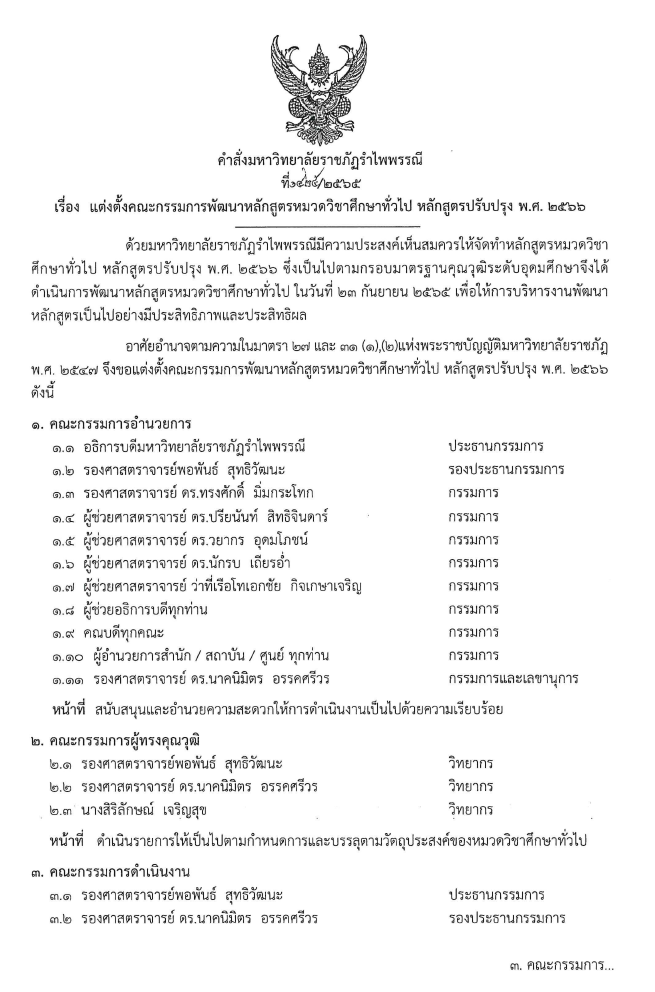 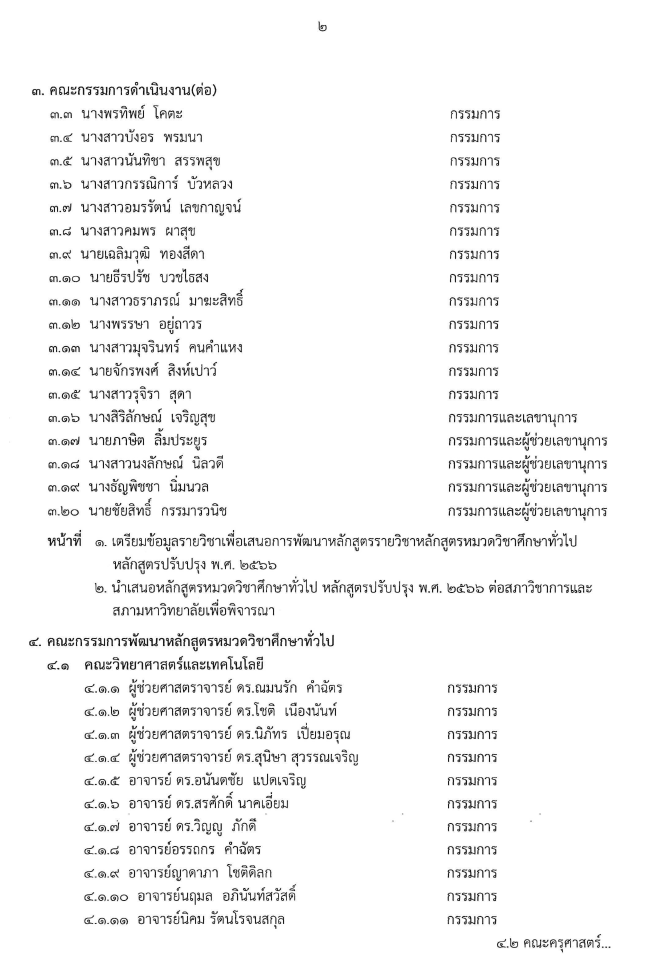 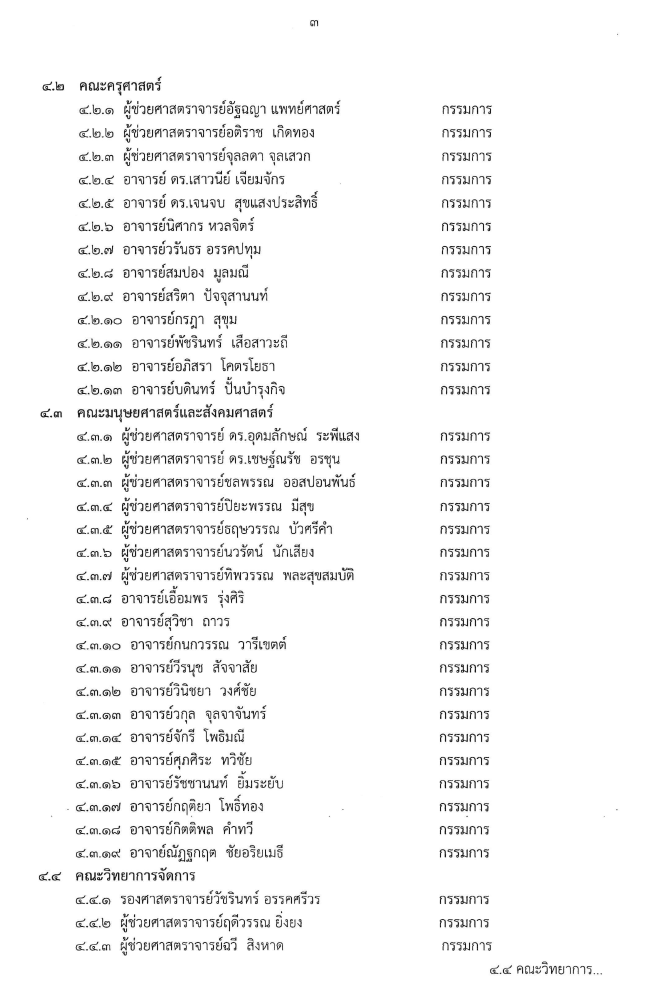 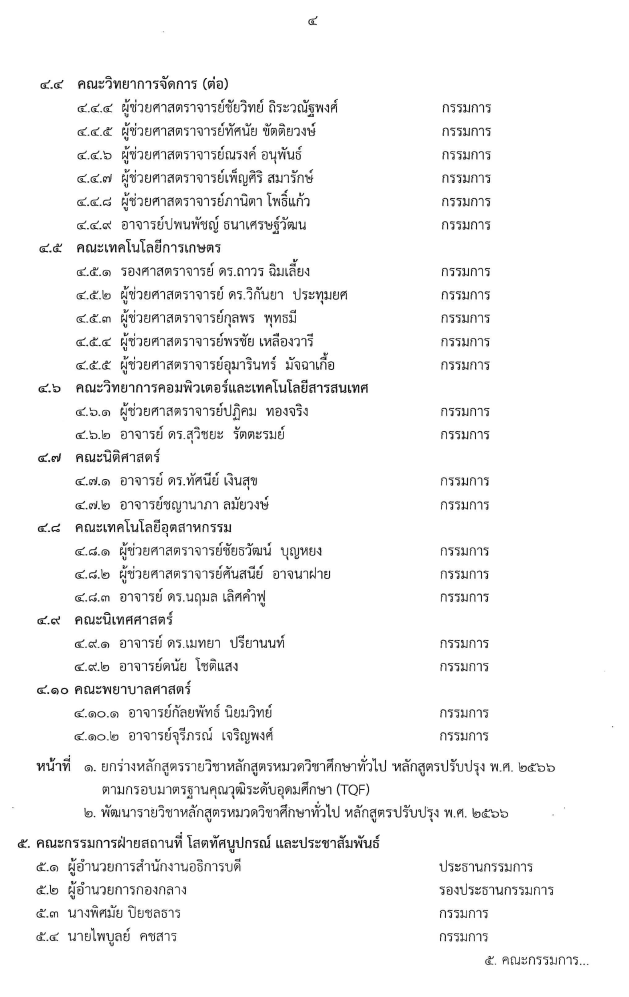 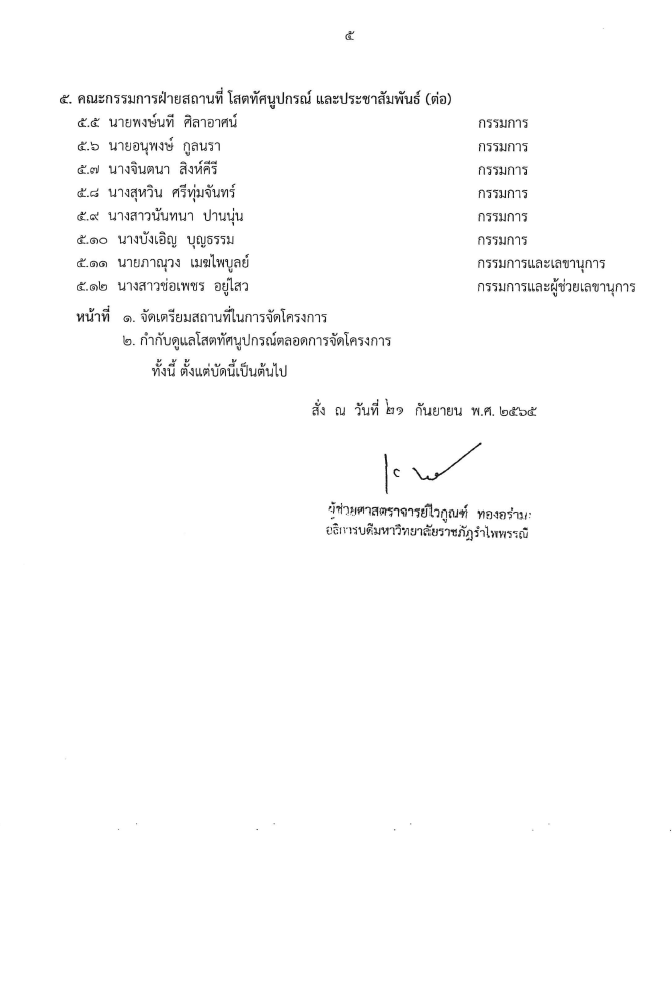 คำสั่ง แต่งตั้งคณะกรรมการดำเนินการวิพากษ์หลักสูตร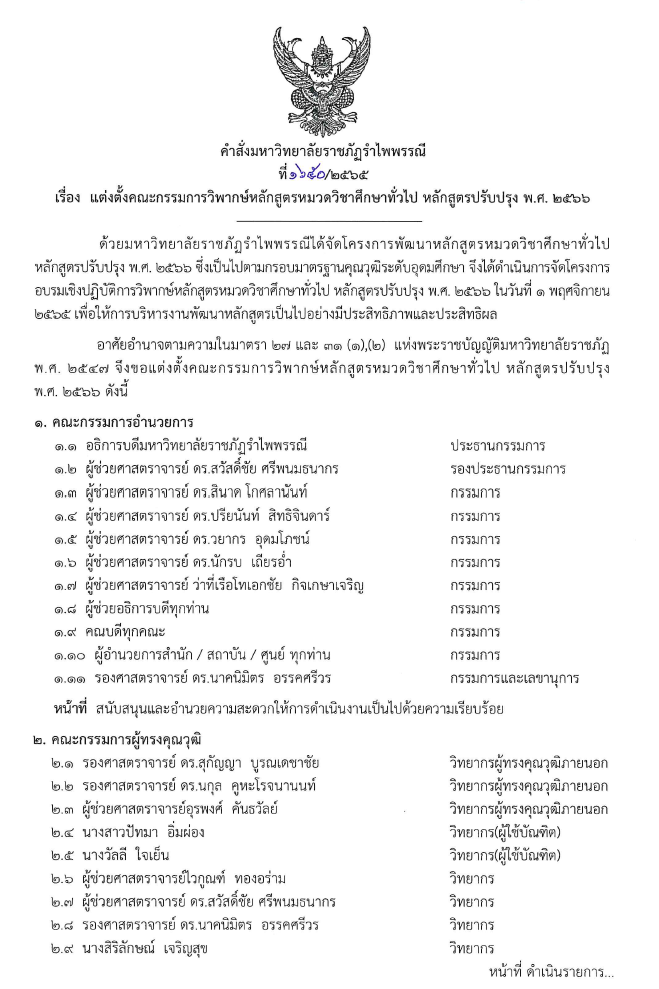 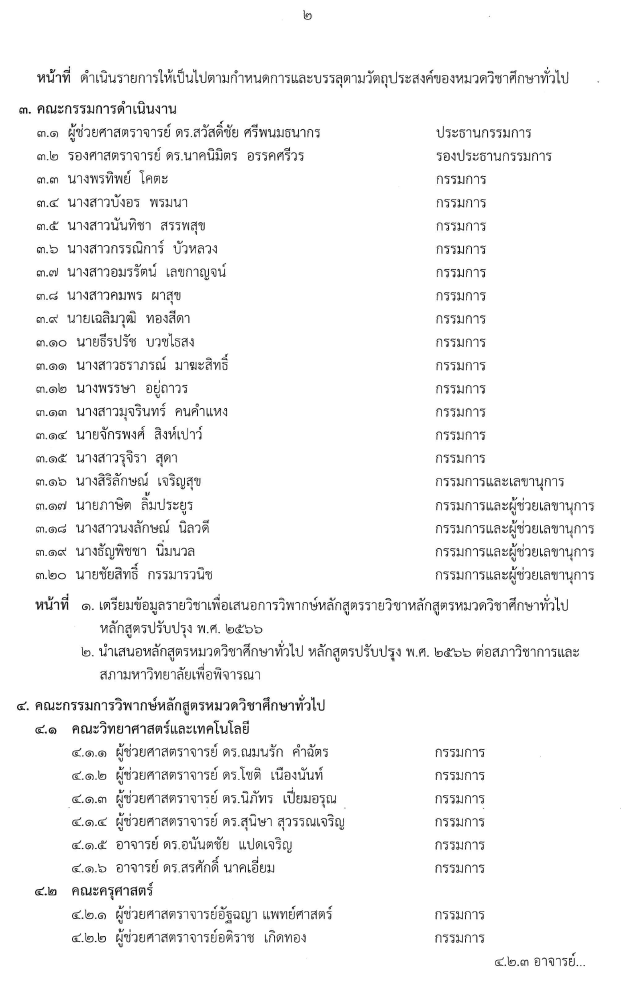 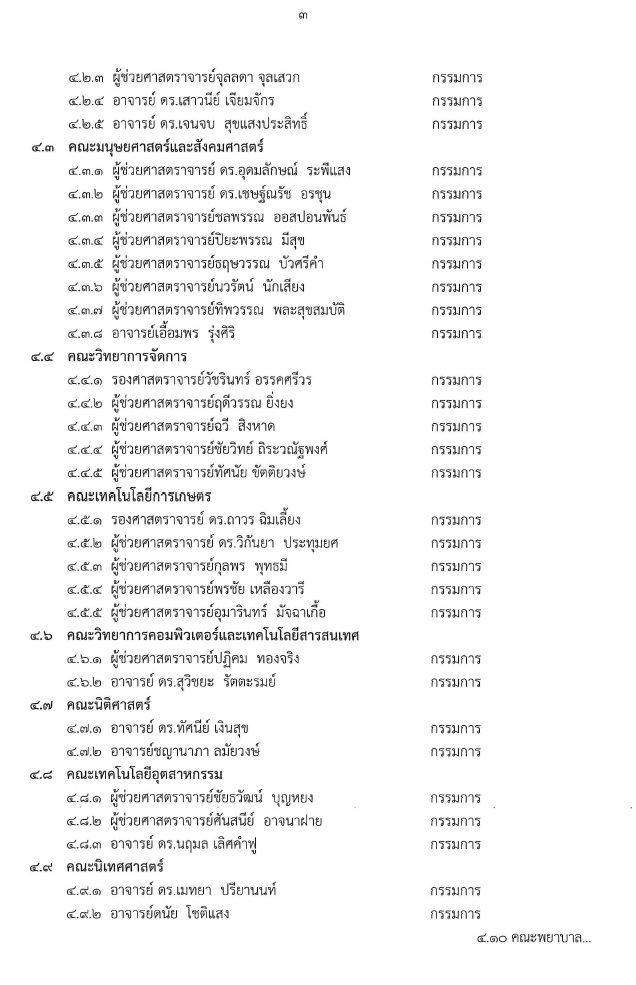 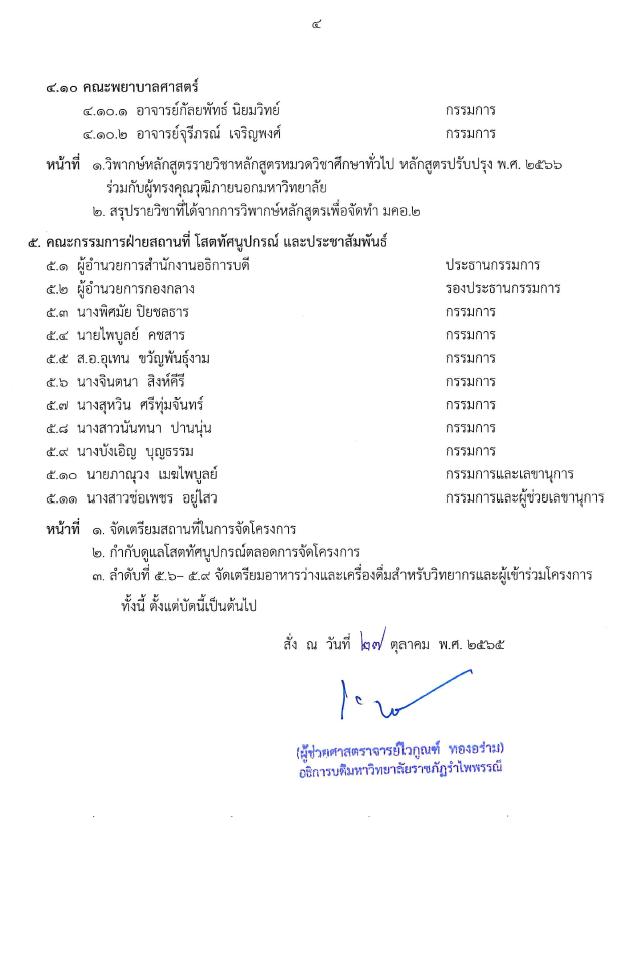 คำสั่ง แต่งตั้งคณะกรรมการดำเนินงานการจัดทำ PLO : Program Learning Outcomes สำหรับหลักสูตรหมวดวิชาศึกษาทั่วไป หลักสูตรปรับปรุง พ.ศ. 2566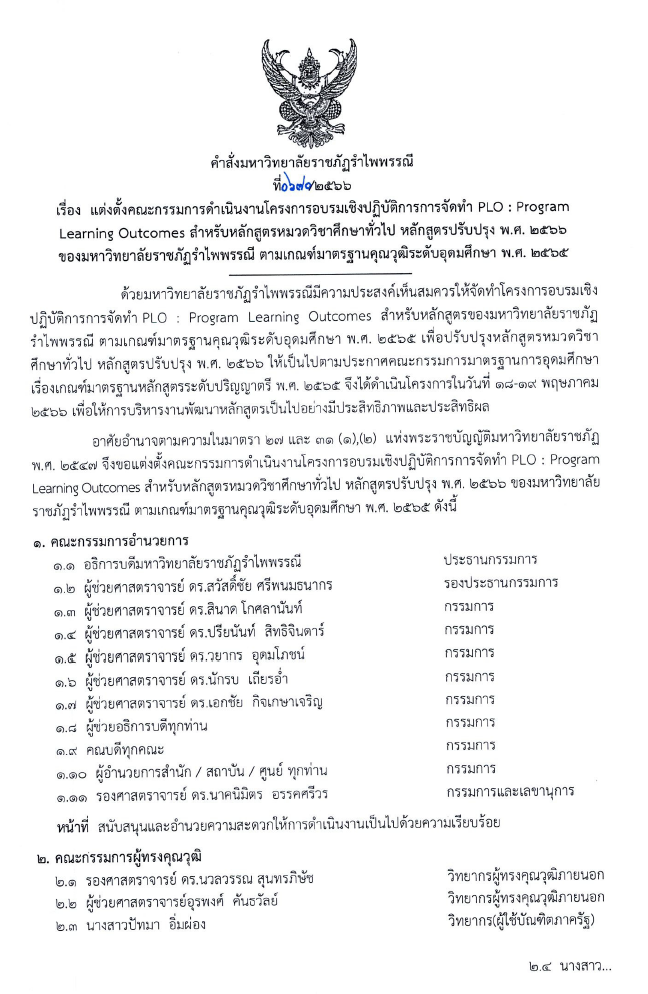 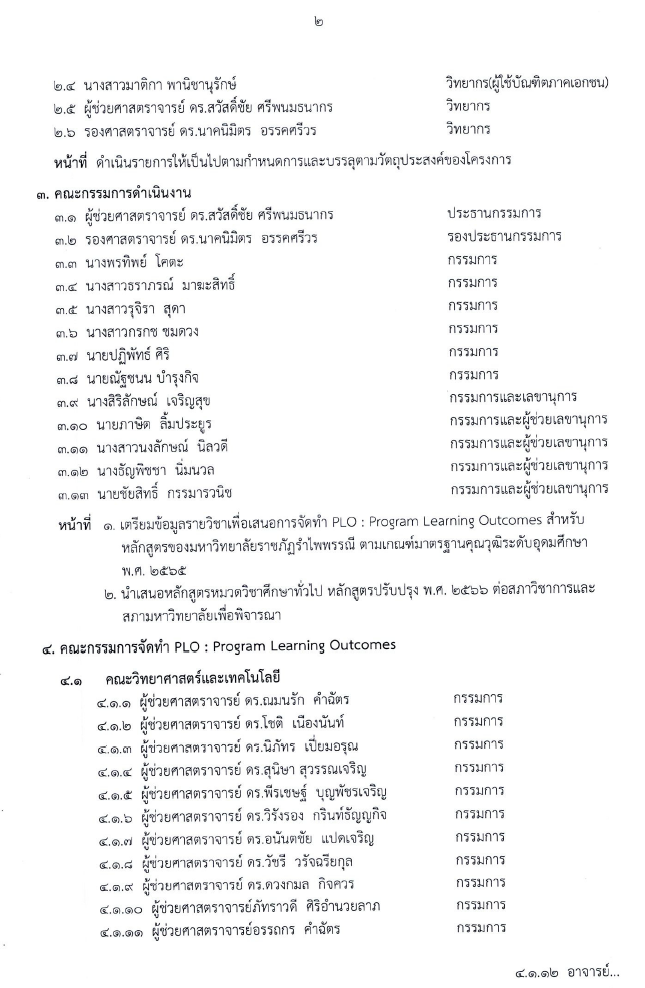 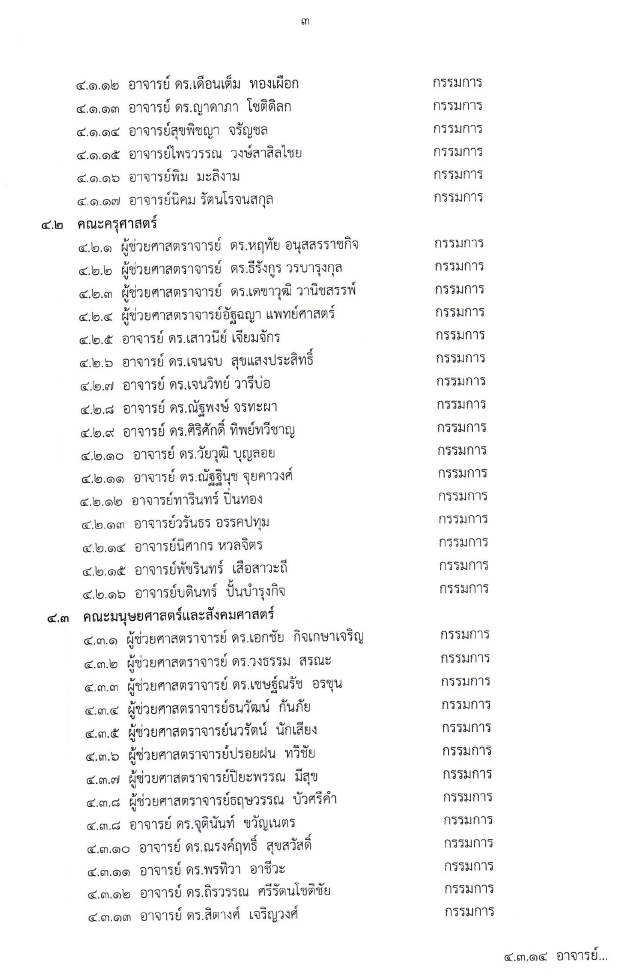 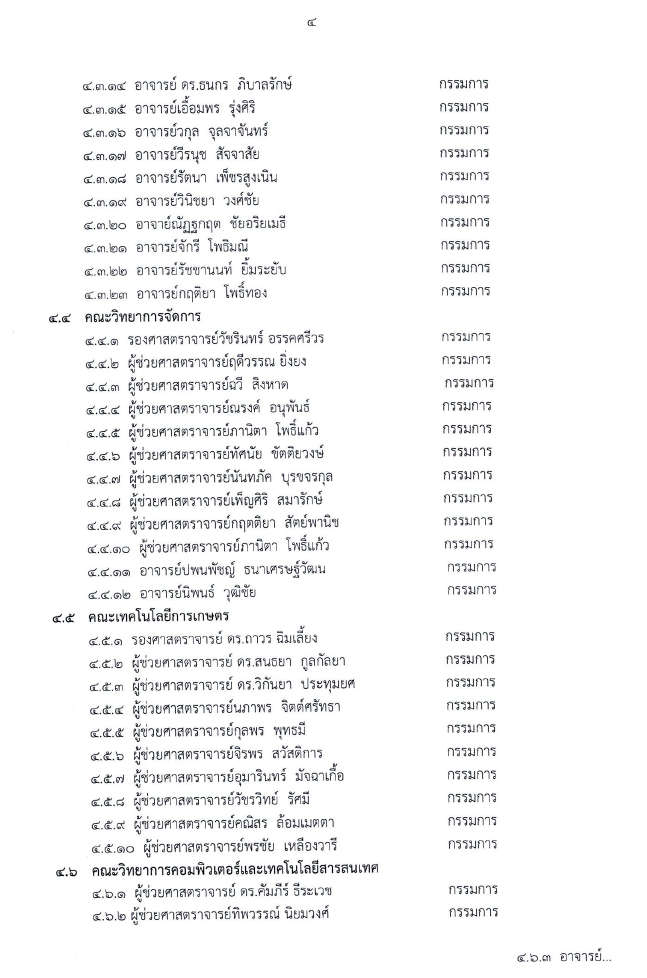 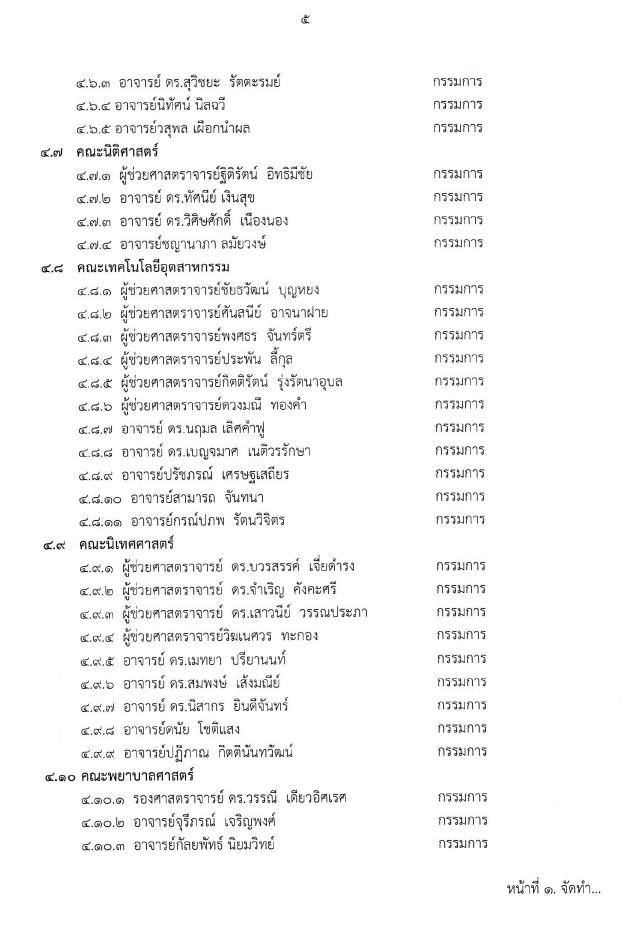 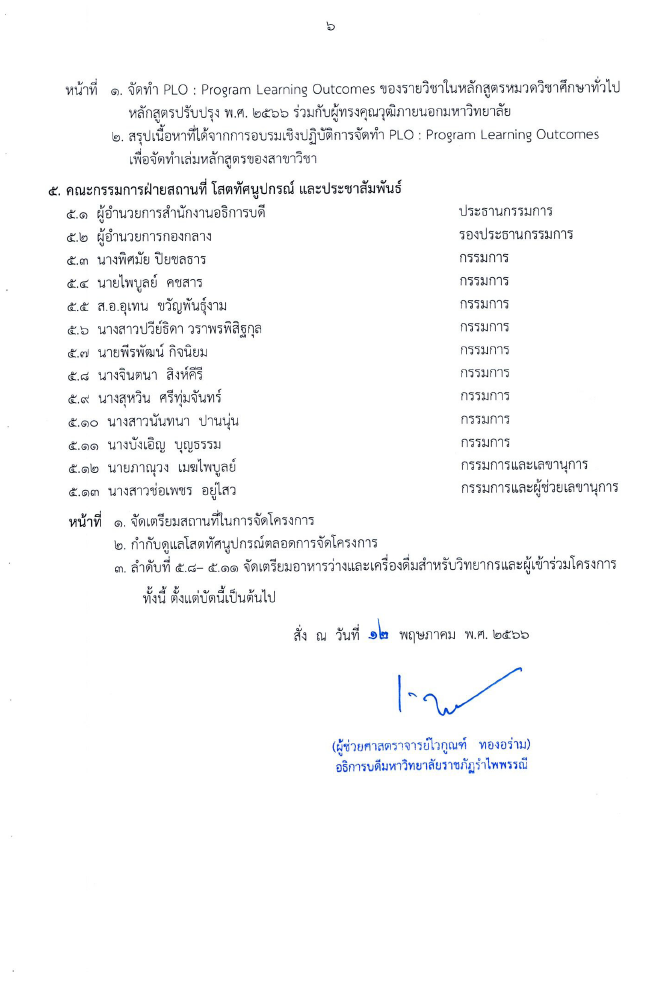 คำสั่ง แต่งตั้งคณะกรรมการดำเนินงานจัดทำ การวิเคราะห์ผู้มีส่วนได้ส่วนเสียของหลักสูตรที่สะท้อนผลลัพธ์การเรียนรู้ที่คาดหวังของหลักสูตร (PLO) และการเขียนผลลัพธ์การเรียนรู้ที่คาดหวังระดับรายวิชา (CLOs) ของหลักสูตรหมวดวิชาศึกษาทั่วไป หลักสูตรปรับปรุง พ.ศ. 2566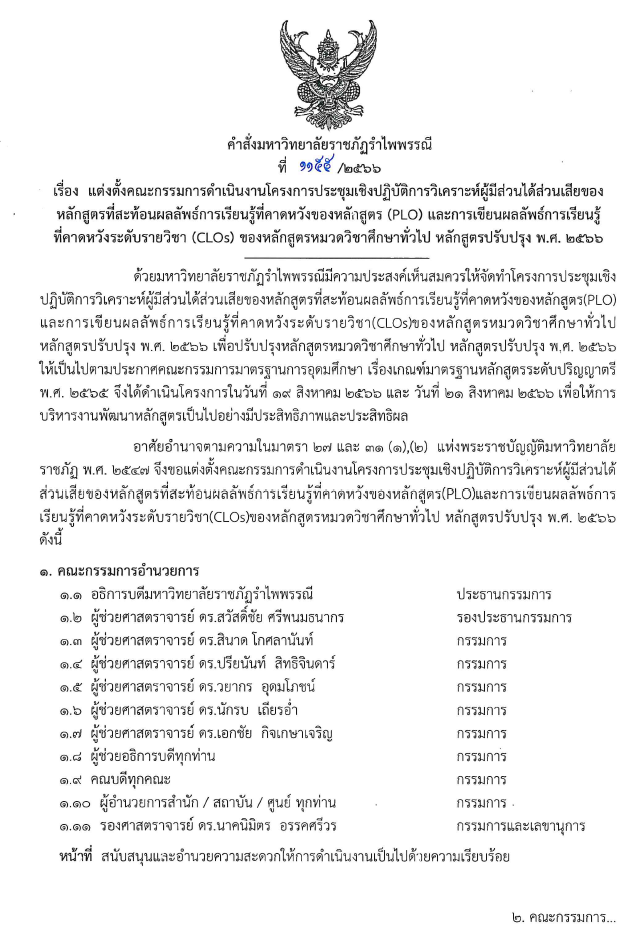 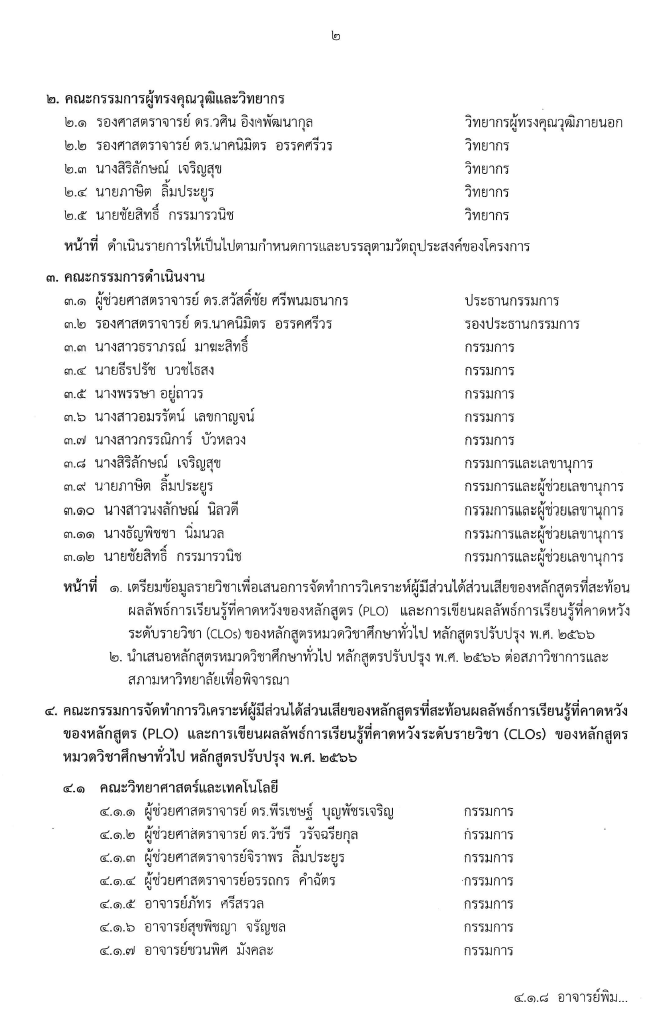 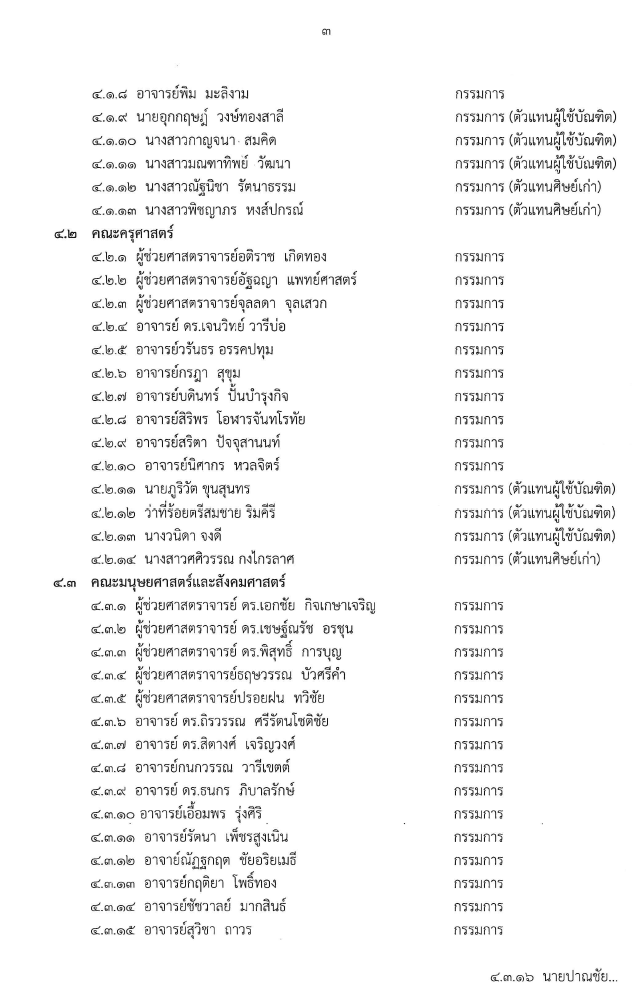 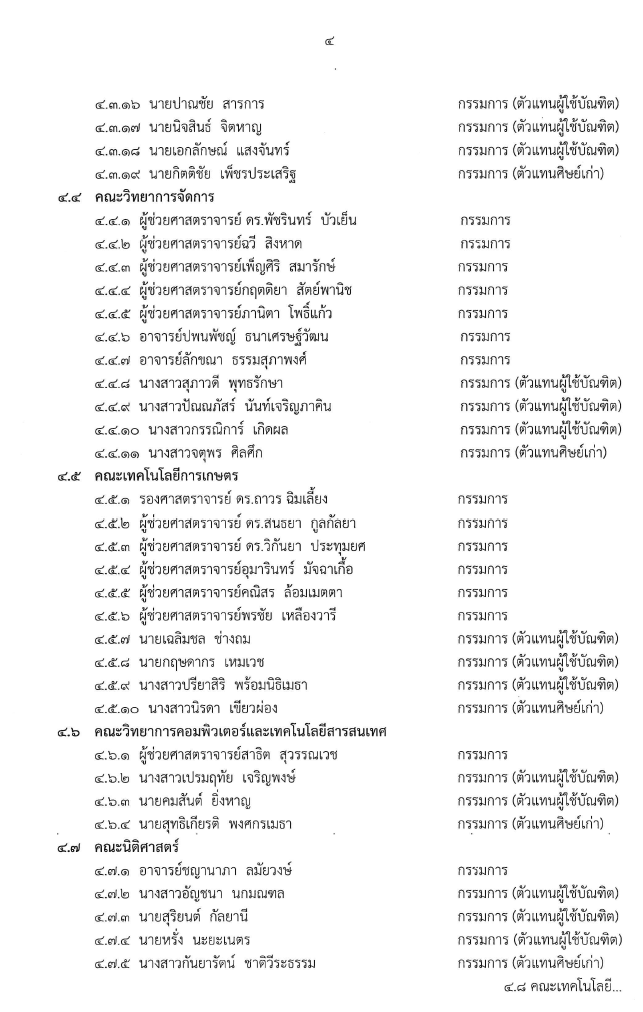 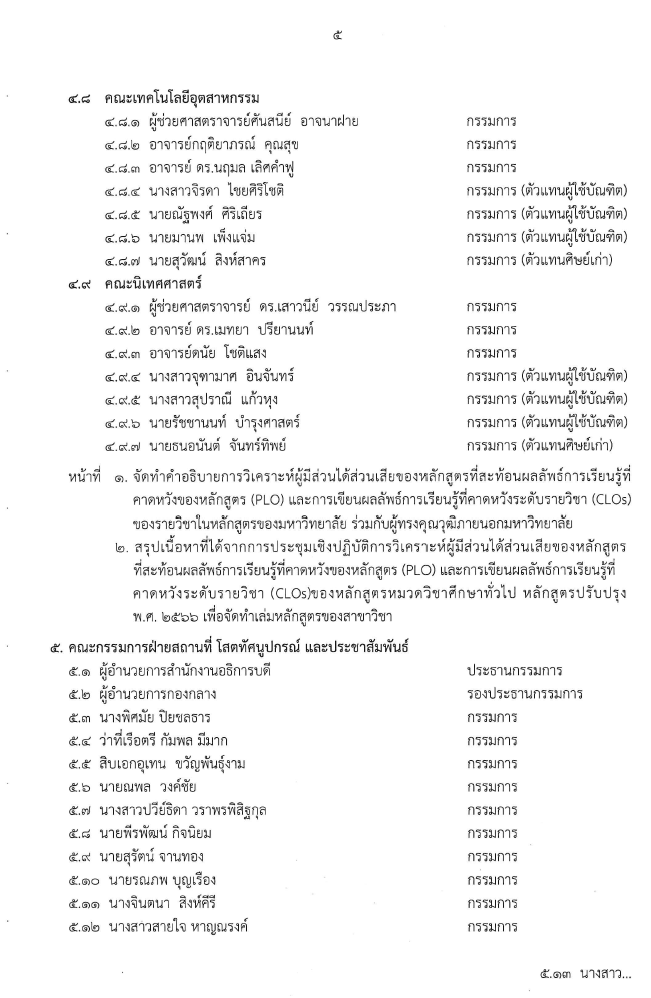 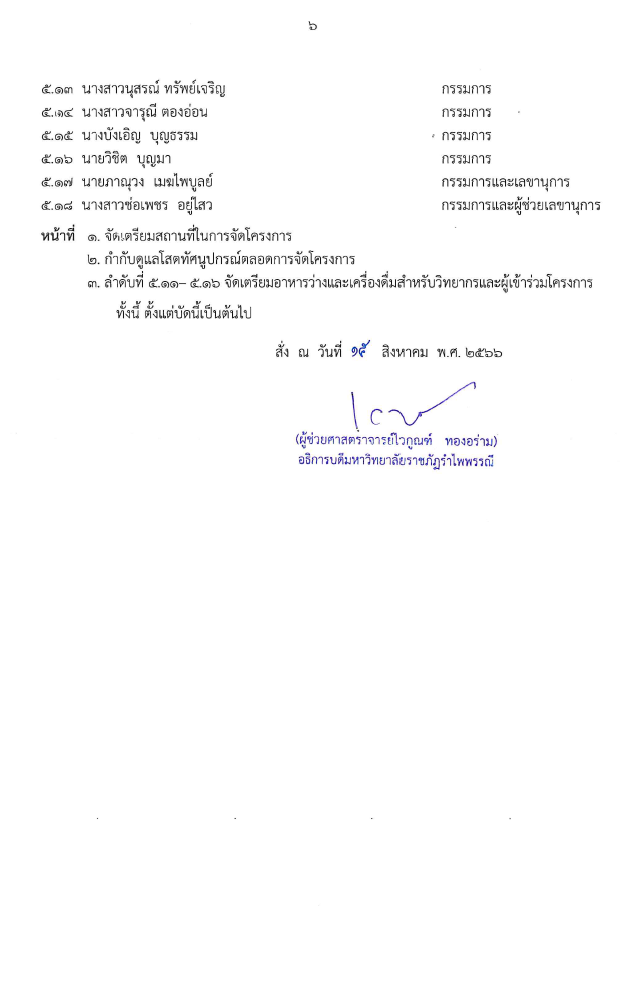 ภาคผนวก คข้อบังคับมหาวิทยาลัยราชภัฏรำไพพรรณีข้อบังคับมหาวิทยาลัยราชภัฏรำไพพรรณี ว่าด้วย การจัดการศึกษาระดับปริญญาตรี พ.ศ. 2566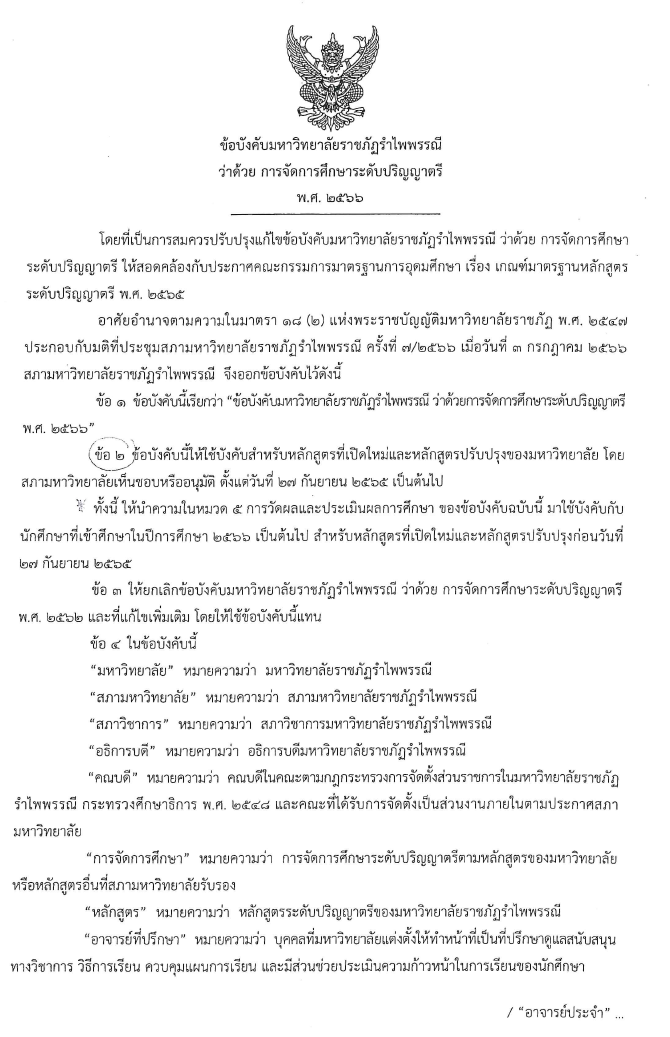 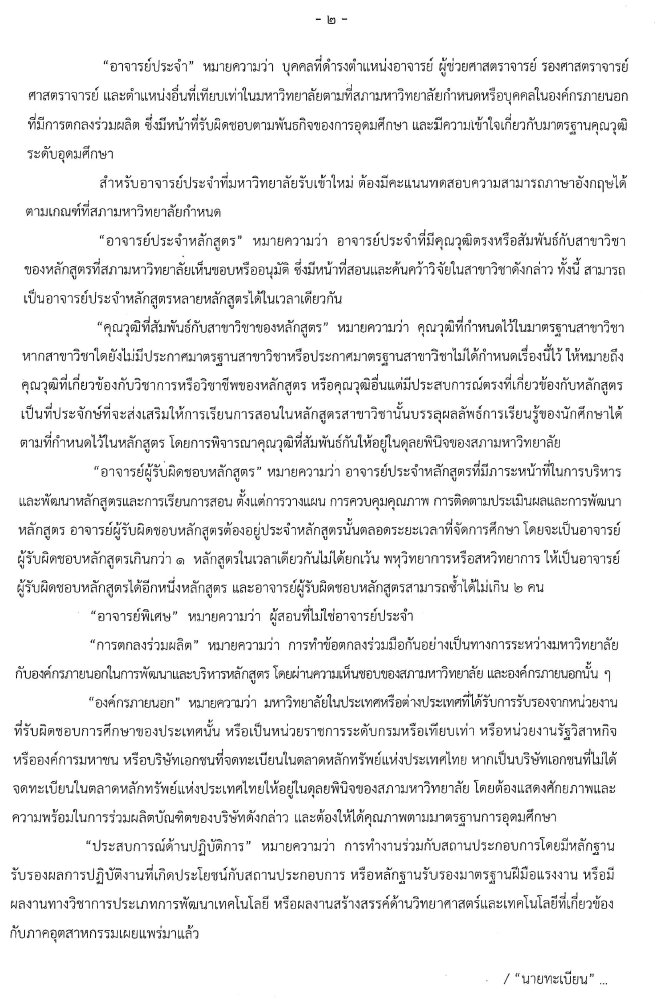 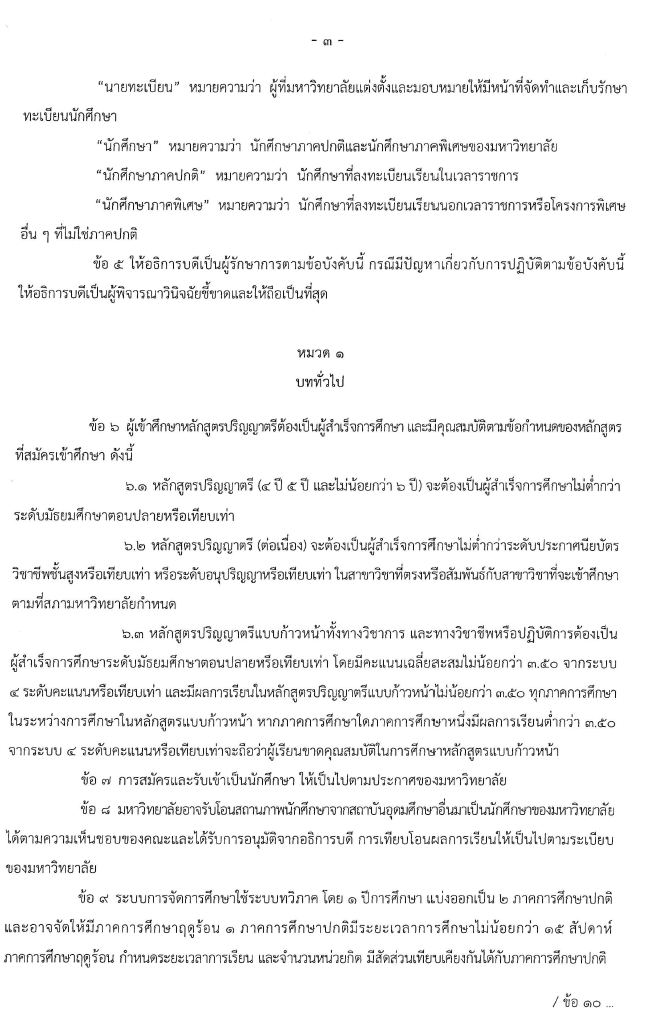 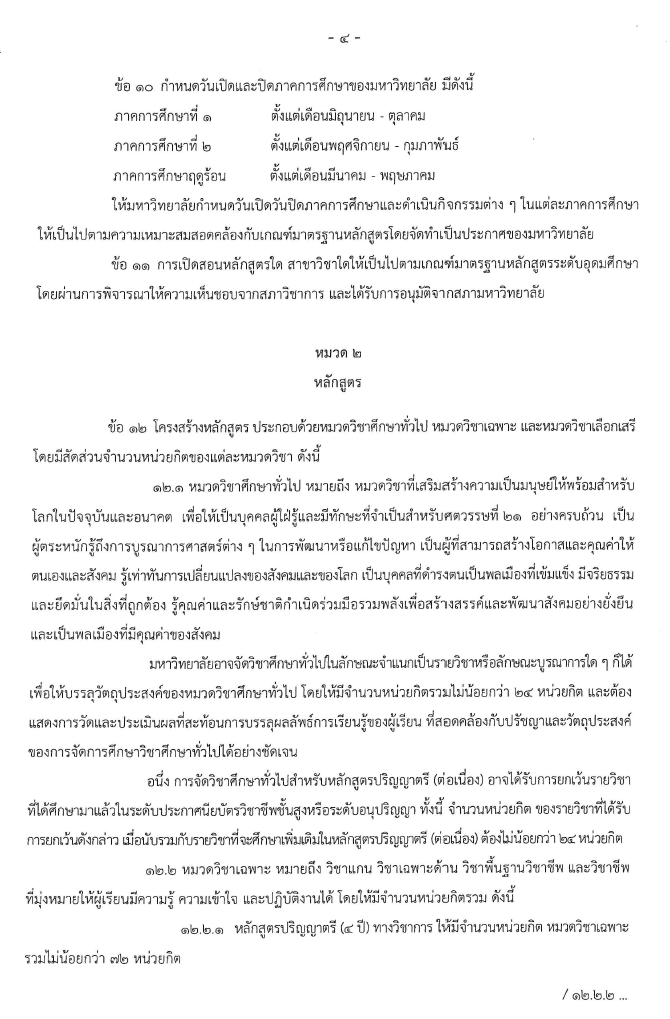 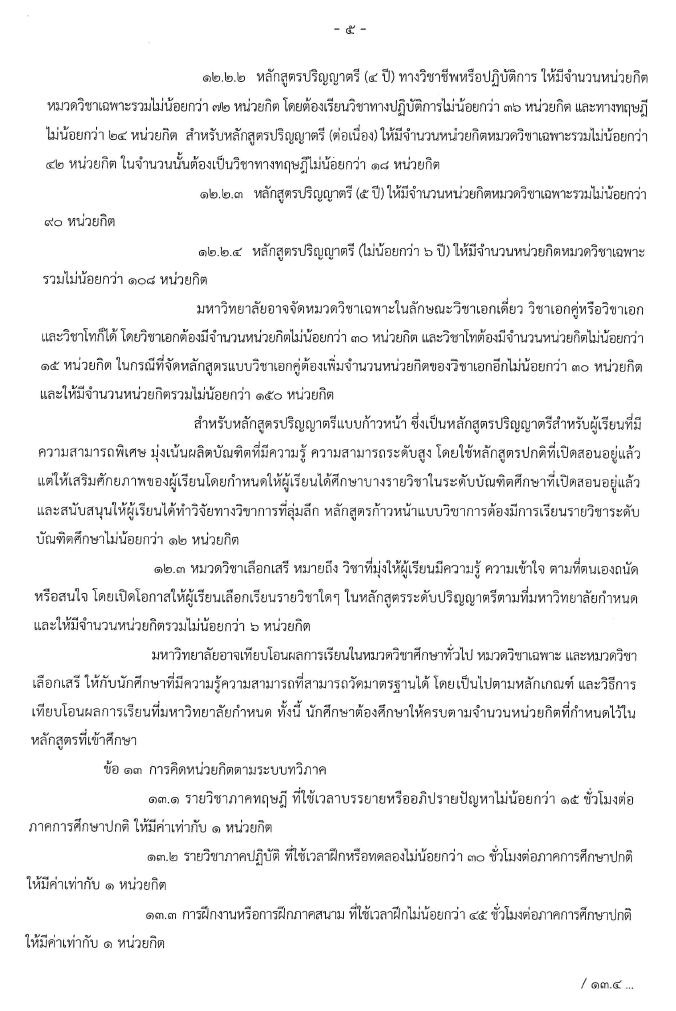 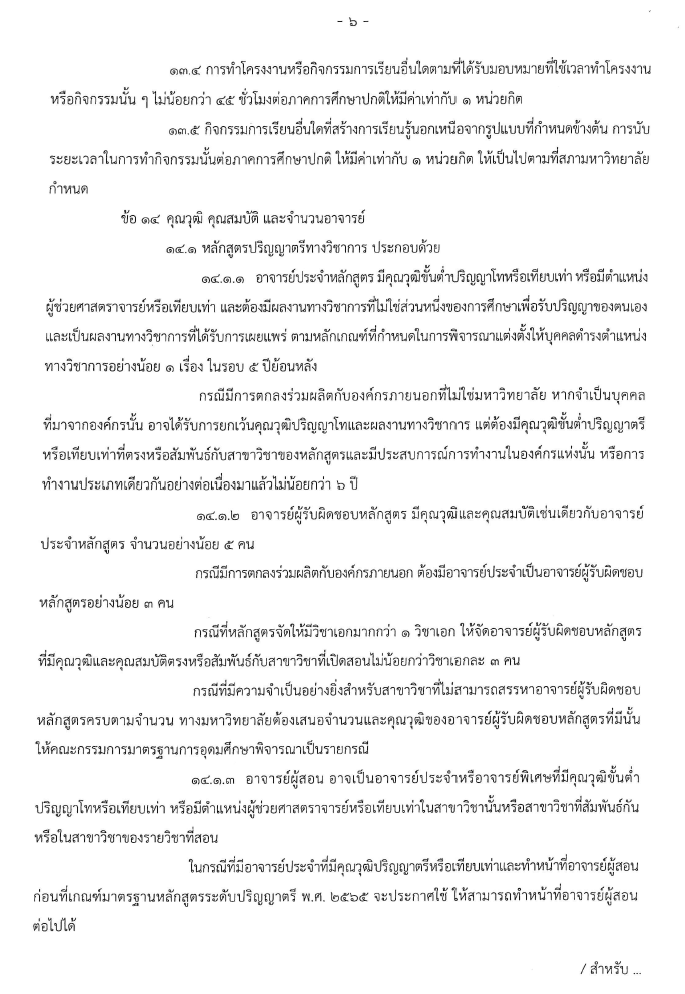 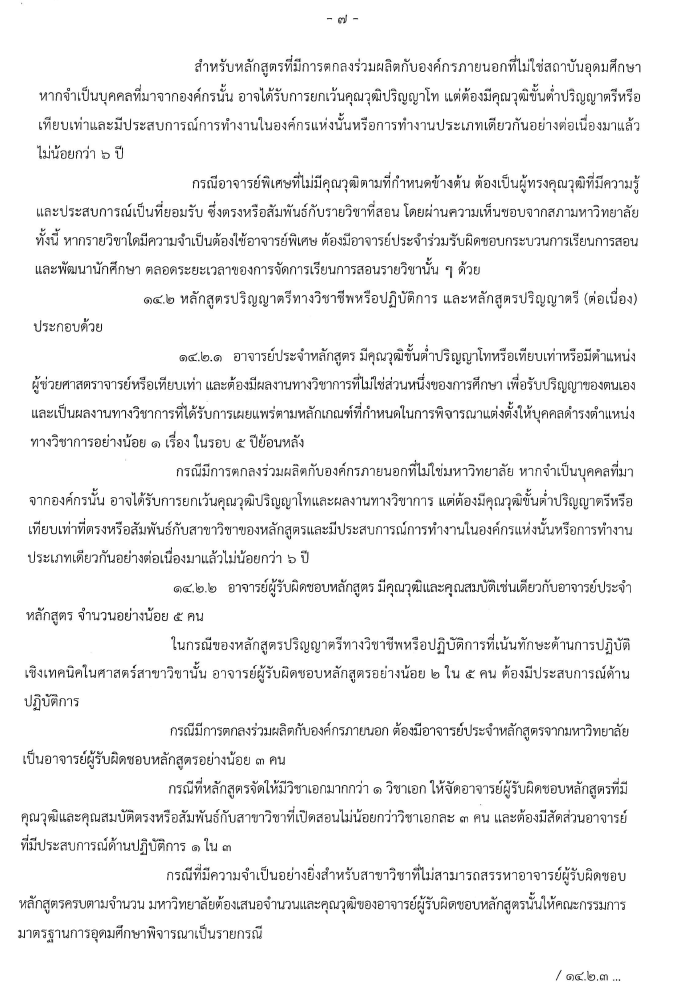 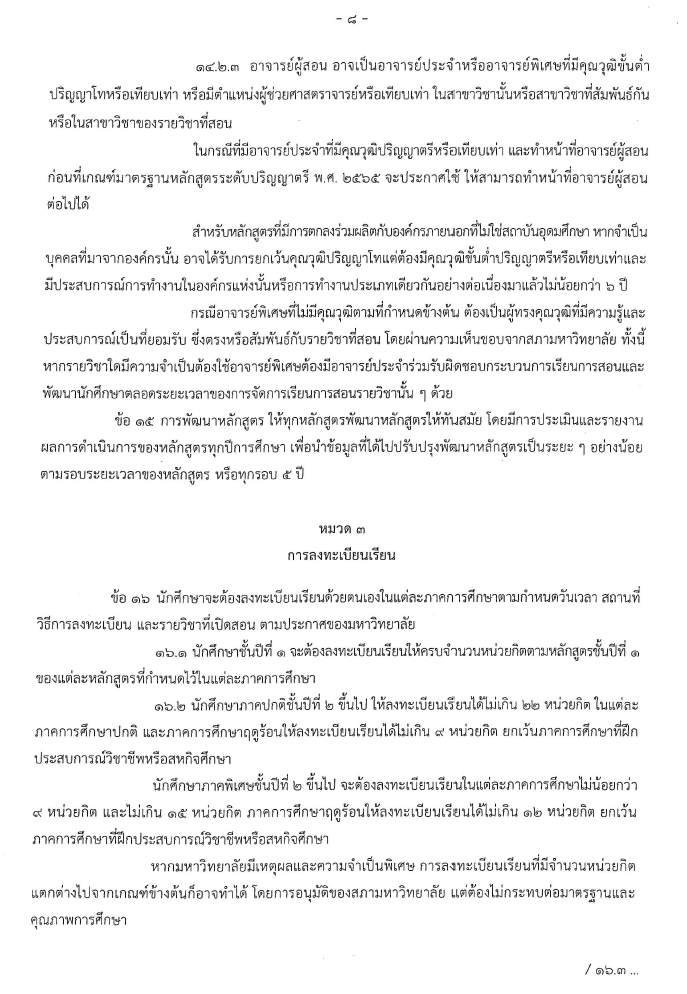 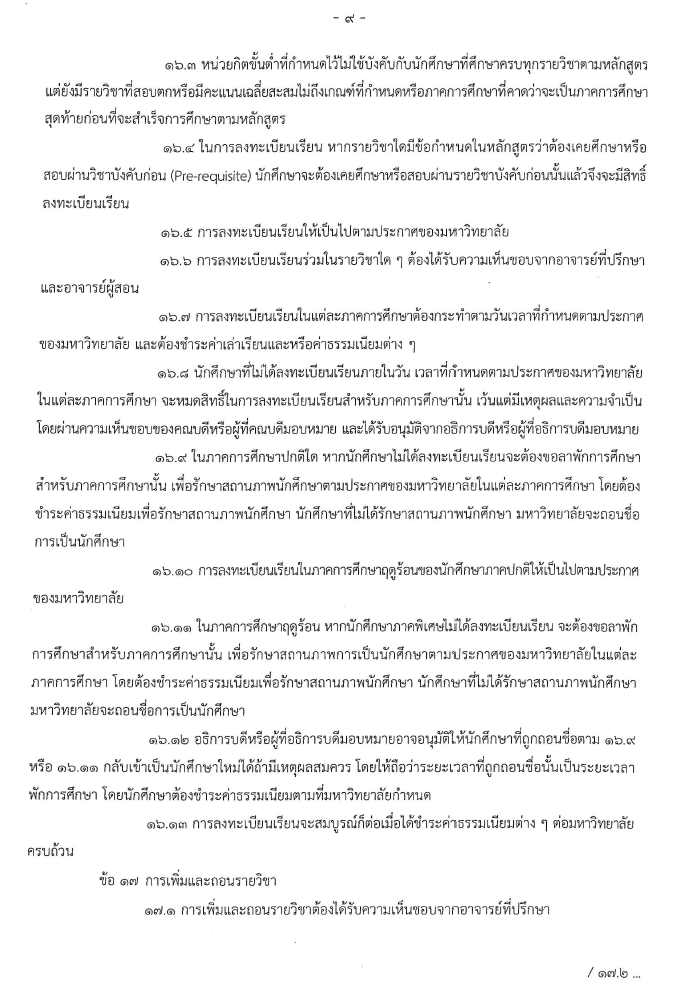 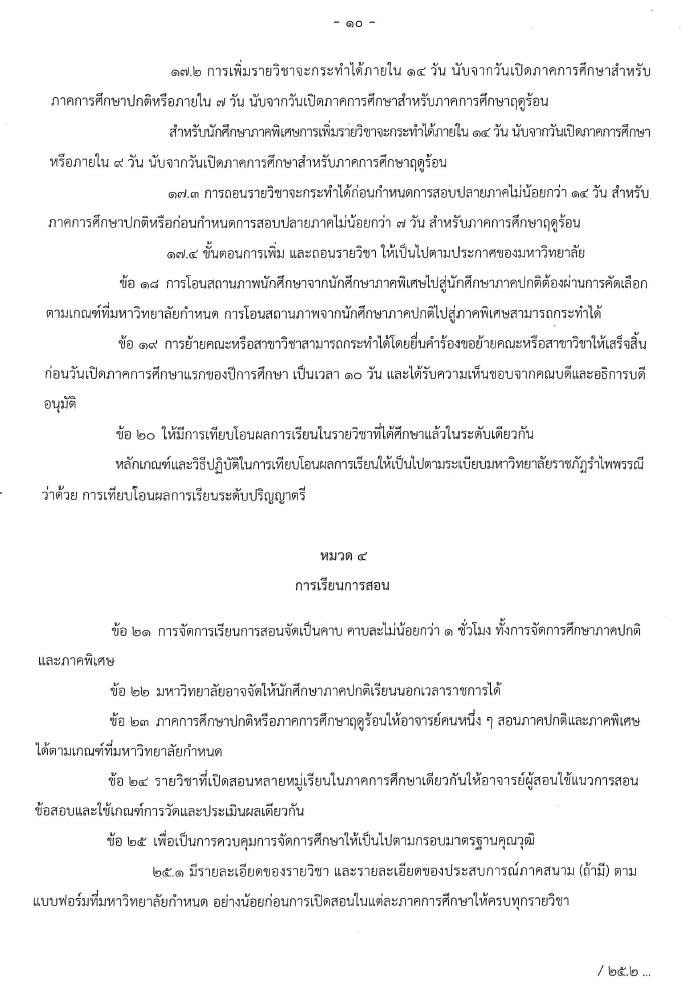 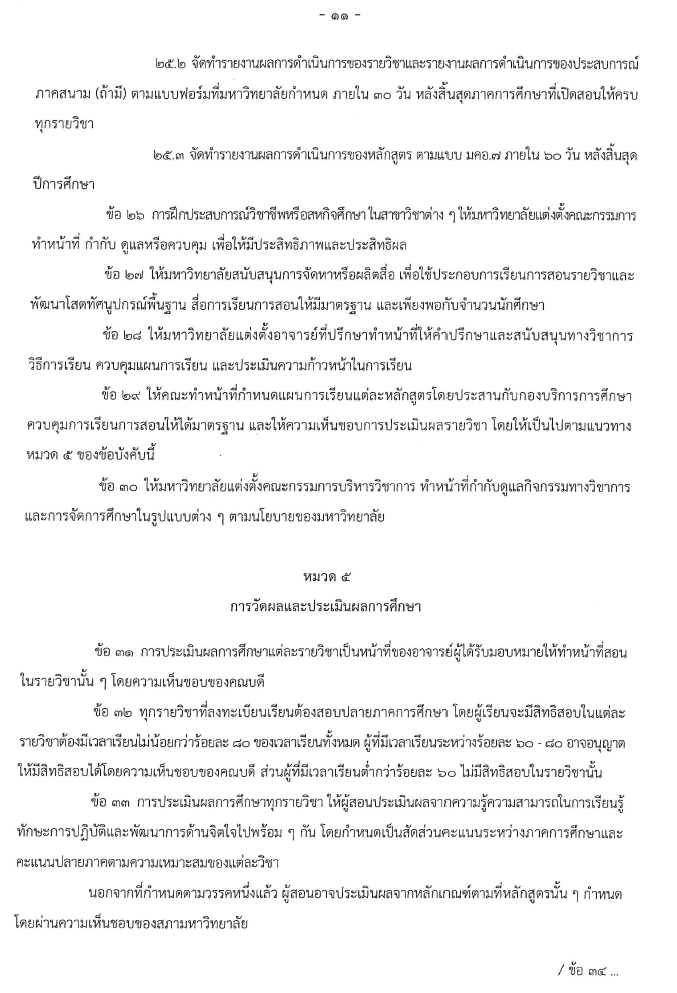 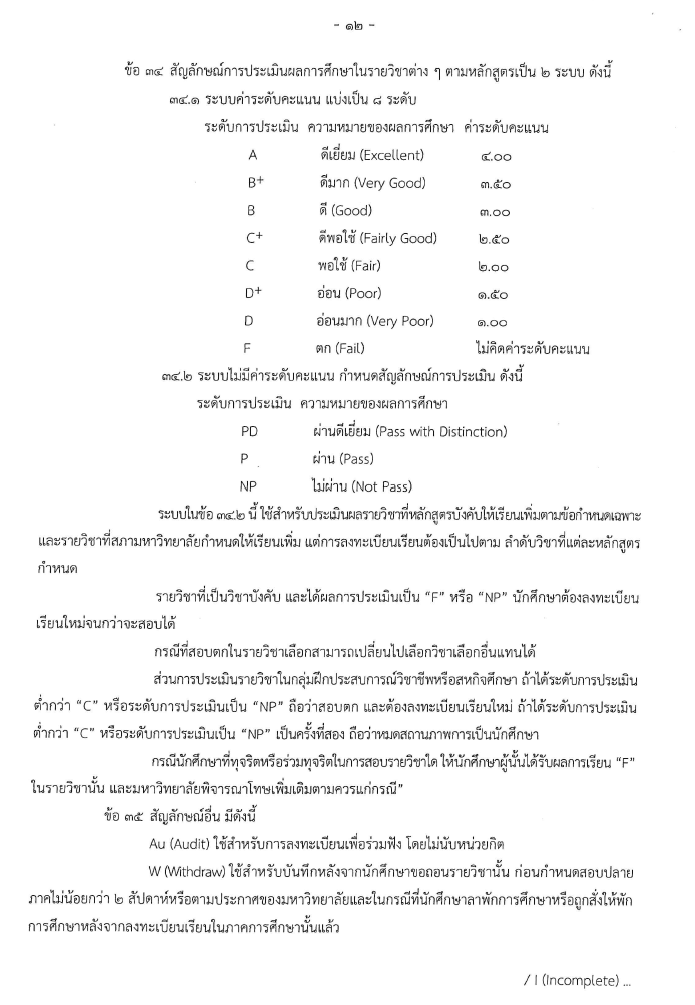 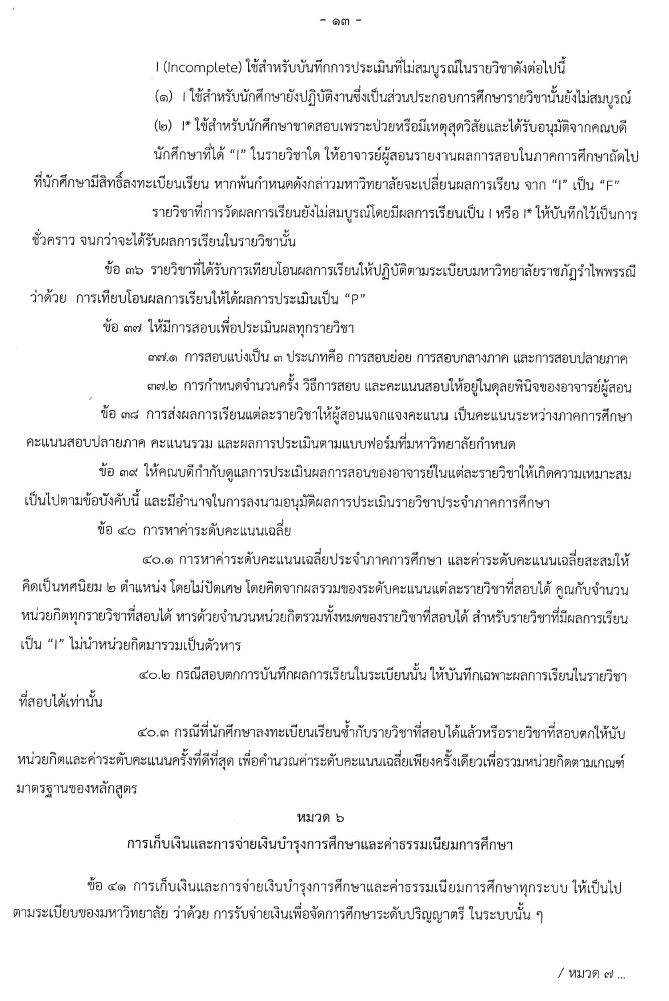 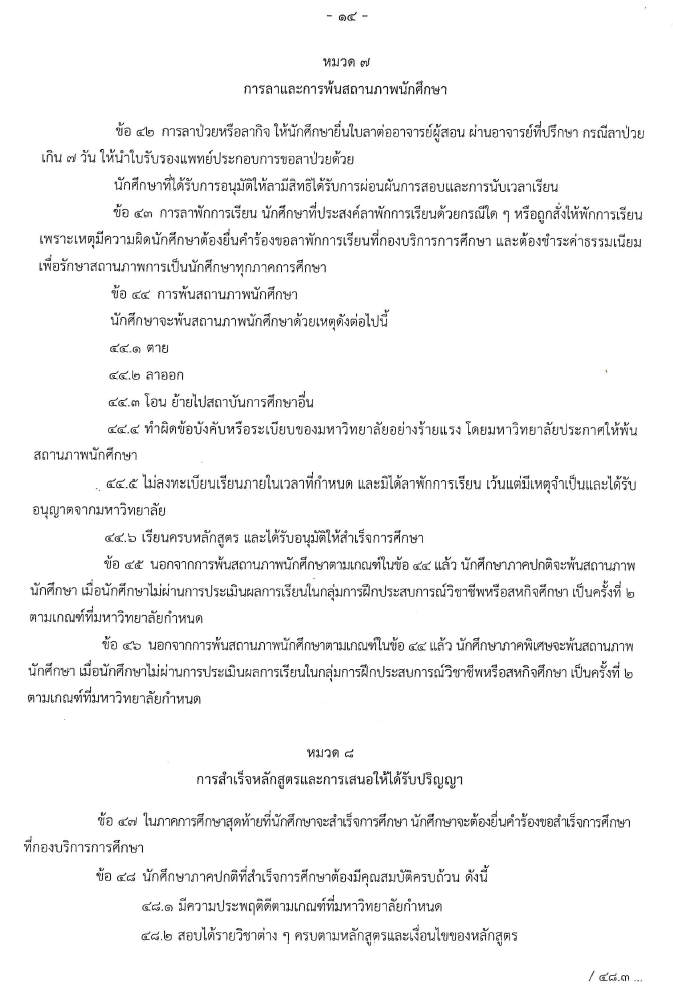 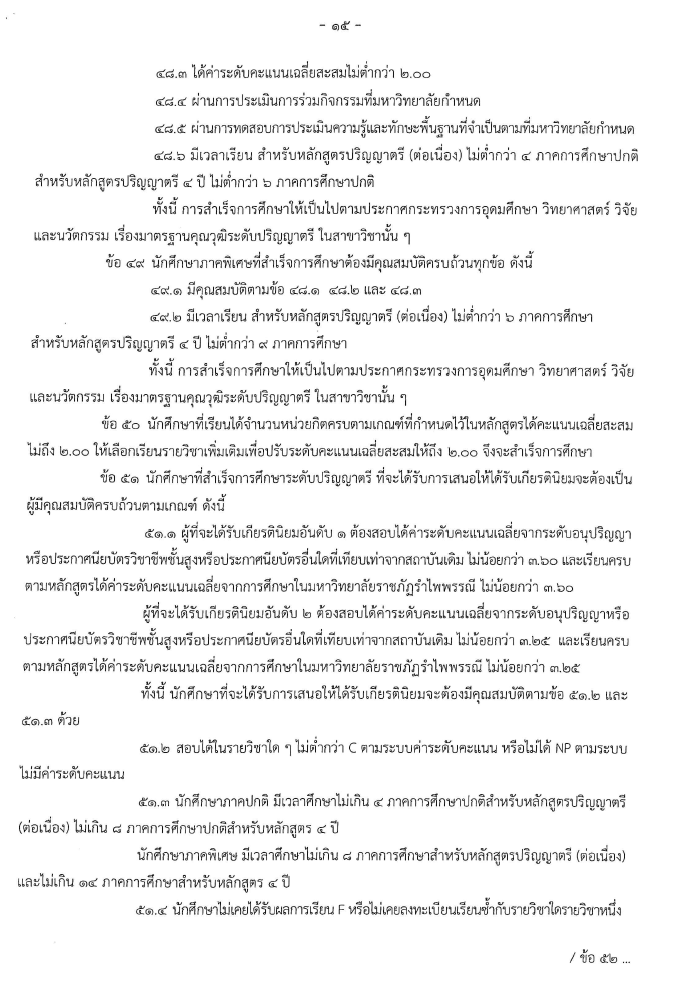 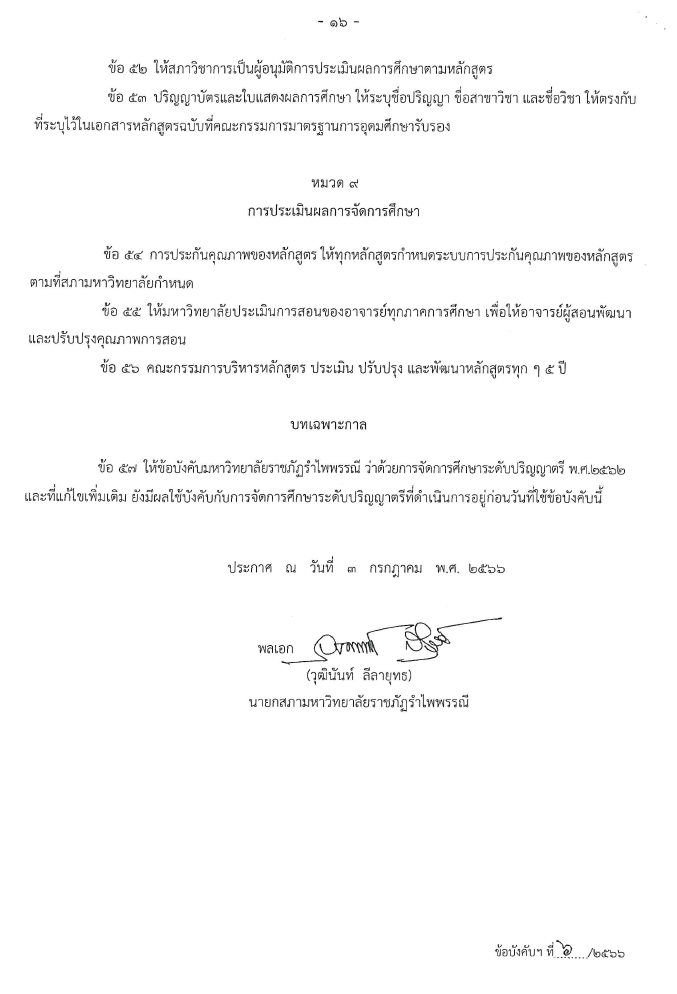 ภาคผนวก งโครงสร้างเปรียบเทียบหลักสูตรหลักสูตรหมวดวิชาศึกษาทั่วไป หลักสูตรปรับปรุง พ.ศ. 2565 กับหลักสูตรหมวดวิชาศึกษาทั่วไป หลักสูตรปรับปรุง พ.ศ. 2566โครงสร้างเปรียบเทียบหลักสูตรหมวดวิชาศึกษาทั่วไป หลักสูตรปรับปรุง พ.ศ. 2565 กับหลักสูตรหมวดวิชาศึกษาทั่วไป หลักสูตรปรับปรุง พ.ศ. 2566ภาคผนวก จตารางเทียบรายวิชาที่สามารถเรียนแทนกันได้หลักสูตรหมวดวิชาศึกษาทั่วไป หลักสูตรปรับปรุง พ.ศ. 2565กับ หลักสูตรหมวดวิชาศึกษาทั่วไป หลักสูตรปรับปรุง พ.ศ. 2566ตารางเทียบรายวิชาที่สามารถเรียนแทนกันได้หลักสูตรหมวดวิชาศึกษาทั่วไป หลักสูตรปรับปรุง พ.ศ. 2565 กับ หลักสูตรหมวดวิชาศึกษาทั่วไป หลักสูตรปรับปรุง พ.ศ. 2566ภาคผนวก ฉตารางแสดงความสัมพันธ์ระหว่างผลลัพธ์การเรียนรู้ที่คาดหวังระดับรายวิชา (CLOs)  กับผลลัพธ์การเรียนรู้ที่คาดหวังของหลักสูตร (GELO)ชื่อวิชา 		ภาษาอังกฤษพื้นฐาน										Foundation Englishคำอธิบายรายวิชา			การฟัง การพูด การอ่าน และไวยากรณ์ภาษาอังกฤษในระดับพื้นฐาน		Listening, speaking, reading and grammar at the basic levels.ชื่อวิชา	ภาษาอังกฤษเพื่อการสื่อสารตามสถานการณ์ต่างๆ ในศตวรรษที่ 21			English for Communication through Various Situations in the 21st Century	คำอธิบายรายวิชา		การฟัง การพูด การอ่าน และการเขียนภาษาอังกฤษเพื่อการสื่อสารตามสถานการณ์ต่างๆ ในศตวรรษที่ 21 รวมทั้งคำศัพท์และการออกเสียงได้อย่างถูกต้องเหมาะสม						Listening, speaking, reading and writing English for communication through various situations in the 21st century including appropriate vocabulary and accurate pronunciation.ชื่อวิชา		ภาษาอังกฤษเพื่อเสริมทักษะการเรียนรู้		English for Study Skillsคำอธิบายรายวิชา			การอ่านในชีวิตประจำวัน การอ่านเพื่อการสืบค้นข้อมูลจากแหล่งต่าง ๆ และการอ่านเพื่อการศึกษาด้วยตนเองReading for daily life context, online searching for information from various sources and reading for self-study purposes.ชื่อวิชา		ภาษาอังกฤษเพื่อเตรียมความพร้อมในการประกอบอาชีพ		English for Career Preparationคำอธิบายรายวิชา			การอ่านประกาศรับสมัครงาน การกรอกใบสมัครงาน การเขียนจดหมายสมัครงาน การเขียนประวัติย่อ การสัมภาษณ์งาน การนำเสนองาน สำนวน วลี ประโยคที่ใช้ในการทำงานและการติดต่องานReading job advertisements, filling out job application forms, writing job application letters, writing resumes, preparing for job interviews, giving presentations, expressions, phrases and sentences used in general work and social context.ชื่อวิชา		ภาษาอังกฤษเพื่อวิชาชีพ    			English for professional purposes	คำอธิบายรายวิชา		ฝึกฝนการใช้ภาษาอังกฤษโดยบูรณาการทักษะภาษาทั้ง 4 ด้าน ในบริบทวิชาชีพในหัวข้อที่หลากหลาย ใช้เนื้อหาในเชิงอาชีพที่หลากหลายในการสร้างสรรค์งานเขียนที่มีคุณภาพได้ เน้นจัดประสบการณ์ตรงในการเรียนภาษาอังกฤษโดยประยุกต์ใช้สื่อการเรียนการสอนจริงและกึ่งจริง และแหล่งทรัพยากรออนไลน์			Practice using English by integrating four language skills in professional settings on a wide range of topics, use a variety workplace-related texts and critical thinking strategies to compose effective writing in a various professional field with emphasis on providing hands-on experience in learning English applying authentic and semi-authentic materials and online resources.ชื่อวิชา		ทักษะภาษาไทยเพื่อการสื่อสารร่วมสมัย				Thai Skills for Contemporary Communication	คำอธิบายรายวิชา			การใช้ภาษาไทยในปัจจุบันเพื่อการสื่อสารยุคดิจิทัล ฝึกทักษะการฟัง การพูด การอ่าน 
และการเขียน ตามอัตลักษณ์สาขาวิชาอย่างบูรณาการ ประยุกต์ใช้ภาษาไทยเพื่อการสื่อสารได้อย่างสอดคล้องเหมาะสมกับสื่อร่วมสมัยในทุกโอกาส		The usage of  in the digital period, the integrated practice of listening, speaking, reading and writing skills based on identity of each field, the Thai usage for communication appropriately, harmoniously and occasionally with all the contemporary media.ชื่อวิชา		ทักษะภาษาเขมรเพื่อการสื่อสาร			Khmer Skills for Communication	คำอธิบายรายวิชา		ลักษณะทั่วไปของภาษาเขมร อักขรวิธีภาษาเขมร คำศัพท์และรูปประโยคพื้นฐาน โดยฝึกการฟังการพูด การอ่านและการเขียนเพื่อใช้สื่อสารในชีวิตประจำวันในสถานการณ์ต่าง ๆ ได้	General characteristics of Khmer Language, orthography of Khmer language basic words, sentences and basic Khmer grammar. and practicing listening and speaking for daily-life communication appropriate for various situations.		ชื่อวิชา		ทักษะภาษาจีนเพื่อการสื่อสาร		Chinese Language Skills for Communicationคำอธิบายรายวิชา			ศึกษาระบบสัทอักษรภาษาจีน คำศัพท์ สำนวน ไวยากรณ์ภาษาจีนเบื้องต้น โดยฝึกการฟังและการพูดเพื่อใช้สื่อสารในชีวิตประจำวันในสถานการณ์ต่างๆ ให้เหมาะสมในบริบทสังคมและวัฒนธรรม			A study of basic Chinese phonetic system, vocabulary and expressions and grammar system, and practicing listening and speaking for daily-life communication appropriate for various situations within the Chinese social and cultural context.ชื่อวิชา		ภาษาไทยเพื่อการนำเสนอ  			Thai for Presentationคำอธิบายรายวิชา			หลักและศิลปะการพูดในที่ประชุมชน  เพื่อพัฒนาทักษะการพูดในการนำเสนอ ตัดสินใจ และแก้ปัญหาเฉพาะหน้าได้อย่างมีเหตุผล รวมทั้งเทคนิคการพูดโดยใช้วัจนภาษาที่สัมพันธ์กับอวัจนภาษาอย่างลงตัวและเหมาะสม การพูดนำเสนอที่สอดคล้องกับสถานการณ์ที่หลากหลาย ทั้งในด้านวิชาการและวิชาชีพ		Principles and arts of public speech, formation and development of speaking skill for presentation, decision making and immediate problem solving speaking technique using the verbal and nonverbal s simultaneously and appropriately, presentation conforming to the various situations including the academic and vocational matters.	ชื่อวิชา		พื้นฐานภาษาไทยสำหรับชาวต่างชาติ				Basic Thai Language for Foreigners		คำอธิบายรายวิชา		ศึกษาหลักภาษาไทยพื้นฐาน ฝึกการออกเสียงพยัญชนะ สระ วรรณยุกต์ เรียนรู้คำศัพท์และสำนวนไทยในชีวิตประจำวัน ฝึกทักษะการฟังการพูดการอ่าน การเขียน เพื่อการสื่อสารเบื้องต้นในสถานการณ์ต่าง ๆและเลือกใช้เทคโนโลยีสารสนเทศเพื่อการสืบค้นข้อมูลในการพัฒนาทักษะภาษาไทยของตนเอง 		Studying the basic Thai principles, practicing pronunciation on consonants, vowels, tones, learning vocabulary and Thai expressions in daily life.  Practicing listening, speaking, reading and writing for basic communication in various situations.Selecting information technology for the language skill development.ชื่อวิชา		สวนบ้านแก้วศึกษา			Suan Ban Kaew Studyคำอธิบายรายวิชา			เรียนรู้และเข้าใจในประวัติศาสตร์เกี่ยวกับพิพิธภัณฑ์วังสวนบ้านแก้ว และพระราชประวัติของสมเด็จพระนางเจ้ารำไพพรรณี พระบรมราชินี ในรัชกาลที่ 7 ผู้ทรงมีพระราชจริยวัตรด้านคุณธรรมจริยธรรม ด้านความเป็นผู้นำ และมีพระราชกรณียกิจที่ทรงประกอบเพื่อพสกนิกรชาวจันทบุรี ในด้านต่างๆ อาทิ ด้านเกษตรกรรม ด้านหัตถกรรมด้านการแพทย์ ด้านการศึกษา ด้านเศรษฐกิจพอเพียง และดำเนินการวางแผนออกแบบกิจกรรมเชิงบูรณาการด้วยเทคโนโลยีสารสนเทศ เพื่อเป็นแนวทางการดำเนินชีวิตในยุคปัจจุบัน			Learning and understanding of the history of Suan Ban Kaew Palace and the royal biography of Her Majesty Queen Rambhai Barni, the Queen of His Majesty the King Rama VII. Royal activities for the people of Chanthaburi in various fields including agriculture, handicrafts, medicine, education, and sufficiency economy. Planning and designing of relevant integrated activities to serve life in the present age.ชื่อวิชา		จริยศึกษากับโลกยุคใหม่			Moral Education for the new world	คำอธิบายรายวิชา			เรียนรู้ความหมายของจริยศึกษา คุณธรรมจริยธรรม การนำหลักธรรมคำสอนทางศาสนาปรัชญา มาตรฐานการตัดสินคุณค่าของชีวิตตามหลักจริยธรรมสากล การประยุกต์ใช้ การเป็นผู้นำ การบูรณาการ เพื่อพัฒนาชีวิตและสังคม และการฝึกปฏิบัติเพื่อเรียนรู้การเป็นจิตอาสา แนวทาง ผลกระทบในการแก้ไขปัญหาที่เกิดจากการเปลี่ยนแปลงของโลก		The meaning of ethics and morality applying the principles of religious teachings, philosophy, concepts of the development of their own lives, criteria for judging in life, applying and integrating self-development and practicing to be a volunteer. and impacting methods for resolving issues brought on by worldwide changes.ชื่อวิชา		พลเมืองสีเขียว 		 Green Citizenคำอธิบายรายวิชา : 					การปลูกฝังจิตสำนึกของความเป็นพลเมือง บทบาทหน้าที่ของพลเมืองในสังคมไทย การปลูกฝั่งจิตสำนึกสาธารณะสิ่งแวดล้อมของชุมชนท้องถิ่น การปลูกฝั่งจิตสำนึกสาธารณะต่อโลกใบ และการฝึกปฏิบัติโครงการเกี่ยวเนื่องกับการพัฒนาสิ่งแวดล้อมยั่งยืนภายใต้นโยบาย SDG		To instill a sense of conscious citizen, role and function of citizens in Thai society.  To develop the understanding of environmental awareness in the local community and global level. To implement an activity or a minor project relating to the issues of world environmental development under the SDGs policy.1.5 ตารางแสดงการกระจายความรับผิดชอบมาตรฐานผลการเรียนรู้จากหลักสูตรสู่รายวิชา (Curriculum Mapping) 
จำแนกตามรายวิชา กับผลลัพธ์การเรียนรู้ที่คาดหวังของหมวดวิชาศึกษาทั่วไป (General Education Learning Outcomes : GELOs)1.5 ตารางแสดงการกระจายความรับผิดชอบมาตรฐานผลการเรียนรู้จากหลักสูตรสู่รายวิชา (Curriculum Mapping) 
จำแนกตามรายวิชา กับผลลัพธ์การเรียนรู้ที่คาดหวังของหมวดวิชาศึกษาทั่วไป (General Education Learning Outcomes : GELOs)1.5 ตารางแสดงการกระจายความรับผิดชอบมาตรฐานผลการเรียนรู้จากหลักสูตรสู่รายวิชา (Curriculum Mapping) 
จำแนกตามรายวิชา กับผลลัพธ์การเรียนรู้ที่คาดหวังของหมวดวิชาศึกษาทั่วไป (General Education Learning Outcomes : GELOs)1.5 ตารางแสดงการกระจายความรับผิดชอบมาตรฐานผลการเรียนรู้จากหลักสูตรสู่รายวิชา (Curriculum Mapping) 
จำแนกตามรายวิชา กับผลลัพธ์การเรียนรู้ที่คาดหวังของหมวดวิชาศึกษาทั่วไป (General Education Learning Outcomes : GELOs)1.5 ตารางแสดงการกระจายความรับผิดชอบมาตรฐานผลการเรียนรู้จากหลักสูตรสู่รายวิชา (Curriculum Mapping) 
จำแนกตามรายวิชา กับผลลัพธ์การเรียนรู้ที่คาดหวังของหมวดวิชาศึกษาทั่วไป (General Education Learning Outcomes : GELOs)1.5 ตารางแสดงการกระจายความรับผิดชอบมาตรฐานผลการเรียนรู้จากหลักสูตรสู่รายวิชา (Curriculum Mapping) 
จำแนกตามรายวิชา กับผลลัพธ์การเรียนรู้ที่คาดหวังของหมวดวิชาศึกษาทั่วไป (General Education Learning Outcomes : GELOs)1.5 ตารางแสดงการกระจายความรับผิดชอบมาตรฐานผลการเรียนรู้จากหลักสูตรสู่รายวิชา (Curriculum Mapping) 
จำแนกตามรายวิชา กับผลลัพธ์การเรียนรู้ที่คาดหวังของหมวดวิชาศึกษาทั่วไป (General Education Learning Outcomes : GELOs)รายวิชารายวิชาผลลัพธ์การเรียนรู้ที่คาดหวังของหมวดวิชาศึกษาทั่วไป (General Education Learning Outcomes : GELOs)ผลลัพธ์การเรียนรู้ที่คาดหวังของหมวดวิชาศึกษาทั่วไป (General Education Learning Outcomes : GELOs)ผลลัพธ์การเรียนรู้ที่คาดหวังของหมวดวิชาศึกษาทั่วไป (General Education Learning Outcomes : GELOs)ผลลัพธ์การเรียนรู้ที่คาดหวังของหมวดวิชาศึกษาทั่วไป (General Education Learning Outcomes : GELOs)ผลลัพธ์การเรียนรู้ที่คาดหวังของหมวดวิชาศึกษาทั่วไป (General Education Learning Outcomes : GELOs)รายวิชารายวิชาGELO1GELO2GELO3GELO4GELO5หมวดวิชาศึกษาทั่วไปหมวดวิชาศึกษาทั่วไป1) กลุ่มวิชาภาษาและการสื่อสาร เรียน 9 หน่วยกิต1) กลุ่มวิชาภาษาและการสื่อสาร เรียน 9 หน่วยกิต1.1 กลุ่มวิชาภาษาอังกฤษ เลือกเรียนจำนวน 6 หน่วยกิต1.1 กลุ่มวิชาภาษาอังกฤษ เลือกเรียนจำนวน 6 หน่วยกิต0166001ภาษาอังกฤษพื้นฐาน(K1,K4/S1/E2/C3)0166002ภาษาอังกฤษเพื่อการสื่อสารตามสถานการณ์ต่างๆ ในศตวรรษที่ 21(K1,K4/S1/E2/C3)0166003ภาษาอังกฤษเพื่อเสริมทักษะการเรียนรู้(K1,K4/S1/E2/C3)0166004ภาษาอังกฤษเพื่อเตรียมความพร้อมในการประกอบอาชีพ(K1,K4/S1/E2/C3)0166005ภาษาอังกฤษเพื่อวิชาชีพ(K1/S1/E2/C2)1.2 กลุ่มวิชาภาษาไทยและภาษาอื่นเลือกเรียน จำนวน 3 หน่วยกิต	หน่วยกิต	ให้เลือกเรียน	จำนวน1.2 กลุ่มวิชาภาษาไทยและภาษาอื่นเลือกเรียน จำนวน 3 หน่วยกิต	หน่วยกิต	ให้เลือกเรียน	จำนวน0166006ทักษะภาษาไทยเพื่อการสื่อสารร่วมสมัย(S1)0166007ทักษะภาษาเขมรเพื่อการสื่อสาร(S1)0166008ทักษะภาษาจีนเพื่อการสื่อสาร(K1/S1/E2/C3)0166009ภาษาไทยเพื่อการนำเสนอ(S1)				3(2-2-5)0166010พื้นฐานภาษาไทยสำหรับชาวต่างชาติ(K1)			3(2-2-5)2) กลุ่มวิชามนุษยศาสตร์และสังคมศาสตร์ เรียน 9 หน่วยกิต2) กลุ่มวิชามนุษยศาสตร์และสังคมศาสตร์ เรียน 9 หน่วยกิต2.1 กลุ่มวิชามนุษย์ศาสตร์ จำนวน 3 หน่วยกิต2.1 กลุ่มวิชามนุษย์ศาสตร์ จำนวน 3 หน่วยกิต0266001สวนบ้านแก้วศึกษา(K1/S1/E1/C1)0266002จริยศึกษากับโลกยุคใหม่(K1/S1/E1)				3(3-0-6)0266003พลเมืองสีเขียว(E3)0266004การพัฒนาซอล์ฟสกิล(K2/S1/C2)				3(3-0-6)0266005ทักษะในศตวรรษที่ 21 เพื่อชีวิตและอาชีพ	(S1/E1/C4)0266006ขับร้องเพลงสมัยนิยมและเพลงพื้นบ้านของจันทบุรี(K4/S3/E4/C2)				3(2-2-5)0266007กระบวนการคิดในสังคมสมัยใหม่		(K4/E3/C1)0266008การใช้ชีวิตด้วยจิตวิทยา(K2/S2/C3)				3(3-0-6)0266009มนุษยสัมพันธ์		K1/S3/C20266010ศิลปะการพูดและการนำเสนอ		(K1/S1/E2/C2)0266011การสื่อสารและรู้เท่าทันสื่อในยุคดิจิทัล	(K1/S1/E2/C4)0266012การออกแบบในชีวิตประจำวัน(K1/S1/E2/C3)0266013ศิลปะเพื่อความสุข		(K4/S2)2.2 กลุ่มวิชาสังคมศาสตร์ เรียน จำนวน 6 หน่วยกิต2.2 กลุ่มวิชาสังคมศาสตร์ เรียน จำนวน 6 หน่วยกิตบังคับเรียน  3 หน่วยกิตบังคับเรียน  3 หน่วยกิต0266014ศาสตร์พระราชาสู่การพัฒนาอย่างยั่งยืน(K1/S1/E1)และเลือกเรียนจากวิชาต่อไปนี้อีก 
3 หน่วยกิตและเลือกเรียนจากวิชาต่อไปนี้อีก 
3 หน่วยกิต0266015การเมืองการปกครองไทย(K1/S2)0266016การเรียนรู้ชุมชนเชิงสร้างสรรค์(K4/C4)0266017ความเป็นพลเมืองในระบอบประชาธิปไตยของไทย(K1/S2/E3,E4/C3)0266018จิตอาสากับการพัฒนาท้องถิ่น(K1/S1,S2,S3/E2,E3)0266019ภูมิคุ้มกันการทุจริต(K2/S1,S3/E2/C1)0266020วิถีไทยก้าวไกลสู่อาเซียน(K3/S1/E2/C1)0266021เศรษฐกิจน่ารู้ในยุคดิจิทัล(K1/E3/C1)0266022การบัญชีในชีวิตประจำวัน(K1/S1/E1)0266023สื่อปลอดภัยและสร้างสรรค์(K1/S1/E2/C4)0266024วิศวกรสังคม(K1/S3/E3/C3)0266025การเงินและความมั่งคั่ง	(K1/S1/E2/C1)				3(3-0-6)0266026ผู้ประกอบการวิถีใหม่(K1/S1/E2/C1)	0266027การจัดการองค์การและทุนมนุษย์			(K1/S1/E2/C4)0266028การวิเคราะห์ข้อมูลเบื้องต้น	(K3/S1/C1)0266029ชีวิตและความตาย		(K1/S1/E1)3) กลุ่มวิชาวิทยาศาสตร์และเทคโนโลยี กลุ่มวิชาคณิตศาสตร์ เรียน 6 หน่วยกิต3) กลุ่มวิชาวิทยาศาสตร์และเทคโนโลยี กลุ่มวิชาคณิตศาสตร์ เรียน 6 หน่วยกิต3.1 กลุ่มวิชาวิทยาศาสตร์และเทคโนโลยี เลือกเรียน จำนวน 3 หน่วยกิต3.1 กลุ่มวิชาวิทยาศาสตร์และเทคโนโลยี เลือกเรียน จำนวน 3 หน่วยกิต0366001การคิดสร้างสรรค์และนวัตกรรม		(K1,K2/S1/C1)0366002การเกษตรตามแนวพระราชดำริ(K1/E2)0366003อัญมณีและเครื่องประดับในชีวิตประจำวัน	(K1/S1)0366004การใช้เทคโนโลยีในยุคดิจิทัล(K1/S1/C1)			3(2-2-5)0366005พาณิชย์อิเล็กทรอนิกส์	(K3/S1/C1)			3(2-2-5)0366006พืชพรรณเพื่อสุขภาพ(K1,K4/S1)0366007วิทยาศาสตร์กับปัญญาประดิษฐ์(S2)0366008สมาธิและคุณภาพชีวิต(K1,K2,K4/S1/E1,E4/C4)0366009ผลประโยชน์แห่งชาติทางทะเล(K1)0366010เขตทางทะเล และการจัดการทรัพยากรทางทะเลและชายฝั่ง			(K1)0366011สุนทรียะการเกษตร	(K1/S1/E2/C3)0366012การพัฒนาชุมชนประมงแบบบูรณาการ		(K1)0366013โลกของผลไม้(K1)0366014เทคโนโลยีพื้นฐานด้านการถ่ายภาพและตกแต่งภาพ	(K1,K4/S1/E2/C4)0366015การประยุกต์ใช้เทคโนโลยีในชีวิตประจำวัน	(K3/S1/E2)0366016การสร้างเสริมสุขภาพและดูแลสุขภาวะ(K2/S2/E2/C2)3.2 กลุ่มวิชาคณิตศาสตร์ เลือกเรียนจำนวน 3 หน่วยกิต3.2 กลุ่มวิชาคณิตศาสตร์ เลือกเรียนจำนวน 3 หน่วยกิต0366017การคิดและการตัดสินใจ     (K2/S2/E3/C2)0366018คณิตศาสตร์ในชีวิตประจำวัน(K3/S1)0366019การคิดเชิงเหตุผล(K2/S2)0366020คณิตศาสตร์เพื่อฝึกทักษะทางปัญญา(K3/S2)0366021การสำรวจความคิดเห็นและการนำเสนอข้อมูล(K1/E2/C3)คุณลักษณะพิเศษกลยุทธ์หรือกิจกรรมของนักศึกษามีความรับผิดชอบส่งงานที่ได้รับมอบหมายตรงต่อเวลาและส่งเสริมความรับผิดชอบต่อตนเองและสังคมมีคุณภาพ คุณธรรมและจริยธรรมสอดแทรกคุณธรรม จริยธรรม มนุษยสัมพันธ์และการวางตัวในสังคมให้เหมาะสมในกิจกรรมการเรียนการสอนมีการศึกษาค้นคว้าและเรียนรู้ด้วยตนเองมอบหมายงานให้นักศึกษาได้สืบค้น รวบรวมข้อมูล และสรุปผลการศึกษาเพื่อนำเสนอในชั้นเรียนหรือเป็นรูปเล่มรายงานส่งผู้สอนมีความสามารถและฉลาดในการจัดการมอบหมายงานให้นักศึกษาคิดวางแผน ลงมือปฏิบัติ สรุปผลการดำเนินงานและแก้ไขปรับปรุงผลลัพธ์การเรียนรู้ตามมาตรฐานคุณวุฒิ พ.ศ. 2565ผลลัพธ์การเรียนรู้ที่คาดหวังของหลักสูตร (GELO)กลยุทธ์การสอนที่ใช้พัฒนาการเรียนรู้กลยุทธ์การประเมินผลการเรียนรู้1.ด้านความรู้1.ด้านความรู้1.ด้านความรู้1.ด้านความรู้1.1 มีความรู้ความเข้าใจในแนวคิด หลักการ ทฤษฎี และกระบวนการต่างๆ ตามสาระวิชาGELO3 รู้เท่าทันสื่อ และสามารถใช้เทคโนโลยีเพื่อการทำงานพร้อมทั้งแก้ปัญหาอย่างสร้างสรรค์GELO4 สามารถสื่อสารภาษา และใช้ภาษาได้อย่างถูกต้องเหมาะสมGELO5 มีทักษะชีวิต สามารถตัดสินใจโดยใช้ฐานคิดเชิงเหตุผล และนำความรู้ไปใช้ในชีวิตประจำวัน1) จัดกิจกรรมการเรียนรู้ที่เน้นผู้เรียนเป็นสำคัญโดยบูรณาการศาสตร์สาขาอื่นๆ ที่เกี่ยวข้อง อย่างเหมาะสม 2) จัดกิจกรรมการเรียนการสอนหลากหลายรูปแบบ โดยเน้นทั้งทฤษฎีและปฏิบัติเพื่อให้ผู้เรียน    เกิดองค์ความรู้และทักษะต่างๆ1) ประเมินผลสัมฤทธิ์ทางการเรียน โดยเน้นการประเมินตามสภาพจริง และใช้วิธีการประเมินที่หลากหลาย เช่น การทดสอบโดยใช้แบบทดสอบ การประเมินผลจากการนำเสนอผลงาน รายงานหรือโครงงาน2) สังเกตพฤติกรรมการทำงานและการปฏิบัติตน 1.2 สามารถเรียนรู้เกี่ยวกับแนวคิด หลักการ ทฤษฎี และกระบวนการต่างๆGELO3 รู้เท่าทันสื่อ และสามารถใช้เทคโนโลยีเพื่อการทำงานพร้อมทั้งแก้ปัญหาอย่างสร้างสรรค์GELO5 มีทักษะชีวิต สามารถตัดสินใจโดยใช้ฐานคิดเชิงเหตุผล และนำความรู้ไปใช้ในชีวิตประจำวัน1) จัดกิจกรรมการเรียนรู้ที่เน้นผู้เรียนเป็นสำคัญโดยบูรณาการศาสตร์สาขาอื่นๆ ที่เกี่ยวข้อง อย่างเหมาะสม 2) จัดกิจกรรมการเรียนการสอนหลากหลายรูปแบบ โดยเน้นทั้งทฤษฎีและปฏิบัติเพื่อให้ผู้เรียน    เกิดองค์ความรู้และทักษะต่างๆ1) ประเมินผลสัมฤทธิ์ทางการเรียน โดยเน้นการประเมินตามสภาพจริง และใช้วิธีการประเมินที่หลากหลาย เช่น การทดสอบโดยใช้แบบทดสอบ การประเมินผลจากการนำเสนอผลงาน รายงานหรือโครงงาน2) สังเกตพฤติกรรมการทำงานและการปฏิบัติตน 1.3 สามารถวิเคราะห์และจำแนกข้อเท็จจริงตามแนวคิด หลักการ และทฤษฎีของสาระวิชาGELO3 รู้เท่าทันสื่อ และสามารถใช้เทคโนโลยีเพื่อการทำงานพร้อมทั้งแก้ปัญหาอย่างสร้างสรรค์GELO5 มีทักษะชีวิต สามารถตัดสินใจโดยใช้ฐานคิดเชิงเหตุผล และนำความรู้ไปใช้ในชีวิตประจำวัน1) จัดกิจกรรมการเรียนรู้ที่เน้นผู้เรียนเป็นสำคัญโดยบูรณาการศาสตร์สาขาอื่นๆ ที่เกี่ยวข้อง อย่างเหมาะสม 2) จัดกิจกรรมการเรียนการสอนหลากหลายรูปแบบ โดยเน้นทั้งทฤษฎีและปฏิบัติเพื่อให้ผู้เรียน    เกิดองค์ความรู้และทักษะต่างๆ1) ประเมินผลสัมฤทธิ์ทางการเรียน โดยเน้นการประเมินตามสภาพจริง และใช้วิธีการประเมินที่หลากหลาย เช่น การทดสอบโดยใช้แบบทดสอบ การประเมินผลจากการนำเสนอผลงาน รายงานหรือโครงงาน2) สังเกตพฤติกรรมการทำงานและการปฏิบัติตน 1.4 สามารถแสวงหาความรู้ที่จำเป็นและเพียงพอต่อการนำไปปฏิบัติ ต่อยอดความรู้ ปรับใช้ความรู้GELO2 สามารถทำงานที่ได้รับมอบหมายร่วมกับผู้อื่นได้อย่างมีประสิทธิภาพ และยอมรับความคิดเห็นที่แตกต่างGELO3 รู้เท่าทันสื่อ และสามารถใช้เทคโนโลยีเพื่อการทำงานพร้อมทั้งแก้ปัญหาอย่างสร้างสรรค์GELO4 สามารถสื่อสารภาษา และใช้ภาษาได้อย่างถูกต้องเหมาะสม1) จัดกิจกรรมการเรียนรู้ที่เน้นผู้เรียนเป็นสำคัญโดยบูรณาการศาสตร์สาขาอื่นๆ ที่เกี่ยวข้อง อย่างเหมาะสม 2) จัดกิจกรรมการเรียนการสอนหลากหลายรูปแบบ โดยเน้นทั้งทฤษฎีและปฏิบัติเพื่อให้ผู้เรียน    เกิดองค์ความรู้และทักษะต่างๆ1) ประเมินผลสัมฤทธิ์ทางการเรียน โดยเน้นการประเมินตามสภาพจริง และใช้วิธีการประเมินที่หลากหลาย เช่น การทดสอบโดยใช้แบบทดสอบ การประเมินผลจากการนำเสนอผลงาน รายงานหรือโครงงาน2) สังเกตพฤติกรรมการทำงานและการปฏิบัติตน 2.ด้านทักษะ2.ด้านทักษะ2.ด้านทักษะ2.ด้านทักษะ2.1 สามารถใช้ทักษะการเรียนรู้ การเรียนรู้ด้วยตนเองในการปฏิบัติ ในการปรับปรุงพัฒนางานเพื่อการประกอบอาชีพ สำหรับการดำรงชีวิตในยุคดิจิทัลGELO2 สามารถทำงานที่ได้รับมอบหมายร่วมกับผู้อื่นได้อย่างมีประสิทธิภาพ และยอมรับความคิดเห็นที่แตกต่างGELO3 รู้เท่าทันสื่อ และสามารถใช้เทคโนโลยีเพื่อการทำงานพร้อมทั้งแก้ปัญหาอย่างสร้างสรรค์GELO5 มีทักษะชีวิต สามารถตัดสินใจโดยใช้ฐานคิดเชิงเหตุผล และนำความรู้ไปใช้ในชีวิตประจำวัน1) จัดกิจกรรมการเรียนการสอนที่เน้นการพัฒนาทักษะการสื่อสาร การทำงานเป็นทีม และความเป็นผู้นำ2) มอบหมายงานให้ผู้เรียนศึกษาค้นคว้าจากแหล่งเรียนรู้ต่างๆ3) ฝึกให้วิเคราะห์สถานการณ์ปัจจุบันให้เชื่อมโยงกับทฤษฎีและเนื้อหาในบทเรียน1) ประเมินตามสภาพจริงจากการปฏิบัติงาน 2) สังเกตการนำเสนองาน หรือผลงาน 2.2 สามารถใช้ทักษะการเรียนรู้ในการแก้ไขปัญหาต่างๆ ได้GELO2 สามารถทำงานที่ได้รับมอบหมายร่วมกับผู้อื่นได้อย่างมีประสิทธิภาพ และยอมรับความคิดเห็นที่แตกต่างGELO4 สามารถสื่อสารภาษา และใช้ภาษาได้อย่างถูกต้องเหมาะสมGELO5 มีทักษะชีวิต สามารถตัดสินใจโดยใช้ฐานคิดเชิงเหตุผล และนำความรู้ไปใช้ในชีวิตประจำวัน1) จัดกิจกรรมการเรียนการสอนที่เน้นการพัฒนาทักษะการสื่อสาร การทำงานเป็นทีม และความเป็นผู้นำ2) มอบหมายงานให้ผู้เรียนศึกษาค้นคว้าจากแหล่งเรียนรู้ต่างๆ3) ฝึกให้วิเคราะห์สถานการณ์ปัจจุบันให้เชื่อมโยงกับทฤษฎีและเนื้อหาในบทเรียน1) ประเมินตามสภาพจริงจากการปฏิบัติงาน 2) สังเกตการนำเสนองาน หรือผลงาน 2.3 สามารถใช้ทักษะที่มีในการทำงานร่วมกับผู้อื่นที่นำไปสู่การพัฒนางาน เพื่อสร้างสรรค์องค์กรและสังคมGELO2 สามารถทำงานที่ได้รับมอบหมายร่วมกับผู้อื่นได้อย่างมีประสิทธิภาพ และยอมรับความคิดเห็นที่แตกต่างGELO4 สามารถสื่อสารภาษา และใช้ภาษาได้อย่างถูกต้องเหมาะสมGELO5 มีทักษะชีวิต สามารถตัดสินใจโดยใช้ฐานคิดเชิงเหตุผล และนำความรู้ไปใช้ในชีวิตประจำวัน1) จัดกิจกรรมการเรียนการสอนที่เน้นการพัฒนาทักษะการสื่อสาร การทำงานเป็นทีม และความเป็นผู้นำ2) มอบหมายงานให้ผู้เรียนศึกษาค้นคว้าจากแหล่งเรียนรู้ต่างๆ3) ฝึกให้วิเคราะห์สถานการณ์ปัจจุบันให้เชื่อมโยงกับทฤษฎีและเนื้อหาในบทเรียน1) ประเมินตามสภาพจริงจากการปฏิบัติงาน 2) สังเกตการนำเสนองาน หรือผลงาน 3.ด้านจริยธรรม3.ด้านจริยธรรม3.ด้านจริยธรรม3.ด้านจริยธรรม3.1 แสดงความซื่อสัตย์สุจริตอย่างสม่ำเสมอGELO1 มีคุณธรรมจริยธรรมและยึดมั่นในสิ่งที่ถูกต้องมีจิตสาธารณะ รู้จักปรับตัวให้เข้ากับการเปลี่ยนแปลงของสังคม เศรษฐกิจและสิ่งแวดล้อมGELO2 สามารถทำงานที่ได้รับมอบหมายร่วมกับผู้อื่นได้อย่างมีประสิทธิภาพ และยอมรับความคิดเห็นที่แตกต่างGELO3 รู้เท่าทันสื่อ และสามารถใช้เทคโนโลยีเพื่อการทำงานพร้อมทั้งแก้ปัญหาอย่างสร้างสรรค์GELO5 มีทักษะชีวิต สามารถตัดสินใจโดยใช้ฐานคิดเชิงเหตุผล และนำความรู้ไปใช้ในชีวิตประจำวัน1) จัดกิจกรรมการเรียนการสอนที่สอดแทรกกิจกรรมที่เกี่ยวข้องกับความเป็นผู้มีคุณธรรม ศีลธรรม และจรรยาบรรณ2) ให้ความสำคัญของการมีวินัย การตรงต่อเวลา การส่งงานตามกำหนดและความซื่อสัตย์ในการทำกิจกรรมหรืองานที่มอบหมาย3) ส่งเสริมให้ผู้เรียนจัดกิจกรรมหรือเข้าร่วมกิจกรรมทั้งในและนอกห้องเรียน4) เน้นเรื่องการแต่งกายและการปฏิบัติตนให้เหมาะสม ถูกต้องตามระเบียบข้อบังคับของมหาวิทยาลัย1) สังเกตพฤติกรรมการแต่งกายของนักศึกษา การปฏิบัติตน2) ให้คะแนนการเข้าชั้นเรียน การส่งงานตรงเวลา และการปฏิบัติตนตามระเบียบข้อบังคับของมหาวิทยาลัย3) ประเมินจากผลงาน ผลการปฏิบัติกิจกรรมโดยพิจารณาเฉพาะด้านที่แสดงออกถึงคุณธรรมจริยธรรม3.2 มีวินัย ตรงต่อเวลา และปฏิบัติตามระเบียบขององค์กรGELO1 มีคุณธรรมจริยธรรมและยึดมั่นในสิ่งที่ถูกต้องมีจิตสาธารณะ รู้จักปรับตัวให้เข้ากับการเปลี่ยนแปลงของสังคม เศรษฐกิจและสิ่งแวดล้อมGELO3 รู้เท่าทันสื่อ และสามารถใช้เทคโนโลยีเพื่อการทำงานพร้อมทั้งแก้ปัญหาอย่างสร้างสรรค์1) จัดกิจกรรมการเรียนการสอนที่สอดแทรกกิจกรรมที่เกี่ยวข้องกับความเป็นผู้มีคุณธรรม ศีลธรรม และจรรยาบรรณ2) ให้ความสำคัญของการมีวินัย การตรงต่อเวลา การส่งงานตามกำหนดและความซื่อสัตย์ในการทำกิจกรรมหรืองานที่มอบหมาย3) ส่งเสริมให้ผู้เรียนจัดกิจกรรมหรือเข้าร่วมกิจกรรมทั้งในและนอกห้องเรียน4) เน้นเรื่องการแต่งกายและการปฏิบัติตนให้เหมาะสม ถูกต้องตามระเบียบข้อบังคับของมหาวิทยาลัย1) สังเกตพฤติกรรมการแต่งกายของนักศึกษา การปฏิบัติตน2) ให้คะแนนการเข้าชั้นเรียน การส่งงานตรงเวลา และการปฏิบัติตนตามระเบียบข้อบังคับของมหาวิทยาลัย3) ประเมินจากผลงาน ผลการปฏิบัติกิจกรรมโดยพิจารณาเฉพาะด้านที่แสดงออกถึงคุณธรรมจริยธรรม3.3 มีจิตสาธารณะรับผิดชอบต่อตนเองสังคม และสิ่งแวดล้อมGELO1 มีคุณธรรมจริยธรรมและยึดมั่นในสิ่งที่ถูกต้องมีจิตสาธารณะ รู้จักปรับตัวให้เข้ากับการเปลี่ยนแปลงของสังคม เศรษฐกิจแลสิ่งแวดล้อมGELO2 สามารถทำงานที่ได้รับมอบหมายร่วมกับผู้อื่นได้อย่างมีประสิทธิภาพ และยอมรับความคิดเห็นที่แตกต่างGELO5 มีทักษะชีวิต สามารถตัดสินใจโดยใช้ฐานคิดเชิงเหตุผล และนำความรู้ไปใช้ในชีวิตประจำวัน1) จัดกิจกรรมการเรียนการสอนที่สอดแทรกกิจกรรมที่เกี่ยวข้องกับความเป็นผู้มีคุณธรรม ศีลธรรม และจรรยาบรรณ2) ให้ความสำคัญของการมีวินัย การตรงต่อเวลา การส่งงานตามกำหนดและความซื่อสัตย์ในการทำกิจกรรมหรืองานที่มอบหมาย3) ส่งเสริมให้ผู้เรียนจัดกิจกรรมหรือเข้าร่วมกิจกรรมทั้งในและนอกห้องเรียน4) เน้นเรื่องการแต่งกายและการปฏิบัติตนให้เหมาะสม ถูกต้องตามระเบียบข้อบังคับของมหาวิทยาลัย1) สังเกตพฤติกรรมการแต่งกายของนักศึกษา การปฏิบัติตน2) ให้คะแนนการเข้าชั้นเรียน การส่งงานตรงเวลา และการปฏิบัติตนตามระเบียบข้อบังคับของมหาวิทยาลัย3) ประเมินจากผลงาน ผลการปฏิบัติกิจกรรมโดยพิจารณาเฉพาะด้านที่แสดงออกถึงคุณธรรมจริยธรรม3.4 รับฟังความคิดเห็นและเคารพสิทธิ์ของผู้อื่น เคารพสิทธิมนุษยชนGELO4 สามารถสื่อสารภาษา และใช้ภาษาได้อย่างถูกต้องเหมาะสม1) จัดกิจกรรมการเรียนการสอนที่สอดแทรกกิจกรรมที่เกี่ยวข้องกับความเป็นผู้มีคุณธรรม ศีลธรรม และจรรยาบรรณ2) ให้ความสำคัญของการมีวินัย การตรงต่อเวลา การส่งงานตามกำหนดและความซื่อสัตย์ในการทำกิจกรรมหรืองานที่มอบหมาย3) ส่งเสริมให้ผู้เรียนจัดกิจกรรมหรือเข้าร่วมกิจกรรมทั้งในและนอกห้องเรียน4) เน้นเรื่องการแต่งกายและการปฏิบัติตนให้เหมาะสม ถูกต้องตามระเบียบข้อบังคับของมหาวิทยาลัย1) สังเกตพฤติกรรมการแต่งกายของนักศึกษา การปฏิบัติตน2) ให้คะแนนการเข้าชั้นเรียน การส่งงานตรงเวลา และการปฏิบัติตนตามระเบียบข้อบังคับของมหาวิทยาลัย3) ประเมินจากผลงาน ผลการปฏิบัติกิจกรรมโดยพิจารณาเฉพาะด้านที่แสดงออกถึงคุณธรรมจริยธรรม4.ด้านลักษณะบุคคล4.ด้านลักษณะบุคคล4.ด้านลักษณะบุคคล4.ด้านลักษณะบุคคล4.1 มีความคิดเชิงตรรกะ และสามารถบริหารจัดการทุกสิ่งได้อย่างมีประสิทธิภาพGELO2 สามารถทำงานที่ได้รับมอบหมายร่วมกับผู้อื่นได้อย่างมีประสิทธิภาพ และยอมรับความคิดเห็นที่แตกต่างGELO5 มีทักษะชีวิต สามารถตัดสินใจโดยใช้ฐานคิดเชิงเหตุผล และนำความรู้ไปใช้ในชีวิตประจำวัน1) จัดกิจกรรมการเรียนการสอนที่เน้นกระบวนการกลุ่ม การทำงานแบบร่วมมือ 
หรือ Brainstorming 2) ส่งเสริมการอภิปรายแลกเปลี่ยนความคิดเห็นโดยจัดอภิปรายหรือเสวนางานที่มอบหมายให้ศึกษาค้นคว้า1) สังเกตพฤติกรรมการทำงานกลุ่ม2) ประเมินผลจากผลงาน การนำเสนองาน การอภิปรายแลกเปลี่ยนความคิดเห็น4.2 มีมนุษยสัมพันธ์ที่ดีกับเพื่อนร่วมงานในองค์กรและบุคคลทั่วไปได้เป็นอย่างดีGELO4 สามารถสื่อสารภาษา และใช้ภาษาได้อย่างถูกต้องเหมาะสม1) จัดกิจกรรมการเรียนการสอนที่เน้นกระบวนการกลุ่ม การทำงานแบบร่วมมือ 
หรือ Brainstorming 2) ส่งเสริมการอภิปรายแลกเปลี่ยนความคิดเห็นโดยจัดอภิปรายหรือเสวนางานที่มอบหมายให้ศึกษาค้นคว้า1) สังเกตพฤติกรรมการทำงานกลุ่ม2) ประเมินผลจากผลงาน การนำเสนองาน การอภิปรายแลกเปลี่ยนความคิดเห็น4.3 มีความรับผิดชอบต่อตนเองและสังคมGELO1 มีคุณธรรมจริยธรรมและยึดมั่นในสิ่งที่ถูกต้องมีจิตสาธารณะ รู้จักปรับตัวให้เข้ากับการเปลี่ยนแปลงของสังคม เศรษฐกิจแลสิ่งแวดล้อมGELO2 สามารถทำงานที่ได้รับมอบหมายร่วมกับผู้อื่นได้อย่างมีประสิทธิภาพ และยอมรับความคิดเห็นที่แตกต่างGELO5 มีทักษะชีวิต สามารถตัดสินใจโดยใช้ฐานคิดเชิงเหตุผล และนำความรู้ไปใช้ในชีวิตประจำวัน1) จัดกิจกรรมการเรียนการสอนที่เน้นกระบวนการกลุ่ม การทำงานแบบร่วมมือ 
หรือ Brainstorming 2) ส่งเสริมการอภิปรายแลกเปลี่ยนความคิดเห็นโดยจัดอภิปรายหรือเสวนางานที่มอบหมายให้ศึกษาค้นคว้า1) สังเกตพฤติกรรมการทำงานกลุ่ม2) ประเมินผลจากผลงาน การนำเสนองาน การอภิปรายแลกเปลี่ยนความคิดเห็น4.4 ต้องสามารถปรับตัวทำงานร่วมกับผู้อื่นทั้งในฐานะผู้นำและผู้ตามได้GELO2 สามารถทำงานที่ได้รับมอบหมายร่วมกับผู้อื่นได้อย่างมีประสิทธิภาพ และยอมรับความคิดเห็นที่แตกต่างGELO4 สามารถสื่อสารภาษา และใช้ภาษาได้อย่างถูกต้องเหมาะสม                              ผลลัพธ์การเรียนรู้ตามมาตรฐานคุณวุฒิ                                                    ระดับอุดมศึกษา พ.ศ. 2565ผลลัพธ์การเรียนรู้ที่คาดหวังของหลักสูตร (GELO)1. ด้านความรู้1. ด้านความรู้1. ด้านความรู้1. ด้านความรู้2. ด้านทักษะ2. ด้านทักษะ2. ด้านทักษะ3. ด้านจริยธรรม3. ด้านจริยธรรม3. ด้านจริยธรรม3. ด้านจริยธรรม4. ด้านลักษณะบุคคล4. ด้านลักษณะบุคคล4. ด้านลักษณะบุคคล4. ด้านลักษณะบุคคล                              ผลลัพธ์การเรียนรู้ตามมาตรฐานคุณวุฒิ                                                    ระดับอุดมศึกษา พ.ศ. 2565ผลลัพธ์การเรียนรู้ที่คาดหวังของหลักสูตร (GELO)1.11.21.31.42.12.22.33.13.23.33.44.14.24.34.4GELO1 มีคุณธรรมจริยธรรมและยึดมั่นในสิ่งที่ถูกต้องมีจิตสาธารณะ รู้จักปรับตัวให้เข้ากับการเปลี่ยนแปลงของสังคม เศรษฐกิจและสิ่งแวดล้อม●●●●GELO2 สามารถทำงานที่ได้รับมอบหมายร่วมกับผู้อื่นได้อย่างมีประสิทธิภาพ และยอมรับความคิดเห็นที่แตกต่าง●●●●●●●●●GELO3 รู้เท่าทันสื่อ และสามารถใช้เทคโนโลยีเพื่อการทำงานพร้อมทั้งแก้ปัญหาอย่างสร้างสรรค์●●●●●●●GELO4 สามารถสื่อสารภาษา และใช้ภาษาได้อย่างถูกต้องเหมาะสม●●●●●●●GELO5 มีทักษะชีวิต สามารถตัดสินใจโดยใช้ฐานคิดเชิงเหตุผล และนำความรู้ไปใช้ในชีวิตประจำวัน●●●●●●●●●●ระดับการประเมินความหมายของผลการศึกษาค่าระดับคะแนนAดีเยี่ยม (Excellent)4.0B+ดีมาก (Very Good)3.5Bดี (Good)3.0C+ดีพอใช้ (Fairly Good)2.5Cพอใช้ (Fair)2.0D+อ่อน (Poor)1.5Dอ่อนมาก (Very Poor)1.0Fตก (Fail)ไม่คิดค่าระดับคะแนนระดับการประเมินความหมายของผลการศึกษาPDผ่านดีเยี่ยมPผ่านNPไม่ผ่านแผนพัฒนาปรับปรุงกลยุทธ์หลักฐาน1. ปรับปรุงหลักสูตรหมวดวิชาศึกษาทั่วไป ให้เป็นไปตามเกณฑ์มาตรฐานของสำนักงานคณะกรรมการการอุดมศึกษา- ประเมินความพึงพอใจโดยผู้สอน นักศึกษา ผู้ใช้บัณฑิตและผู้ทรงคุณวุฒิ- ประชุมคณะกรรมการพัฒนาหลักสูตรรายวิชาศึกษาทั่วไป- วิพากษ์หลักสูตร- รายงานผลการประเมินผลความพึงพอใจ- คำสั่ง คณะกรรมการพัฒนาหลักสูตรรายวิชาศึกษาทั่วไป หลักสูตรปรับปรุง พ.ศ. 2566- คำสั่งคณะกรรมการวิพากษ์หลักสูตรรายวิชาหมวดวิชาศึกษาทั่วไป หลักสูตรปรับปรุง พ.ศ. 2566หลักสูตรปรับปรุง พ.ศ. 2565หลักสูตรปรับปรุง พ.ศ. 2565หลักสูตรปรับปรุง พ.ศ. 2565หลักสูตรปรับปรุง พ.ศ. 2566หลักสูตรปรับปรุง พ.ศ. 2566หลักสูตรปรับปรุง พ.ศ. 2566หมวดวิชาศึกษาทั่วไป	 30  	  หน่วยกิต1. กลุ่มวิชาภาษาและการสื่อสาร                 9 หน่วยกิต			9	หน่วยกิต    1.1 กลุ่มวิชาภาษาอังกฤษ                        6 หน่วยกิต			6	หน่วยกิต    1.2 กลุ่มวิชาภาษาไทยและภาษาอื่น            3 หน่วยกิต			3	หน่วยกิต2. กลุ่มวิชามนุษยศาสตร์และสังคมศาสตร์    12 หน่วยกิต			12	หน่วยกิต    2.1 กลุ่มวิชามนุษยศาสตร์                        6 หน่วยกิต			6 	หน่วยกิต    2.2 กลุ่มวิชาสังคมศาสตร์                         6 หน่วยกิต			3. กลุ่มวิชาวิทยาศาสตร์ คณิตศาสตร์ เทคโนโลยีและ
การกีฬา	                                            9 หน่วยกิต	9	หน่วยกิต    3.1 กลุ่มวิชาวิทยาศาสตร์                         3 หน่วยกิต			3	หน่วยกิต    3.2 กลุ่มวิชาคณิตศาสตร์                         3 หน่วยกิต			3	หน่วยกิต    3.3 กลุ่มวิชาเทคโนโลยีและการกีฬา            3 หน่วยกิต			3	หน่วยกิตหมวดวิชาศึกษาทั่วไป	 30  	  หน่วยกิต1. กลุ่มวิชาภาษาและการสื่อสาร                 9 หน่วยกิต			9	หน่วยกิต    1.1 กลุ่มวิชาภาษาอังกฤษ                        6 หน่วยกิต			6	หน่วยกิต    1.2 กลุ่มวิชาภาษาไทยและภาษาอื่น            3 หน่วยกิต			3	หน่วยกิต2. กลุ่มวิชามนุษยศาสตร์และสังคมศาสตร์    12 หน่วยกิต			12	หน่วยกิต    2.1 กลุ่มวิชามนุษยศาสตร์                        6 หน่วยกิต			6 	หน่วยกิต    2.2 กลุ่มวิชาสังคมศาสตร์                         6 หน่วยกิต			3. กลุ่มวิชาวิทยาศาสตร์ คณิตศาสตร์ เทคโนโลยีและ
การกีฬา	                                            9 หน่วยกิต	9	หน่วยกิต    3.1 กลุ่มวิชาวิทยาศาสตร์                         3 หน่วยกิต			3	หน่วยกิต    3.2 กลุ่มวิชาคณิตศาสตร์                         3 หน่วยกิต			3	หน่วยกิต    3.3 กลุ่มวิชาเทคโนโลยีและการกีฬา            3 หน่วยกิต			3	หน่วยกิตหมวดวิชาศึกษาทั่วไป	 30  	  หน่วยกิต1. กลุ่มวิชาภาษาและการสื่อสาร                 9 หน่วยกิต			9	หน่วยกิต    1.1 กลุ่มวิชาภาษาอังกฤษ                        6 หน่วยกิต			6	หน่วยกิต    1.2 กลุ่มวิชาภาษาไทยและภาษาอื่น            3 หน่วยกิต			3	หน่วยกิต2. กลุ่มวิชามนุษยศาสตร์และสังคมศาสตร์    12 หน่วยกิต			12	หน่วยกิต    2.1 กลุ่มวิชามนุษยศาสตร์                        6 หน่วยกิต			6 	หน่วยกิต    2.2 กลุ่มวิชาสังคมศาสตร์                         6 หน่วยกิต			3. กลุ่มวิชาวิทยาศาสตร์ คณิตศาสตร์ เทคโนโลยีและ
การกีฬา	                                            9 หน่วยกิต	9	หน่วยกิต    3.1 กลุ่มวิชาวิทยาศาสตร์                         3 หน่วยกิต			3	หน่วยกิต    3.2 กลุ่มวิชาคณิตศาสตร์                         3 หน่วยกิต			3	หน่วยกิต    3.3 กลุ่มวิชาเทคโนโลยีและการกีฬา            3 หน่วยกิต			3	หน่วยกิตหมวดวิชาศึกษาทั่วไป	 24  	  หน่วยกิต1. กลุ่มวิชาภาษาและการสื่อสาร                 9 หน่วยกิต			9	หน่วยกิต    1.1 กลุ่มวิชาภาษาอังกฤษ                        6 หน่วยกิต			6	หน่วยกิต    1.2 กลุ่มวิชาภาษาไทยและภาษาอื่น            3 หน่วยกิต			3	หน่วยกิต2. กลุ่มวิชามนุษยศาสตร์และสังคมศาสตร์      9 หน่วยกิต			12	หน่วยกิต    2.1 กลุ่มวิชามนุษยศาสตร์                        3 หน่วยกิต			6 	หน่วยกิต    2.2 กลุ่มวิชาสังคมศาสตร์                         6 หน่วยกิต			3. กลุ่มวิชาวิทยาศาสตร์และเทคโนโลยี กลุ่มวิชาคณิตศาสตร์	                                        6 หน่วยกิต	9	หน่วยกิต    3.1 กลุ่มวิชาวิทยาศาสตร์และเทคโนโลยี       3 หน่วยกิต			3	หน่วยกิต    3.2 กลุ่มวิชาคณิตศาสตร์                         3 หน่วยกิต			3	หน่วยกิต			3	หน่วยกิตหมวดวิชาศึกษาทั่วไป	 24  	  หน่วยกิต1. กลุ่มวิชาภาษาและการสื่อสาร                 9 หน่วยกิต			9	หน่วยกิต    1.1 กลุ่มวิชาภาษาอังกฤษ                        6 หน่วยกิต			6	หน่วยกิต    1.2 กลุ่มวิชาภาษาไทยและภาษาอื่น            3 หน่วยกิต			3	หน่วยกิต2. กลุ่มวิชามนุษยศาสตร์และสังคมศาสตร์      9 หน่วยกิต			12	หน่วยกิต    2.1 กลุ่มวิชามนุษยศาสตร์                        3 หน่วยกิต			6 	หน่วยกิต    2.2 กลุ่มวิชาสังคมศาสตร์                         6 หน่วยกิต			3. กลุ่มวิชาวิทยาศาสตร์และเทคโนโลยี กลุ่มวิชาคณิตศาสตร์	                                        6 หน่วยกิต	9	หน่วยกิต    3.1 กลุ่มวิชาวิทยาศาสตร์และเทคโนโลยี       3 หน่วยกิต			3	หน่วยกิต    3.2 กลุ่มวิชาคณิตศาสตร์                         3 หน่วยกิต			3	หน่วยกิต			3	หน่วยกิตหมวดวิชาศึกษาทั่วไป	 24  	  หน่วยกิต1. กลุ่มวิชาภาษาและการสื่อสาร                 9 หน่วยกิต			9	หน่วยกิต    1.1 กลุ่มวิชาภาษาอังกฤษ                        6 หน่วยกิต			6	หน่วยกิต    1.2 กลุ่มวิชาภาษาไทยและภาษาอื่น            3 หน่วยกิต			3	หน่วยกิต2. กลุ่มวิชามนุษยศาสตร์และสังคมศาสตร์      9 หน่วยกิต			12	หน่วยกิต    2.1 กลุ่มวิชามนุษยศาสตร์                        3 หน่วยกิต			6 	หน่วยกิต    2.2 กลุ่มวิชาสังคมศาสตร์                         6 หน่วยกิต			3. กลุ่มวิชาวิทยาศาสตร์และเทคโนโลยี กลุ่มวิชาคณิตศาสตร์	                                        6 หน่วยกิต	9	หน่วยกิต    3.1 กลุ่มวิชาวิทยาศาสตร์และเทคโนโลยี       3 หน่วยกิต			3	หน่วยกิต    3.2 กลุ่มวิชาคณิตศาสตร์                         3 หน่วยกิต			3	หน่วยกิต			3	หน่วยกิต1.กลุ่มวิชาภาษาและการสื่อสาร                 9 หน่วยกิต    1.กลุ่มวิชาภาษาและการสื่อสาร                 9 หน่วยกิต    1.กลุ่มวิชาภาษาและการสื่อสาร                 9 หน่วยกิต    1.กลุ่มวิชาภาษาและการสื่อสาร                 9 หน่วยกิต1.กลุ่มวิชาภาษาและการสื่อสาร                 9 หน่วยกิต1.กลุ่มวิชาภาษาและการสื่อสาร                 9 หน่วยกิต1.1 กลุ่มวิชาภาษาอังกฤษ                        6 หน่วยกิต1.1 กลุ่มวิชาภาษาอังกฤษ                        6 หน่วยกิต1.1 กลุ่มวิชาภาษาอังกฤษ                        6 หน่วยกิต1.1 กลุ่มวิชาภาษาอังกฤษ                        6 หน่วยกิต1.1 กลุ่มวิชาภาษาอังกฤษ                        6 หน่วยกิต1.1 กลุ่มวิชาภาษาอังกฤษ                        6 หน่วยกิต0165001 ภาษาอังกฤษพื้นฐาน  	0165002 ภาษาอังกฤษเพื่อการสื่อสารใน              ศตวรรษที่ 210165003 ภาษาอังกฤษเพื่อเสริมทักษะ             การเรียนรู้0165004 ภาษาอังกฤษเพื่อเตรียมความพร้อม              ในการประกอบอาชีพ	0165001 ภาษาอังกฤษพื้นฐาน  	0165002 ภาษาอังกฤษเพื่อการสื่อสารใน              ศตวรรษที่ 210165003 ภาษาอังกฤษเพื่อเสริมทักษะ             การเรียนรู้0165004 ภาษาอังกฤษเพื่อเตรียมความพร้อม              ในการประกอบอาชีพ	3(2-2-5)3(2-2-5)3(2-2-5)3(2-2-5)0166001 ภาษาอังกฤษพื้นฐาน0166002 ภาษาอังกฤษเพื่อการสื่อสารตาม              สถานการณ์ต่างๆ ในศตวรรษที่ 210166003 ภาษาอังกฤษเพื่อเสริมทักษะ             การเรียนรู้0166004 ภาษาอังกฤษเพื่อเตรียมความพร้อม              ในการประกอบอาชีพ0166005 ภาษาอังกฤษเพื่อวิชาชีพ3(2-2-5)3(2-2-5)3(2-2-5)3(2-2-5)3(2-2-5)3(2-2-5)3(2-2-5)3(2-2-5)3(2-2-5)3(2-2-5)1.2 กลุ่มวิชาภาษาไทยและภาษาอื่น             3 หน่วยกิต1.2 กลุ่มวิชาภาษาไทยและภาษาอื่น             3 หน่วยกิต1.2 กลุ่มวิชาภาษาไทยและภาษาอื่น             3 หน่วยกิต1.2 กลุ่มวิชาภาษาไทยและภาษาอื่น             3 หน่วยกิต1.2 กลุ่มวิชาภาษาไทยและภาษาอื่น             3 หน่วยกิต1.2 กลุ่มวิชาภาษาไทยและภาษาอื่น             3 หน่วยกิต0165005 ทักษะภาษาไทยเพื่อการสื่อสาร0165005 ทักษะภาษาไทยเพื่อการสื่อสาร3(2-2-5)0166006 ทักษะภาษาไทยเพื่อการสื่อสารร่วมสมัย3(2-2-5)3(2-2-5)0165006 ทักษะภาษาเขมรเพื่อการสื่อสาร0165007 ทักษะภาษาจีนเพื่อการสื่อสาร3(2-2-5)3(2-2-5)3(2-2-5)3(2-2-5)0166007 ทักษะภาษาเขมรเพื่อการสื่อสาร0166008 ทักษะภาษาจีนเพื่อการสื่อสาร0166009 ภาษาไทยเพื่อการนำเสนอ0166010 พื้นฐานภาษาไทยสำหรับ              ชาวต่างชาติ3(2-2-5)3(2-2-5)3(2-2-5)3(2-2-5)3(2-2-5)3(2-2-5)3(2-2-5)3(2-2-5)2. กลุ่มวิชามนุษยศาสตร์และสังคมศาสตร์    12 หน่วยกิต2.1 กลุ่มวิชามนุษยศาสตร์                        6 หน่วยกิตบังคับเรียน 3 หน่วยกิต0265001 ประวัติศาสตร์วังสวนบ้านแก้ว              3(3-0-6)และเลือกเรียนจากรายวิชาต่อไปนี้อีก  	     3  หน่วยกิต0265002 จริยธรรมเพื่อการพัฒนาตนในชีวิตประจำวัน				                               3(3-0-6)0265003 พลเมืองสีเขียว  	          	          3(2-2-5)0265004 มนุษยศาสตร์บูรณาการ	 	          3(3-0-6)0265005 ศิลปะเพื่อชีวิตประจำวันในศตวรรษที่ 21  3(2-2-5)0265006 ขับร้องเพลงสมัยนิยมและเพลงพื้นบ้านของจันทบุรี				                                3(2-2-5)0265007 การวิเคราะห์สถานการณ์การสื่อสารในยุคดิจิทัล				                               3(3-0-6)0265008 การสื่อสารยุคดิจิทัล		          3(2-2-5)0265009 การใช้ชีวิตด้วยจิตวิทยา		          3(3-0-6)0265010 จิตวิทยากับการพัฒนาตน	          3(3-0-6)0265011 การเข้าใจดิจิทัลเพื่อความเป็นนวัตกร     3(2-2-5)2.2 กลุ่มวิชาสังคมศาสตร์                         6 หน่วยกิตบังคับเรียน                                          3 หน่วยกิต0265012 ศาสตร์พระราชาสู่การพัฒนาอย่างยั่งยืน  3(3-0-6)และเลือกเรียนจากรายวิชาต่อไปนี้อีก  	3   หน่วยกิต0265013 การเมืองการปกครองไทย                   3(3-0-6)0265014 การเรียนรู้ชุมชนเชิงสร้างสรรค์             3(2-2-5)0265015 ความเป็นพลเมืองในระบอบประชาธิปไตยของไทย                                                                                     3(3-0-6)0265016 จิตอาสากับการพัฒนาท้องถิ่น              3(2-2-5)0265017 ภูมิคุ้มกันการทุจริต                          3(3-0-6)0265018 วิถีไทยวิถีอาเซียน                            3(3-0-6)0265019 เศรษฐกิจน่ารู้ในยุคดิจิทัล                   3(3-0-6)0265020 สังคมศาสตร์บูรณาการ	3(3-0-6)0265021 สื่อปลอดภัยและสร้างสรรค์	3(2-2-5)0265022 การรู้เท่าทันสื่อในยุคดิจิทัล	3(2-2-5)0265023 ศิลปะการใช้ชีวิตในมหาวิทยาลัย	          3(3-0-6)2. กลุ่มวิชามนุษยศาสตร์และสังคมศาสตร์    12 หน่วยกิต2.1 กลุ่มวิชามนุษยศาสตร์                        6 หน่วยกิตบังคับเรียน 3 หน่วยกิต0265001 ประวัติศาสตร์วังสวนบ้านแก้ว              3(3-0-6)และเลือกเรียนจากรายวิชาต่อไปนี้อีก  	     3  หน่วยกิต0265002 จริยธรรมเพื่อการพัฒนาตนในชีวิตประจำวัน				                               3(3-0-6)0265003 พลเมืองสีเขียว  	          	          3(2-2-5)0265004 มนุษยศาสตร์บูรณาการ	 	          3(3-0-6)0265005 ศิลปะเพื่อชีวิตประจำวันในศตวรรษที่ 21  3(2-2-5)0265006 ขับร้องเพลงสมัยนิยมและเพลงพื้นบ้านของจันทบุรี				                                3(2-2-5)0265007 การวิเคราะห์สถานการณ์การสื่อสารในยุคดิจิทัล				                               3(3-0-6)0265008 การสื่อสารยุคดิจิทัล		          3(2-2-5)0265009 การใช้ชีวิตด้วยจิตวิทยา		          3(3-0-6)0265010 จิตวิทยากับการพัฒนาตน	          3(3-0-6)0265011 การเข้าใจดิจิทัลเพื่อความเป็นนวัตกร     3(2-2-5)2.2 กลุ่มวิชาสังคมศาสตร์                         6 หน่วยกิตบังคับเรียน                                          3 หน่วยกิต0265012 ศาสตร์พระราชาสู่การพัฒนาอย่างยั่งยืน  3(3-0-6)และเลือกเรียนจากรายวิชาต่อไปนี้อีก  	3   หน่วยกิต0265013 การเมืองการปกครองไทย                   3(3-0-6)0265014 การเรียนรู้ชุมชนเชิงสร้างสรรค์             3(2-2-5)0265015 ความเป็นพลเมืองในระบอบประชาธิปไตยของไทย                                                                                     3(3-0-6)0265016 จิตอาสากับการพัฒนาท้องถิ่น              3(2-2-5)0265017 ภูมิคุ้มกันการทุจริต                          3(3-0-6)0265018 วิถีไทยวิถีอาเซียน                            3(3-0-6)0265019 เศรษฐกิจน่ารู้ในยุคดิจิทัล                   3(3-0-6)0265020 สังคมศาสตร์บูรณาการ	3(3-0-6)0265021 สื่อปลอดภัยและสร้างสรรค์	3(2-2-5)0265022 การรู้เท่าทันสื่อในยุคดิจิทัล	3(2-2-5)0265023 ศิลปะการใช้ชีวิตในมหาวิทยาลัย	          3(3-0-6)2. กลุ่มวิชามนุษยศาสตร์และสังคมศาสตร์    12 หน่วยกิต2.1 กลุ่มวิชามนุษยศาสตร์                        6 หน่วยกิตบังคับเรียน 3 หน่วยกิต0265001 ประวัติศาสตร์วังสวนบ้านแก้ว              3(3-0-6)และเลือกเรียนจากรายวิชาต่อไปนี้อีก  	     3  หน่วยกิต0265002 จริยธรรมเพื่อการพัฒนาตนในชีวิตประจำวัน				                               3(3-0-6)0265003 พลเมืองสีเขียว  	          	          3(2-2-5)0265004 มนุษยศาสตร์บูรณาการ	 	          3(3-0-6)0265005 ศิลปะเพื่อชีวิตประจำวันในศตวรรษที่ 21  3(2-2-5)0265006 ขับร้องเพลงสมัยนิยมและเพลงพื้นบ้านของจันทบุรี				                                3(2-2-5)0265007 การวิเคราะห์สถานการณ์การสื่อสารในยุคดิจิทัล				                               3(3-0-6)0265008 การสื่อสารยุคดิจิทัล		          3(2-2-5)0265009 การใช้ชีวิตด้วยจิตวิทยา		          3(3-0-6)0265010 จิตวิทยากับการพัฒนาตน	          3(3-0-6)0265011 การเข้าใจดิจิทัลเพื่อความเป็นนวัตกร     3(2-2-5)2.2 กลุ่มวิชาสังคมศาสตร์                         6 หน่วยกิตบังคับเรียน                                          3 หน่วยกิต0265012 ศาสตร์พระราชาสู่การพัฒนาอย่างยั่งยืน  3(3-0-6)และเลือกเรียนจากรายวิชาต่อไปนี้อีก  	3   หน่วยกิต0265013 การเมืองการปกครองไทย                   3(3-0-6)0265014 การเรียนรู้ชุมชนเชิงสร้างสรรค์             3(2-2-5)0265015 ความเป็นพลเมืองในระบอบประชาธิปไตยของไทย                                                                                     3(3-0-6)0265016 จิตอาสากับการพัฒนาท้องถิ่น              3(2-2-5)0265017 ภูมิคุ้มกันการทุจริต                          3(3-0-6)0265018 วิถีไทยวิถีอาเซียน                            3(3-0-6)0265019 เศรษฐกิจน่ารู้ในยุคดิจิทัล                   3(3-0-6)0265020 สังคมศาสตร์บูรณาการ	3(3-0-6)0265021 สื่อปลอดภัยและสร้างสรรค์	3(2-2-5)0265022 การรู้เท่าทันสื่อในยุคดิจิทัล	3(2-2-5)0265023 ศิลปะการใช้ชีวิตในมหาวิทยาลัย	          3(3-0-6)2. กลุ่มวิชามนุษยศาสตร์และสังคมศาสตร์    9 หน่วยกิต2.1 กลุ่มวิชามนุษยศาสตร์                        3 หน่วยกิตให้เลือกเรียนจากรายวิชาต่อไปนี้อีก  0266001 สวนบ้านแก้วศึกษา                           3(3-0-6)0266002 จริยศึกษากับโลกยุคใหม่                     3(3-0-6)0266003 พลเมืองสีเขียว  	          	          3(2-2-5)0266004 การพัฒนาซอล์ฟสกิล	 	           3(3-0-6)0266005 ทักษะในศตวรรษที่ 21 เพื่อชีวิต            3(2-2-5)             และอาชีพ 0266006 ขับร้องเพลงสมัยนิยมและเพลงพื้นบ้าน    3(2-2-5)             ของจันทบุรี				                     0266007  กระบวนการคิดในสังคมสมัยใหม่         3(3-0-6)0266008 การใช้ชีวิตด้วยจิตวิทยา	                    3(3-0-6)0266009 มนุษยสัมพันธ์	                               3(3-0-6)0266010 ศิลปะการพูดและการนำเสนอ	          3(2-2-5)0266011 การสื่อสารและรู้เท่าทันสื่อในยุคดิจิทัล    3(2-2-5)0266012 การออกแบบในชีวิตประจำวัน	          3(2-2-5)0266013 ศิลปะเพื่อความสุข                           3(2-2-5)2.2 กลุ่มวิชาสังคมศาสตร์                         6 หน่วยกิตบังคับเรียน                                          3 หน่วยกิต0266014 ศาสตร์พระราชาสู่การพัฒนาอย่างยั่งยืน  3(3-0-6)และเลือกเรียนจากรายวิชาต่อไปนี้อีก  	3   หน่วยกิต0266015 การเมืองการปกครองไทย                   3(3-0-6)0266016 การเรียนรู้ชุมชนเชิงสร้างสรรค์             3(2-2-5)0266017 ความเป็นพลเมืองในระบอบประชาธิปไตยของไทย                                                                                     3(3-0-6)0266018 จิตอาสากับการพัฒนาท้องถิ่น              3(2-2-5)0266019 ภูมิคุ้มกันการทุจริต                          3(3-0-6)0266020 วิถีไทยก้าวไกลสู่อาเซียน                    3(3-0-6)0266021 เศรษฐกิจน่ารู้ในยุคดิจิทัล                   3(3-0-6)0266022 การบัญชีในชีวิตประจำวัน	3(3-0-6)0266023 สื่อปลอดภัยและสร้างสรรค์	3(2-2-5)0266024 วิศวกรสังคม	3(2-2-5)0266025 การเงินและความมั่งคั่ง	3(3-0-6)0266026 ผู้ประกอบการวิถีใหม่                        3(3-0-6)0266027 การจัดการองค์การและทุนมนุษย์          3(3-0-6)0266028 การวิเคราะห์ข้อมูลเบื้องต้น                 3(2-2-5)0266029 ชีวิตและความตาย	3(2-2-5)2. กลุ่มวิชามนุษยศาสตร์และสังคมศาสตร์    9 หน่วยกิต2.1 กลุ่มวิชามนุษยศาสตร์                        3 หน่วยกิตให้เลือกเรียนจากรายวิชาต่อไปนี้อีก  0266001 สวนบ้านแก้วศึกษา                           3(3-0-6)0266002 จริยศึกษากับโลกยุคใหม่                     3(3-0-6)0266003 พลเมืองสีเขียว  	          	          3(2-2-5)0266004 การพัฒนาซอล์ฟสกิล	 	           3(3-0-6)0266005 ทักษะในศตวรรษที่ 21 เพื่อชีวิต            3(2-2-5)             และอาชีพ 0266006 ขับร้องเพลงสมัยนิยมและเพลงพื้นบ้าน    3(2-2-5)             ของจันทบุรี				                     0266007  กระบวนการคิดในสังคมสมัยใหม่         3(3-0-6)0266008 การใช้ชีวิตด้วยจิตวิทยา	                    3(3-0-6)0266009 มนุษยสัมพันธ์	                               3(3-0-6)0266010 ศิลปะการพูดและการนำเสนอ	          3(2-2-5)0266011 การสื่อสารและรู้เท่าทันสื่อในยุคดิจิทัล    3(2-2-5)0266012 การออกแบบในชีวิตประจำวัน	          3(2-2-5)0266013 ศิลปะเพื่อความสุข                           3(2-2-5)2.2 กลุ่มวิชาสังคมศาสตร์                         6 หน่วยกิตบังคับเรียน                                          3 หน่วยกิต0266014 ศาสตร์พระราชาสู่การพัฒนาอย่างยั่งยืน  3(3-0-6)และเลือกเรียนจากรายวิชาต่อไปนี้อีก  	3   หน่วยกิต0266015 การเมืองการปกครองไทย                   3(3-0-6)0266016 การเรียนรู้ชุมชนเชิงสร้างสรรค์             3(2-2-5)0266017 ความเป็นพลเมืองในระบอบประชาธิปไตยของไทย                                                                                     3(3-0-6)0266018 จิตอาสากับการพัฒนาท้องถิ่น              3(2-2-5)0266019 ภูมิคุ้มกันการทุจริต                          3(3-0-6)0266020 วิถีไทยก้าวไกลสู่อาเซียน                    3(3-0-6)0266021 เศรษฐกิจน่ารู้ในยุคดิจิทัล                   3(3-0-6)0266022 การบัญชีในชีวิตประจำวัน	3(3-0-6)0266023 สื่อปลอดภัยและสร้างสรรค์	3(2-2-5)0266024 วิศวกรสังคม	3(2-2-5)0266025 การเงินและความมั่งคั่ง	3(3-0-6)0266026 ผู้ประกอบการวิถีใหม่                        3(3-0-6)0266027 การจัดการองค์การและทุนมนุษย์          3(3-0-6)0266028 การวิเคราะห์ข้อมูลเบื้องต้น                 3(2-2-5)0266029 ชีวิตและความตาย	3(2-2-5)2. กลุ่มวิชามนุษยศาสตร์และสังคมศาสตร์    9 หน่วยกิต2.1 กลุ่มวิชามนุษยศาสตร์                        3 หน่วยกิตให้เลือกเรียนจากรายวิชาต่อไปนี้อีก  0266001 สวนบ้านแก้วศึกษา                           3(3-0-6)0266002 จริยศึกษากับโลกยุคใหม่                     3(3-0-6)0266003 พลเมืองสีเขียว  	          	          3(2-2-5)0266004 การพัฒนาซอล์ฟสกิล	 	           3(3-0-6)0266005 ทักษะในศตวรรษที่ 21 เพื่อชีวิต            3(2-2-5)             และอาชีพ 0266006 ขับร้องเพลงสมัยนิยมและเพลงพื้นบ้าน    3(2-2-5)             ของจันทบุรี				                     0266007  กระบวนการคิดในสังคมสมัยใหม่         3(3-0-6)0266008 การใช้ชีวิตด้วยจิตวิทยา	                    3(3-0-6)0266009 มนุษยสัมพันธ์	                               3(3-0-6)0266010 ศิลปะการพูดและการนำเสนอ	          3(2-2-5)0266011 การสื่อสารและรู้เท่าทันสื่อในยุคดิจิทัล    3(2-2-5)0266012 การออกแบบในชีวิตประจำวัน	          3(2-2-5)0266013 ศิลปะเพื่อความสุข                           3(2-2-5)2.2 กลุ่มวิชาสังคมศาสตร์                         6 หน่วยกิตบังคับเรียน                                          3 หน่วยกิต0266014 ศาสตร์พระราชาสู่การพัฒนาอย่างยั่งยืน  3(3-0-6)และเลือกเรียนจากรายวิชาต่อไปนี้อีก  	3   หน่วยกิต0266015 การเมืองการปกครองไทย                   3(3-0-6)0266016 การเรียนรู้ชุมชนเชิงสร้างสรรค์             3(2-2-5)0266017 ความเป็นพลเมืองในระบอบประชาธิปไตยของไทย                                                                                     3(3-0-6)0266018 จิตอาสากับการพัฒนาท้องถิ่น              3(2-2-5)0266019 ภูมิคุ้มกันการทุจริต                          3(3-0-6)0266020 วิถีไทยก้าวไกลสู่อาเซียน                    3(3-0-6)0266021 เศรษฐกิจน่ารู้ในยุคดิจิทัล                   3(3-0-6)0266022 การบัญชีในชีวิตประจำวัน	3(3-0-6)0266023 สื่อปลอดภัยและสร้างสรรค์	3(2-2-5)0266024 วิศวกรสังคม	3(2-2-5)0266025 การเงินและความมั่งคั่ง	3(3-0-6)0266026 ผู้ประกอบการวิถีใหม่                        3(3-0-6)0266027 การจัดการองค์การและทุนมนุษย์          3(3-0-6)0266028 การวิเคราะห์ข้อมูลเบื้องต้น                 3(2-2-5)0266029 ชีวิตและความตาย	3(2-2-5)3. กลุ่มวิชาวิทยาศาสตร์ คณิตศาสตร์เทคโนโลยีและ
การกีฬา   	                                    9 หน่วยกิต3.1 กลุ่มวิชาวิทยาศาสตร์                           3 หน่วยกิต3. กลุ่มวิชาวิทยาศาสตร์ คณิตศาสตร์เทคโนโลยีและ
การกีฬา   	                                    9 หน่วยกิต3.1 กลุ่มวิชาวิทยาศาสตร์                           3 หน่วยกิต3. กลุ่มวิชาวิทยาศาสตร์ คณิตศาสตร์เทคโนโลยีและ
การกีฬา   	                                    9 หน่วยกิต3.1 กลุ่มวิชาวิทยาศาสตร์                           3 หน่วยกิต3. กลุมวิชาวิทยาศาสตร์และเทคโนโลยี กลุ่มวิชาคณิตศาสตร์   	                                    6 หน่วยกิต3.1 กลุ่มวิชาวิทยาศาสตร์และเทคโนโลยี        3 หน่วยกิต3. กลุมวิชาวิทยาศาสตร์และเทคโนโลยี กลุ่มวิชาคณิตศาสตร์   	                                    6 หน่วยกิต3.1 กลุ่มวิชาวิทยาศาสตร์และเทคโนโลยี        3 หน่วยกิต3. กลุมวิชาวิทยาศาสตร์และเทคโนโลยี กลุ่มวิชาคณิตศาสตร์   	                                    6 หน่วยกิต3.1 กลุ่มวิชาวิทยาศาสตร์และเทคโนโลยี        3 หน่วยกิต0365001 การจัดการชีวิตและสุขภาพ 0365002 การเกษตรตามแนวพระราชดำริ0365003 การเอาตัวรอดจากภัยพิบัติและการ                    จัดการเพื่อคุณภาพชีวิต0365004 ฉลาดคิด0365005 พูดจาประสาวิทย์0365006 พืชพรรณเพื่อสุขภาพ0365007 วิทยาศาสตร์วิถีใหม่0365008 สมาธิและคุณภาพชีวิต0365009 ผลประโยชน์แห่งชาติทางทะเล0365010 เขตทางทะเล และการจัดการ              ทรัพยากรทางทะเลและชายฝั่ง3.2 กลุ่มวิชาคณิตศาสตร์         3  หน่วยกิต0365011 การคิดและการตัดสินใจ0365012 คณิตศาสตร์ในชีวิตประจำวัน0365013 คณิตศาสตร์ทั่วไป0365014 คณิตศาสตร์เพื่อฝึกทักษะทางปัญญา0365015 การสำรวจความคิดเห็นและ
             การนำเสนอข้อมูล3.3 กลุ่มวิชาเทคโนโลยีและการกีฬา 3 หน่วยกิต0365016 การเข้าใจดิจิทัลสําหรับพลเมืองไทย0365017 การใช้เทคโนโลยีในยุคดิจิทัล0365018 การออกกำลังกายเพื่อคุณภาพชีวิต0365019 การออกแบบในชีวิตประจำวัน0365020 กีฬากอล์ฟ0365021 ทักษะดิจิทัลสำหรับชีวิตประจำวัน0365022 เทคโนโลยีกับการพัฒนา0365023 พาณิชย์อิเล็กทรอนิกส์0365024 โลกนวัตกรรม0365025 สุนทรียะการเกษตร3(2-2-5)3(3-0-6)3(3-0-6)3(3-0-6)3(3-0-6)3(3-0-6)3(3-0-6)3(2-2-5)3(3-0-6)3(3-0-6)3(2-2-5)3(2-2-5)3(2-2-5)3(2-2-5)3(2-2-5)3(2-2-5)3(2-2-5)3(2-2-5)3(2-2-5)3(2-2-5)3(2-2-5)3(2-2-5)3(3-0-6)3(3-0-6)3(3-0-6)3(3-0-6)3(2-2-5)3(3-0-6)3(3-0-6)3(3-0-6)3(3-0-6)3(3-0-6)3(3-0-6)3(2-2-5)3(3-0-6)3(3-0-6)3(2-2-5)3(2-2-5)3(2-2-5)3(2-2-5)3(2-2-5)3(2-2-5)3(2-2-5)3(2-2-5)3(2-2-5)3(2-2-5)3(2-2-5)3(2-2-5)3(3-0-6)3(3-0-6)3(3-0-6)3(3-0-6)0366001 การคิดสร้างสรรค์และนวัตกรรม0366002 การเกษตรตามแนวพระราชดำริ0366003 อัญมณีและเครื่องประดับ              ในชีวิตประจำวัน0366004 การใช้เทคโนโลยีในยุคดิจิทัล0366005 พาณิชย์อิเล็กทรอนิกส์0366006 พืชพรรณเพื่อสุขภาพ0366007 วิทยาศาสตร์กับปัญญาประดิษฐ์0366008 สมาธิและคุณภาพชีวิต0366009 ผลประโยชน์แห่งชาติทางทะเล0366010 เขตทางทะเล และการจัดการ              ทรัพยากรทางทะเลและชายฝั่ง0366011 สุนทรียะการเกษตร0366012 การพัฒนาชุมชนประมงแบบบูรณาการ0366013 โลกของผลไม้0366014 เทคโนโลยีพื้นฐานด้านการถ่ายภาพ                        และตกแต่งภาพ0366015 การประยุกต์ใช้เทคโนโลยีใน               ชีวิตประจำวัน0366016 การสร้างเสริมและดูแลสุขภาวะ3.2 กลุ่มวิชาคณิตศาสตร์           3  หน่วยกิต0366017 การคิดและการตัดสินใจ0366018 คณิตศาสตร์ในชีวิตประจำวัน0366019 การคิดเชิงเหตุผล0366020 คณิตศาสตร์เพื่อฝึกทักษะทางปัญญา0366021 การสำรวจความคิดเห็นและ
             การนำเสนอข้อมูล0366001 การคิดสร้างสรรค์และนวัตกรรม0366002 การเกษตรตามแนวพระราชดำริ0366003 อัญมณีและเครื่องประดับ              ในชีวิตประจำวัน0366004 การใช้เทคโนโลยีในยุคดิจิทัล0366005 พาณิชย์อิเล็กทรอนิกส์0366006 พืชพรรณเพื่อสุขภาพ0366007 วิทยาศาสตร์กับปัญญาประดิษฐ์0366008 สมาธิและคุณภาพชีวิต0366009 ผลประโยชน์แห่งชาติทางทะเล0366010 เขตทางทะเล และการจัดการ              ทรัพยากรทางทะเลและชายฝั่ง0366011 สุนทรียะการเกษตร0366012 การพัฒนาชุมชนประมงแบบบูรณาการ0366013 โลกของผลไม้0366014 เทคโนโลยีพื้นฐานด้านการถ่ายภาพ                        และตกแต่งภาพ0366015 การประยุกต์ใช้เทคโนโลยีใน               ชีวิตประจำวัน0366016 การสร้างเสริมและดูแลสุขภาวะ3.2 กลุ่มวิชาคณิตศาสตร์           3  หน่วยกิต0366017 การคิดและการตัดสินใจ0366018 คณิตศาสตร์ในชีวิตประจำวัน0366019 การคิดเชิงเหตุผล0366020 คณิตศาสตร์เพื่อฝึกทักษะทางปัญญา0366021 การสำรวจความคิดเห็นและ
             การนำเสนอข้อมูล3(3-0-6)3(3-0-6)3(3-0-6)3(2-2-5)3(3-0-6)3(3-0-6)3(3-0-6)3(3-0-6)3(3-0-6)3(3-0-6)3(3-0-6)3(3-0-6)3(3-0-6)3(2-2-5)3(2-2-5)3(2-2-5)3(2-2-5)3(2-2-5)3(2-2-5)3(2-2-5)3(2-2-5)หลักสูตรปรับปรุง พ.ศ. 2565(หลักสูตรเดิม)หลักสูตรปรับปรุง พ.ศ. 2565(หลักสูตรเดิม)หลักสูตรปรับปรุง พ.ศ. 2565(หลักสูตรเดิม)หลักสูตรปรับปรุง พ.ศ. 2566(หลักสูตรปรับปรุง)หลักสูตรปรับปรุง พ.ศ. 2566(หลักสูตรปรับปรุง)หลักสูตรปรับปรุง พ.ศ. 2566(หลักสูตรปรับปรุง)รหัสชื่อวิชาหน่วยกิตรหัสชื่อวิชาหน่วยกิต0165001ภาษาอังกฤษพื้นฐาน3(2-2-5)0166001ภาษาอังกฤษพื้นฐาน3(2-2-5)0165002ภาษาอังกฤษเพื่อการสื่อสารใน ศตวรรษที่ 213(2-2-5)0166002ภาษาอังกฤษเพื่อการสื่อสารตามสถานการณ์ต่างๆ ในศตวรรษที่ 213(2-2-5)0165003ภาษาอังกฤษเพื่อเสริมทักษะการเรียนรู้3(2-2-5)0166003ภาษาอังกฤษเพื่อเสริมทักษะการเรียนรู้3(2-2-5)0165004ภาษาอังกฤษเพื่อเตรียมความพร้อมในการประกอบอาชีพ3(2-2-5)0166004ภาษาอังกฤษเพื่อเตรียมความพร้อมในการประกอบอาชีพ3(2-2-5)0165006ทักษะภาษาเขมรเพื่อการสื่อสาร3(2-2-5)0166007ทักษะภาษาเขมรเพื่อการสื่อสาร3(2-2-5)0165007ทักษะภาษาจีนเพื่อการสื่อสาร3(2-2-5)0166008ทักษะภาษาจีนเพื่อการสื่อสาร3(2-2-5)0265001ประวัติศาสตร์วังสวนบ้านแก้ว3(3-0-6)0266001สวนบ้านแก้วศึกษา3(3-0-6)0265002จริยธรรมเพื่อการพัฒนาตนในชีวิตประจำวัน3(3-0-6)0266002จริยศึกษากับโลกยุคใหม่3(3-0-6)0265003พลเมืองสีเขียว3(2-2-5)0266003พลเมืองสีเขียว  3(2-2-5)0265006ขับร้องเพลงสมัยนิยมและเพลงพื้นบ้านของจันทบุรี3(2-2-5)0266006ขับร้องเพลงสมัยนิยมและเพลงพื้นบ้านของจันทบุรี3(2-2-5)0265009การใช้ชีวิตด้วยจิตวิทยา	3(3-0-6)0266008การใช้ชีวิตด้วยจิตวิทยา3(3-0-6)0265008การสื่อสารยุคดิจิทัล3(2-2-5)0266011การสื่อสารและรู้เท่าทันสื่อในยุคดิจิทัล  	3(2-2-5)0265012ศาสตร์พระราชาสู่การพัฒนาอย่างยั่งยืน3(3-0-6)0266014ศาสตร์พระราชาสู่การพัฒนาอย่างยั่งยืน3(3-0-6)0265013การเมืองการปกครองไทย3(3-0-6)0266015การเมืองการปกครองไทย3(3-0-6)0265014การเรียนรู้ชุมชนเชิงสร้างสรรค์3(2-2-5)0266016การเรียนรู้ชุมชนเชิงสร้างสรรค์3(2-2-5)0265015ความเป็นพลเมืองในระบอบประชาธิปไตยของไทย3(3-0-6)0266017ความเป็นพลเมืองในระบอบประชาธิปไตยของไทย3(3-0-6)0265016จิตอาสากับการพัฒนาท้องถิ่น3(2-2-5)0266018จิตอาสากับการพัฒนาท้องถิ่น3(2-2-5)0265017ภูมิคุ้มกันการทุจริต3(3-0-6)0266019ภูมิคุ้มกันการทุจริต3(3-0-6)0265018วิถีไทยวิถีอาเซียน3(3-0-6)0266020วิถีไทยก้าวไกลสู่อาเซียน3(3-0-6)0265019เศรษฐกิจน่ารู้ในยุคดิจิทัล3(3-0-6)0266021เศรษฐกิจน่ารู้ในยุคดิจิทัล3(3-0-6)0265021สื่อปลอดภัยและสร้างสรรค์3(2-2-5)0266023สื่อปลอดภัยและสร้างสรรค์3(2-2-5)หลักสูตรปรับปรุง พ.ศ. 2565(หลักสูตรเดิม)หลักสูตรปรับปรุง พ.ศ. 2565(หลักสูตรเดิม)หลักสูตรปรับปรุง พ.ศ. 2565(หลักสูตรเดิม)หลักสูตรปรับปรุง พ.ศ. 2566(หลักสูตรปรับปรุง)หลักสูตรปรับปรุง พ.ศ. 2566(หลักสูตรปรับปรุง)หลักสูตรปรับปรุง พ.ศ. 2566(หลักสูตรปรับปรุง)รหัสชื่อวิชาหน่วยกิตรหัสชื่อวิชาหน่วยกิต0265022การรู้เท่าทันสื่อในยุคดิจิทัล3(2-2-5)0266024การรู้เท่าทันสื่อในยุคดิจิทัล3(2-2-5)0365002การเกษตรตามแนวพระราชดำริ3(3-0-6)0366002การเกษตรตามแนวพระราชดำริ3(3-0-6)0365017การใช้เทคโนโลยีในยุคดิจิทัล3(2-2-5)0366004การใช้เทคโนโลยีในยุคดิจิทัล3(2-2-5)0365023พาณิชย์อิเล็กทรอนิกส์3(2-2-5)0366005พาณิชย์อิเล็กทรอนิกส์	3(2-2-5)0365006พืชพรรณเพื่อสุขภาพ3(3-0-6)0366006พืชพรรณเพื่อสุขภาพ3(3-0-6)0365007วิทยาศาสตร์วิถีใหม่3(3-0-6)0366007วิทยาศาสตร์กับปัญญาประดิษฐ์3(3-0-6)0365008สมาธิและคุณภาพชีวิต3(3-0-6)0366008สมาธิและคุณภาพชีวิต	3(3-0-6)0365009ผลประโยชน์แห่งชาติทางทะเล3(3-0-6)0366009ผลประโยชน์แห่งชาติทางทะเล3(3-0-6)0365010เขตทางทะเล และการจัดการ ทรัพยากรทางทะเลและชายฝั่ง3(3-0-6)0366010เขตทางทะเล และการจัดการทรัพยากรทางทะเลและชายฝั่ง		3(3-0-6)0365025สุนทรียะการเกษตร3(3-0-6)0366011สุนทรียะการเกษตร3(3-0-6)0365011การคิดและการตัดสินใจ3(2-2-5)0366017การคิดและการตัดสินใจ	3(2-2-5)0365012คณิตศาสตร์ในชีวิตประจำวัน3(2-2-5)0366018คณิตศาสตร์ในชีวิตประจำวัน3(2-2-5)0365014คณิตศาสตร์เพื่อฝึกทักษะทางปัญญา3(2-2-5)0366020คณิตศาสตร์เพื่อฝึกทักษะทางปัญญา3(2-2-5)0365015การสำรวจความคิดเห็นและการนำเสนอข้อมูล3(2-2-5)0366021การสำรวจความคิดเห็นและการนำเสนอข้อมูล3(2-2-5)ชื่อรายวิชาชื่อรายวิชาผลลัพธ์การเรียนรู้ที่คาดหวังของหมวดวิชาศึกษาทั่วไป (General Education Learning Outcomes : GELOs)ผลลัพธ์การเรียนรู้ที่คาดหวังของหมวดวิชาศึกษาทั่วไป (General Education Learning Outcomes : GELOs)ผลลัพธ์การเรียนรู้ที่คาดหวังของหมวดวิชาศึกษาทั่วไป (General Education Learning Outcomes : GELOs)ผลลัพธ์การเรียนรู้ที่คาดหวังของหมวดวิชาศึกษาทั่วไป (General Education Learning Outcomes : GELOs)ผลลัพธ์การเรียนรู้ที่คาดหวังของหมวดวิชาศึกษาทั่วไป (General Education Learning Outcomes : GELOs)ชื่อรายวิชาชื่อรายวิชาGELO1GELO2GELO3GELO4GELO50166001ภาษาอังกฤษพื้นฐานCLO 1 ใช้โครงสร้างไวยากรณ์ภาษาอังกฤษในระดับพื้นฐานได้อย่างถูกต้องCLO 2 ฟัง พูด และอ่าน ภาษาอังกฤษในระดับพื้นฐานได้อย่างถูกต้องเหมาะสมชื่อรายวิชาชื่อรายวิชาผลลัพธ์การเรียนรู้ที่คาดหวังของหมวดวิชาศึกษาทั่วไป (General Education Learning Outcomes : GELOs)ผลลัพธ์การเรียนรู้ที่คาดหวังของหมวดวิชาศึกษาทั่วไป (General Education Learning Outcomes : GELOs)ผลลัพธ์การเรียนรู้ที่คาดหวังของหมวดวิชาศึกษาทั่วไป (General Education Learning Outcomes : GELOs)ผลลัพธ์การเรียนรู้ที่คาดหวังของหมวดวิชาศึกษาทั่วไป (General Education Learning Outcomes : GELOs)ผลลัพธ์การเรียนรู้ที่คาดหวังของหมวดวิชาศึกษาทั่วไป (General Education Learning Outcomes : GELOs)ชื่อรายวิชาชื่อรายวิชาGELO1GELO2GELO3GELO4GELO50166002ภาษาอังกฤษเพื่อการสื่อสารตามสถานการณ์ต่างๆในศตวรรษที่ 21 CLO 1 ฟัง พูด อ่าน และเขียนภาษาอังกฤษเพื่อการสื่อสารได้อย่างคล่องแคล่วมากขึ้นCLO 2 แสดงทักษะการสื่อสารระหว่างบุคคลตามสถานการณ์ต่างๆในศตวรรษที่ 21 ได้CLO 3 ใช้คำศัพท์และออกเสียงได้อย่างถูกต้อง เหมาะสมชื่อรายวิชาชื่อรายวิชาผลลัพธ์การเรียนรู้ที่คาดหวังของหมวดวิชาศึกษาทั่วไป (General Education Learning Outcomes : GELOs)ผลลัพธ์การเรียนรู้ที่คาดหวังของหมวดวิชาศึกษาทั่วไป (General Education Learning Outcomes : GELOs)ผลลัพธ์การเรียนรู้ที่คาดหวังของหมวดวิชาศึกษาทั่วไป (General Education Learning Outcomes : GELOs)ผลลัพธ์การเรียนรู้ที่คาดหวังของหมวดวิชาศึกษาทั่วไป (General Education Learning Outcomes : GELOs)ผลลัพธ์การเรียนรู้ที่คาดหวังของหมวดวิชาศึกษาทั่วไป (General Education Learning Outcomes : GELOs)ชื่อรายวิชาชื่อรายวิชาGELO1GELO2GELO3GELO4GELO50166003ภาษาอังกฤษเพื่อเสริมทักษะการเรียนรู้CLO1 การอ่านเพื่อการสืบค้นและเลือกใช้ข้อมูลภาษาอังกฤษที่เหมาะสมต่อการเรียนรู้ด้วยตนเองCLO2 ปฏิบัติหน้าที่และรับผิดชอบตนเองในการทำงานที่ได้รับมอบหมายได้ชื่อรายวิชาชื่อรายวิชาผลลัพธ์การเรียนรู้ที่คาดหวังของหมวดวิชาศึกษาทั่วไป (General Education Learning Outcomes : GELOs)ผลลัพธ์การเรียนรู้ที่คาดหวังของหมวดวิชาศึกษาทั่วไป (General Education Learning Outcomes : GELOs)ผลลัพธ์การเรียนรู้ที่คาดหวังของหมวดวิชาศึกษาทั่วไป (General Education Learning Outcomes : GELOs)ผลลัพธ์การเรียนรู้ที่คาดหวังของหมวดวิชาศึกษาทั่วไป (General Education Learning Outcomes : GELOs)ผลลัพธ์การเรียนรู้ที่คาดหวังของหมวดวิชาศึกษาทั่วไป (General Education Learning Outcomes : GELOs)ชื่อรายวิชาชื่อรายวิชาGELO1GELO2GELO3GELO4GELO50166004ภาษาอังกฤษเพื่อเตรียมความพร้อมในการประกอบอาชีพ CLO1 สื่อสารภาษาอังกฤษสำหรับการสมัครงานและการทำงานได้อย่างเหมาะสมและมั่นใจCLO2 ปฏิบัติหน้าที่และรับผิดชอบตนเองในการทำงานที่ได้รับมอบหมายให้ตรงเวลาได้ และทำงานร่วมกับผู้อื่นได้ชื่อรายวิชาชื่อรายวิชาผลลัพธ์การเรียนรู้ที่คาดหวังของหมวดวิชาศึกษาทั่วไป (General Education Learning Outcomes : GELOs)ผลลัพธ์การเรียนรู้ที่คาดหวังของหมวดวิชาศึกษาทั่วไป (General Education Learning Outcomes : GELOs)ผลลัพธ์การเรียนรู้ที่คาดหวังของหมวดวิชาศึกษาทั่วไป (General Education Learning Outcomes : GELOs)ผลลัพธ์การเรียนรู้ที่คาดหวังของหมวดวิชาศึกษาทั่วไป (General Education Learning Outcomes : GELOs)ผลลัพธ์การเรียนรู้ที่คาดหวังของหมวดวิชาศึกษาทั่วไป (General Education Learning Outcomes : GELOs)ชื่อรายวิชาชื่อรายวิชาGELO1GELO2GELO3GELO4GELO50166005ภาษาอังกฤษเพื่อวิชาชีพ    CLO1 อ่าน คิด วิเคราะห์และอภิปราย เนื้อหาในบทความภาษาอังกฤษที่เกี่ยวข้องกับบริบทวิชาชีพในหัวข้อที่หลากหลายCLO2 สื่อสารภาษาอังกฤษในทักษะทั้ง 4 ในบริบทวิชาชีพ ได้อย่างมีประสิทธิภาพและเหมาะสมกับสถานการณ์CLO3 สามารถใช้เทคโนโลยีสารสนเทศเพื่อสืบค้นข้อมูลที่เกี่ยวข้องกับภาษาอังกฤษในบริบทวิชาชีพชื่อรายวิชาชื่อรายวิชาผลลัพธ์การเรียนรู้ที่คาดหวังของหมวดวิชาศึกษาทั่วไป (General Education Learning Outcomes : GELOs)ผลลัพธ์การเรียนรู้ที่คาดหวังของหมวดวิชาศึกษาทั่วไป (General Education Learning Outcomes : GELOs)ผลลัพธ์การเรียนรู้ที่คาดหวังของหมวดวิชาศึกษาทั่วไป (General Education Learning Outcomes : GELOs)ผลลัพธ์การเรียนรู้ที่คาดหวังของหมวดวิชาศึกษาทั่วไป (General Education Learning Outcomes : GELOs)ผลลัพธ์การเรียนรู้ที่คาดหวังของหมวดวิชาศึกษาทั่วไป (General Education Learning Outcomes : GELOs)ชื่อรายวิชาชื่อรายวิชาGELO1GELO2GELO3GELO4GELO50166006ทักษะภาษาไทยเพื่อการสื่อสารร่วมสมัย CLO1 สามารถใช้ภาษาไทยในปัจจุบันเพื่อการสื่อสารยุคดิจิทัลได้อย่างเหมาะสมCLO2 สามารถใช้ทักษะการฟัง การพูด การอ่าน และการเขียน ตามอัตลักษณ์สาขาวิชาได้อย่างบูรณาการCLO3 ประยุกต์ใช้ภาษาไทยเพื่อการสื่อสารได้อย่างสอดคล้องเหมาะสมกับสื่อร่วมสมัยในทุกโอกาสได้CLO4 มีความรับผิดชอบต่อหน้าที่ของตนเองจนประสบความสำเร็จในงานที่ได้รับมอบหมายได้ชื่อรายวิชาชื่อรายวิชาผลลัพธ์การเรียนรู้ที่คาดหวังของหมวดวิชาศึกษาทั่วไป (General Education Learning Outcomes : GELOs)ผลลัพธ์การเรียนรู้ที่คาดหวังของหมวดวิชาศึกษาทั่วไป (General Education Learning Outcomes : GELOs)ผลลัพธ์การเรียนรู้ที่คาดหวังของหมวดวิชาศึกษาทั่วไป (General Education Learning Outcomes : GELOs)ผลลัพธ์การเรียนรู้ที่คาดหวังของหมวดวิชาศึกษาทั่วไป (General Education Learning Outcomes : GELOs)ผลลัพธ์การเรียนรู้ที่คาดหวังของหมวดวิชาศึกษาทั่วไป (General Education Learning Outcomes : GELOs)ชื่อรายวิชาชื่อรายวิชาGELO1GELO2GELO3GELO4GELO50166007ทักษะภาษาเขมรเพื่อการสื่อสารCLO1 จดจำอักษรและอักขรวิธีภาษาเขมรได้CLO2 รู้และเข้าใจลักษณะทั่วไปของภาษาเขมร อักขรวิธีภาษาเขมรCLO3 มีทักษะพื้นฐานในด้านการฟัง การพูด การอ่านและการเขียนภาษาเขมรในระดับคำศัพท์และประโยคเพื่อใช้สื่อสารในชีวิตประจำวันชื่อรายวิชาชื่อรายวิชาผลลัพธ์การเรียนรู้ที่คาดหวังของหมวดวิชาศึกษาทั่วไป (General Education Learning Outcomes : GELOs)ผลลัพธ์การเรียนรู้ที่คาดหวังของหมวดวิชาศึกษาทั่วไป (General Education Learning Outcomes : GELOs)ผลลัพธ์การเรียนรู้ที่คาดหวังของหมวดวิชาศึกษาทั่วไป (General Education Learning Outcomes : GELOs)ผลลัพธ์การเรียนรู้ที่คาดหวังของหมวดวิชาศึกษาทั่วไป (General Education Learning Outcomes : GELOs)ผลลัพธ์การเรียนรู้ที่คาดหวังของหมวดวิชาศึกษาทั่วไป (General Education Learning Outcomes : GELOs)ชื่อรายวิชาชื่อรายวิชาGELO1GELO2GELO3GELO4GELO50166008ทักษะภาษาจีนเพื่อการสื่อสารCLO1 นักศึกษาสามารถสื่อสารภาษาจีนได้CLO2 นักศึกษาสามารถทำงานที่ได้รับมอบหมายร่วมกับผู้อื่นได้อย่างมีประสิทธิภาพ ชื่อรายวิชาชื่อรายวิชาผลลัพธ์การเรียนรู้ที่คาดหวังของหมวดวิชาศึกษาทั่วไป (General Education Learning Outcomes : GELOs)ผลลัพธ์การเรียนรู้ที่คาดหวังของหมวดวิชาศึกษาทั่วไป (General Education Learning Outcomes : GELOs)ผลลัพธ์การเรียนรู้ที่คาดหวังของหมวดวิชาศึกษาทั่วไป (General Education Learning Outcomes : GELOs)ผลลัพธ์การเรียนรู้ที่คาดหวังของหมวดวิชาศึกษาทั่วไป (General Education Learning Outcomes : GELOs)ผลลัพธ์การเรียนรู้ที่คาดหวังของหมวดวิชาศึกษาทั่วไป (General Education Learning Outcomes : GELOs)ชื่อรายวิชาชื่อรายวิชาGELO1GELO2GELO3GELO4GELO50166009ภาษาไทยเพื่อการนำเสนอ  CLO1 มีความรู้ ความเข้าใจเกี่ยวกับหลักและศิลปะการพูดในที่ประชุมชน เพื่อพัฒนาทักษะการพูดในการนำเสนอCLO2 ตัดสินใจและแก้ปัญหาเฉพาะหน้าได้อย่างมีเหตุผลCLO3 นำเทคนิคการพูดโดยใช้วัจนภาษาที่สัมพันธ์กับอวัจนภาษาอย่างลงตัวและเหมาะสมได้CLO4 พูดนำเสนอให้สอดคล้องกับสถานการณ์ที่หลากหลาย ทั้งในด้านวิชาการและวิชาชีพได้ชื่อรายวิชาชื่อรายวิชาผลลัพธ์การเรียนรู้ที่คาดหวังของหมวดวิชาศึกษาทั่วไป (General Education Learning Outcomes : GELOs)ผลลัพธ์การเรียนรู้ที่คาดหวังของหมวดวิชาศึกษาทั่วไป (General Education Learning Outcomes : GELOs)ผลลัพธ์การเรียนรู้ที่คาดหวังของหมวดวิชาศึกษาทั่วไป (General Education Learning Outcomes : GELOs)ผลลัพธ์การเรียนรู้ที่คาดหวังของหมวดวิชาศึกษาทั่วไป (General Education Learning Outcomes : GELOs)ผลลัพธ์การเรียนรู้ที่คาดหวังของหมวดวิชาศึกษาทั่วไป (General Education Learning Outcomes : GELOs)ชื่อรายวิชาชื่อรายวิชาGELO1GELO2GELO3GELO4GELO50166010พื้นฐานภาษาไทยสำหรับชาวต่างชาติCLO1 มีความรู้ ความเข้าใจเกี่ยวกับหลักภาษาไทยพื้นฐาน สามารถฝึกการออกเสียงพยัญชนะ สระ วรรณยุกต์ได้CLO2 สามารถใช้คำศัพท์และสำนวนไทยในชีวิตประจำวันได้อย่างถูกต้องและเหมาะสมตามสถานการณ์ต่าง ๆ ได้CLO3 สามารถใช้ทักษะการฟัง การพูด การอ่าน และการเขียน เพื่อการสื่อสารเบื้องต้นในสถานการณ์ต่าง ๆ ได้CLO4 สามารถเลือกใช้เทคโนโลยีสารสนเทศเพื่อการสืบค้นข้อมูลในการพัฒนาทักษะภาษาไทยของตนเองได้ชื่อรายวิชาชื่อรายวิชาผลลัพธ์การเรียนรู้ที่คาดหวังของหมวดวิชาศึกษาทั่วไป (General Education Learning Outcomes : GELOs)ผลลัพธ์การเรียนรู้ที่คาดหวังของหมวดวิชาศึกษาทั่วไป (General Education Learning Outcomes : GELOs)ผลลัพธ์การเรียนรู้ที่คาดหวังของหมวดวิชาศึกษาทั่วไป (General Education Learning Outcomes : GELOs)ผลลัพธ์การเรียนรู้ที่คาดหวังของหมวดวิชาศึกษาทั่วไป (General Education Learning Outcomes : GELOs)ผลลัพธ์การเรียนรู้ที่คาดหวังของหมวดวิชาศึกษาทั่วไป (General Education Learning Outcomes : GELOs)ชื่อรายวิชาชื่อรายวิชาGELO1GELO2GELO3GELO4GELO50266001สวนบ้านแก้วศึกษา CLO1 นักศึกษามีคุณธรรมจริยธรรมและยึดมั่นในสิ่งที่ถูกต้อง                        CLO2 นักศึกษามีภาวะความเป็นผู้นำเคารพสิทธิและความคิดเห็นของผู้อื่นCLO3 นักศึกษาสามารถใช้เทคโนโลยีสารสนเทศในการเรียนอย่างมีประสิทธิภาพCLO4 นักศึกษามีความรับผิดชอบต่อหน้าที่ของตนเองจนประสบผลสำเร็จในงานที่ได้รับมอบหมายCLO 5 นักศึกษาสามารถช่วยเหลือผู้อื่นในที่ทำงาน และมีจิตสาธารณะชื่อรายวิชาชื่อรายวิชาผลลัพธ์การเรียนรู้ที่คาดหวังของหมวดวิชาศึกษาทั่วไป (General Education Learning Outcomes : GELOs)ผลลัพธ์การเรียนรู้ที่คาดหวังของหมวดวิชาศึกษาทั่วไป (General Education Learning Outcomes : GELOs)ผลลัพธ์การเรียนรู้ที่คาดหวังของหมวดวิชาศึกษาทั่วไป (General Education Learning Outcomes : GELOs)ผลลัพธ์การเรียนรู้ที่คาดหวังของหมวดวิชาศึกษาทั่วไป (General Education Learning Outcomes : GELOs)ผลลัพธ์การเรียนรู้ที่คาดหวังของหมวดวิชาศึกษาทั่วไป (General Education Learning Outcomes : GELOs)ชื่อรายวิชาชื่อรายวิชาGELO1GELO2GELO3GELO4GELO50266002จริยศึกษากับโลกยุคใหม่ CLO1 นักศึกษามีคุณธรรมจริยธรรมและยึดมั่นในสิ่งที่ถูกต้อง               CLO2 นักศึกษามีภาวะความเป็นผู้นำเคารพสิทธิและความคิดเห็นของผู้อื่นCLO3 นักศึกษาสามารถใช้เทคโนโลยีสารสนเทศในการเรียนอย่างมีประสิทธิภาพCLO 4 นักศึกษามีความรับผิดชอบต่อหน้าที่ของตนเองจนประสบผลสำเร็จในงานที่ได้รับมอบหมายCLO 5 นักศึกษาสามารถช่วยเหลือผู้อื่นในที่ทำงาน และมีจิตสาธารณะชื่อรายวิชาชื่อรายวิชาผลลัพธ์การเรียนรู้ที่คาดหวังของหมวดวิชาศึกษาทั่วไป (General Education Learning Outcomes : GELOs)ผลลัพธ์การเรียนรู้ที่คาดหวังของหมวดวิชาศึกษาทั่วไป (General Education Learning Outcomes : GELOs)ผลลัพธ์การเรียนรู้ที่คาดหวังของหมวดวิชาศึกษาทั่วไป (General Education Learning Outcomes : GELOs)ผลลัพธ์การเรียนรู้ที่คาดหวังของหมวดวิชาศึกษาทั่วไป (General Education Learning Outcomes : GELOs)ผลลัพธ์การเรียนรู้ที่คาดหวังของหมวดวิชาศึกษาทั่วไป (General Education Learning Outcomes : GELOs)ชื่อรายวิชาชื่อรายวิชาGELO1GELO2GELO3GELO4GELO50266003พลเมืองสีเขียวCLO1 นักศึกษาตระหนักรู้ถึงผลกระทบที่เกิดขึ้นจากปัญหาสิ่งแวดล้อมCLO2 นักศึกษาสามารถจัดโครงการในการรณรงค์เพื่อสร้างสิ่งแวดล้อมยั่งยืนภายใต้จิตสำนึกความเป็นพลเมืองของพลังเด็กรุ่นใหม่ในพื้นที่สาธารณะCLO3 นักศึกษาลงสนามชุมชนเพื่อให้เกิดการเรียนรู้และสร้างการตระหนักรู้ ปลูกฝั่งจิตจำนึกในการจัดการสิ่งแวดล้อมของชุมชนอย่างยั่งยืนCLO4 นักศึกษา มีทักษะการทำงานเป็นทีม การบริหารจัดการทีม และสามารถทำงานร่วมกับผู้อื่นๆได้CLO5 นักศึกษาทักษะของการกล้าคิด กล้าทำ กล้าแสดงออก เพื่อถ่ายทอดองค์ความรู้ที่ได้รับต่อสาธารณะชนได้